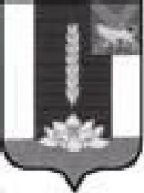 ДУМА ЧЕРНИГОВСКОГО РАЙОНА________________________________________________РЕШЕНИЕПринято Думой Черниговского района      25 ноября 2020 года Руководствуясь Бюджетным кодексом Российской Федерации, статьями 21, 62 Устава Черниговского муниципального района1. Внести в Решение Думы Черниговского района от 12.12.2019 года      № 201-НПА «О бюджете Черниговского района на 2020 год и плановый период 2021 и 2022 годов» следующие изменения и дополнения:1.1. Пункт 1 изложить в следующей редакции:«1. Утвердить основные характеристики бюджета Черниговского района на 2020 год:а) общий объем доходов районного бюджета в сумме 1 170 099,420 тыс. рублей, в том числе объем межбюджетных трансфертов, получаемых из других бюджетов бюджетной системы Российской Федерации, - в сумме   766 480,820 тыс. рублей;б) общий объем расходов районного бюджета в сумме 1 182 375,705 тыс. рублей;в) размер дефицита районного бюджета в сумме 12 276,285 тыс.
 рублей.».1.2. Подпункт г) пункта 3 изложить в следующей редакции:«предельный объем расходов на обслуживание муниципального внутреннего долга Черниговского района на 2020 год в сумме 310,000 тыс. рублей.».1.3. Приложение 1 к Решению изложить в редакции приложения 1 к настоящему Решению.1.4. Приложение 7 к Решению изложить в редакции приложения 2 к настоящему Решению.1.5. Приложение 8 к Решению изложить в редакции приложения 3 к настоящему Решению.1.6. Приложение 10 к Решению изложить в редакции приложения 4 к настоящему Решению. 1.7 Приложение 12 к Решению изложить в редакции приложения 5 к настоящему Решению.1.8. Приложение 16 к Решению изложить в редакции приложения 6 к настоящему Решению.2. Настоящее Решение вступает в силу с момента официального опубликования в «Вестнике нормативных правовых актов Черниговского района» приложении к газете «Новое время».        Глава Черниговского района	                                                             В.Н. Сёмкин26 ноября 2020№ 8-НПАО внесении изменений в бюджет Черниговского района на 2020 год и плановый период 2021 и 2022 годов Приложение 1к решению Думы Черниговского районаот 26.11.2020 № 8-НПАПриложение 1к решению Думы Черниговского районаот 12.12.2019 г. № 201-НПАПриложение 1к решению Думы Черниговского районаот 26.11.2020 № 8-НПАПриложение 1к решению Думы Черниговского районаот 12.12.2019 г. № 201-НПАПриложение 1к решению Думы Черниговского районаот 26.11.2020 № 8-НПАПриложение 1к решению Думы Черниговского районаот 12.12.2019 г. № 201-НПАИсточникивнутреннего финансирования дефицита бюджета Черниговского района на 2020 годИсточникивнутреннего финансирования дефицита бюджета Черниговского района на 2020 годИсточникивнутреннего финансирования дефицита бюджета Черниговского района на 2020 год(тыс. рублей)Код бюджетной классификации Российской ФедерацииНаименование источниковСумма на 2020 год12301 02 00 00 00 0000 000Кредиты кредитных организаций в валюте Российской Федерации11 985,70601 02 00 00 05 0000 710Получение кредитов от кредитных организаций бюджетами муниципальных районов Российской Федерации в валюте Российской Федерации12 685,70601 02 00 00 05 0000 810Погашение кредитов от кредитных организаций бюджетами муниципальных районов Российской Федерации в валюте Российской Федерации-700,00001 03 00 00 00 0000 000Бюджетные кредиты от других бюджетов бюджетной системы Российской Федерации-10 000,00001 03 01 00 05 0000 710Получение кредитов от других бюджетов бюджетной системы Российской Федерации бюджетами муниципальных районов в валюте Российской Федерации0,00001 03 01 00 05 0000 810Погашение бюджетами муниципальных районов Российской Федерации кредитов от других бюджетов бюджетной системы Российской Федерации в валюте Российской Федерации-10 000,000 01 05 00 00 00 0000 000Изменение остатков средств на счетах по учету средств бюджета10 290,579 01 05 02 01 05 0000 510Увеличение прочих остатков денежных средств бюджетов муниципальных районов РФ-1 182 785,126 01 05 02 01 05 0000 610Уменьшение прочих остатков денежных средств бюджетов муниципальных районов РФ1 193 075,70501 06 00 00 00 0000 000Иные источники внутреннего финансирования дефицитов бюджетов0,000 01 06 05 00 00 0000 000Бюджетные кредиты, предоставленные внутри страны в валюте Российской Федерации0,00001 06 05 00 00 0000 600Возврат бюджетных кредитов, предоставленных внутри страны в валюте Российской Федерации0,00001 06 05 01 05 0000 640Возврат бюджетных кредитов, предоставленных юридическим лицам из бюджетов муниципальных районов Российской Федерации в валюте РФ0,00001 06 05 02 02 0000 540Предоставление бюджетных кредитов другим бюджетам бюджетной системы Российской Федерации из бюджетов субъектов Российской Федерации в валюте Российской Федерации0,000Итого источников 12 276,285Приложение 2к решению Думы Черниговского районаот 26.11.2020 № 8-НПАПриложение 7к решению Думы Черниговского районаот 12.12.2019 г. № 201-НПАПриложение 2к решению Думы Черниговского районаот 26.11.2020 № 8-НПАПриложение 7к решению Думы Черниговского районаот 12.12.2019 г. № 201-НПАПриложение 2к решению Думы Черниговского районаот 26.11.2020 № 8-НПАПриложение 7к решению Думы Черниговского районаот 12.12.2019 г. № 201-НПАОбъемыдоходов районного бюджета в 2020 годуОбъемыдоходов районного бюджета в 2020 годуОбъемыдоходов районного бюджета в 2020 году                                                                                                                     (тыс.рублей)Наименование Код бюджетной классификации Российской ФедерацииСуммаНАЛОГОВЫЕ, НЕНАЛОГОВЫЕ ДОХОДЫ  1 00 00000 00 0000 000403 618,600Налоги на прибыль, доходы1 01 00000 00 0000 000354 798,000Налог на доходы физических лиц1 01 02000 01 0000 110354 798,000Налог на доходы физических лиц с доходов, источником которых является налоговый агент, за исключением доходов, в отношении которых исчисление и уплата налога осуществляются в соответствии со статьями 227, 227.1 и 228 Налогового кодекса Российской Федерации1 01 02010 01 0000 110352 948,000Налог на доходы физических лиц с доходов, полученных от осуществления деятельности физическими лицами, зарегистрированными в качестве индивидуальных предпринимателей, нотариусов, занимающихся частной практикой, адвокатов, учредивших адвокатские кабинеты, и других лиц, занимающихся частной практикой в соответствии со статьей 227 Налогового кодекса Российской Федерации1 01 02020 01 0000 110450,000Налог на доходы физических лиц с доходов, полученных физическими лицами в соответствии со статьей 228 Налогового Кодекса Российской Федерации1 01 02030 01 0000 110900,000Налог на доходы физических лиц в виде фиксированных авансовых платежей с доходов, полученных физическими лицами, являющимися иностранными гражданами, осуществляющими трудовую деятельность по найму у физических лиц на основании патента в соответствии со статьей 227.1 Налогового кодекса Российской Федерации1 01 02040 01 0000 110500,000Налоги на товары (работы, услуги), реализуемые на территории Российской Федерации1 03 00000 00 0000 00012 982,000Акцизы по подакцизным товарам (продукции), производимым на территории Российской Федерации1 03 02000 01 0000 11012 982,000Доходы от уплаты акцизов на дизельное топливо, подлежащие распределению между бюджетами субъектов Российской Федерации и местными бюджетами с учетом установленных дифференцированных нормативов отчислений в местные бюджеты (по нормативам, установленным Федеральным законом о федеральном бюджете в целях формирования дорожных фондов субъектов Российской Федерации)1 03 02231 01 0000 1104 276,000Доходы от уплаты акцизов на моторные масла для дизельных и (или) карбюраторных (инжекторных) двигателей, подлежащие распределению между бюджетами субъектов Российской Федерации и местными бюджетами с учетом установленных дифференцированных нормативов отчислений в местные бюджеты (по нормативам, установленным Федеральным законом о федеральном бюджете в целях формирования дорожных фондов субъектов Российской Федерации)1 03 02241 01 0000 11032,000Доходы от уплаты акцизов на автомобильный бензин, подлежащие распределению между бюджетами субъектов Российской Федерации и местными бюджетами с учетом установленных дифференцированных нормативов отчислений в местные бюджеты (по нормативам, установленным Федеральным законом о федеральном бюджете в целях формирования дорожных фондов субъектов Российской Федерации)1 03 02251 01 0000 1108 674,000Налоги на совокупный доход1 05 00000 00 0000 00015 000,000Единый налог на вмененный доход для отдельных видов деятельности1 05 02000 02 0000 11013 568,000Единый налог на вмененный доход для отдельных видов деятельности1 05 02010 02 0000 11013 568,000Единый сельскохозяйственный налог1 05 03000 01 0000 1101 262,000Единый сельскохозяйственный налог1 05 03010 01 0000 1101 262,000Налог, взимаемый в связи с применением патентной системы налогообложения1 05 04000 02 0000 110170,000Налог, взимаемый в связи с применение патентной системы налогообложения, зачисляемый в бюджеты муниципальных районов1 05 04020 02 0000 110170,000Государственная пошлина, сборы1 08 00000 00 0000 0003 950,000Государственная пошлина по делам, рассматриваемым в судах общей юрисдикции, мировыми судьями (за исключением Верховного Суда Российской Федерации)1 08 03010 01 0000 1103 950,000Доходы от использования имущества, находящегося в государственной и муниципальной собственности1 11 00000 00 0000 00014 141,600Доходы, получаемые в виде арендной либо иной платы за передаваемое в возмездное пользование государственного и муниципального имущества (за исключением имущества бюджетных и автономных учреждений, а также имущества государственных и муниципальных унитарных предприятий, в том числе казенных)1 11 05000 00 0000 12013 191,600Доходы, получаемые в виде арендной платы за земельные участки, государственная собственность на которые не разграничена и которые расположены в границах сельских поселений и межселенных территорий муниципальных районов, а также средства от продажи права на заключение договоров аренды указанных земельных участков1 11 05013 05 0000 1206 601,000Доходы, получаемые в виде арендной платы за земельные участки, государственная собственность на которые не разграничена и которые расположены в границах городских поселений, а также средства от продажи права на заключение договоров аренды указанных земельных участков1 11 05013 13 0000 1204 490,600Доходы от сдачи в аренду имущества, составляющего казну муниципальных районов (за исключением земельных участков)1 11 05075 05 0000 1202 100,000Прочие поступления от использования имущества, находящегося в собственности муниципальных районов (за исключением имущества муниципальных бюджетных и автономных учреждений, а также имущества муниципальных унитарных предприятий, в том числе казенных)1 11 09045 05 0000 120950,000Платежи при пользовании природными ресурсами1 12 00000 00 0000 000613,000Плата за негативное воздействие на окружающую среду1 12 01000 01 0000 120613,000Плата за выбросы загрязняющих веществ в атмосферный воздух стационарными объектами1 12 01010 01 0000 120420,000Плата за сброс загрязняющих веществ в водные объекты1 12 01030 01 0000 12048,000Плата за размещение отходов производства 1 12 01041 01 0000 120136,000Плата за пользование водными объектами, находящимися в собственности муниципальных районов1 12 05050 05 0000 1209,000Прочие доходы от компенсации затрат бюджетов муниципальных районов 1 13 00000 00 0000 000120,000Прочие доходы от компенсации затрат бюджетов муниципальных районов 1 13 02995 05 0000 130120,000Доходы от продажи материальных и нематериальных активов1 14 00000 00 0000 0001 522,000Доходы от реализации иного имущества, находящегося в собственности муниципальных районов (за исключением имущества муниципальных бюджетных и автономных учреждений, а также имущества муниципальных унитарных предприятий, в том числе казенных) в части реализации основных средств по указанному имуществу1 14 02053 05 0000 4101 212,000Доходы от продажи земельных участков, государственная собственность на которые не разграничена и которые расположены в границах сельских поселений и межселенных территорий муниципального образования1 14 06013 05 0000 430100,000Доходы от продажи земельных участков, государственная собственность на которые не разграничена и которые расположены в границах городских поселений1 14 06013 13 0000 430210,000Штрафы, санкции, возмещение ущерба1 16 00000 00 0000 000492,000Доходы от денежных взысканий (штрафов), поступающие в счет погашения задолженности, образовавшейся до 1 января 2020 года, подлежащие зачислению в бюджет муниципального образования по нормативам, действующим до 1 января 2020 года1 16 10123 01 0051 140300,000Доходы от денежных взысканий (штрафов), поступающие в счет погашения задолженности, образовавшейся до 1 января 2020 года, подлежащие зачислению в федеральный бюджет и бюджет муниципального образования по нормативам, действующим до 1 января 2020 года1 16 10129 01 0000 14080,000Административные штрафы, установленные Главой 5 Кодекса Российской Федерации об административных правонарушениях, за административные правонарушения, посягающие на права граждан, налагаемые мировыми судьями, комиссиями по делам несовершеннолетних и защите их прав (штрафы за неисполнение родителями или иными законными представителями несовершеннолетних обязанностей по содержанию и воспитанию несовершеннолетних)1 16 01053 01 0035 1401,000Административные штрафы, установленные Главой 6 Кодекса Российской Федерации об административных правонарушениях, за административные правонарушения, посягающие на здоровье, санитарно-эпидемиологическое благополучие населения и общественную нравственность, налагаемые мировыми судьями, комиссиями по делам несовершеннолетних и защите их прав (штрафы за потребление наркотических средств или психотропных веществ без назначения врача либо новых потенциально опасных психоактивных веществ)1 16 01063 01 0009 14020,000Административные штрафы, установленные Главой 6 Кодекса Российской Федерации об административных правонарушениях, за административные правонарушения, посягающие на здоровье, санитарно-эпидемиологическое благополучие населения и общественную нравственность, налагаемые мировыми судьями, комиссиями по делам несовершеннолетних и защите их прав (штрафы за побои)1 16 01063 01 0101 14010,000Административные штрафы, установленные Главой 6 Кодекса Российской Федерации об административных правонарушениях, за административные правонарушения, посягающие на здоровье, санитарно-эпидемиологическое благополучие населения и общественную нравственность, налагаемые мировыми судьями, комиссиями по делам несовершеннолетних и защите их прав (иные штрафы)1 16 01063 01 9000 1401,000Административные штрафы, установленные Главой 7 Кодекса Российской Федерации об административных правонарушениях, за административные правонарушения в области охраны собственности, налагаемые мировыми судьями, комиссиями по делам несовершеннолетних и защите их прав (штрафы за уничтожение или повреждение чужого имущества)1 16 01073 01 0017 1402,000Административные штрафы, установленные Главой 7 Кодекса Российской Федерации об административных правонарушениях, за административные правонарушения в области охраны собственности, налагаемые мировыми судьями, комиссиями по делам несовершеннолетних и защите их прав (штрафы за мелкое хищение)1 16 01073 01 0027 1402,000Административные штрафы, установленные Главой 8 Кодекса Российской Федерации об административных правонарушениях, за административные правонарушения в области охраны окружающей среды и природопользования, налагаемые мировыми судьями, комиссиями по делам несовершеннолетних и защите их прав (штрафы за незаконную рубку, повреждение лесных насаждений или самовольное выкапывание в лесах деревьев, кустарников, лиан)1 16 01083 01 0028 1405,000Административные штрафы, установленные Главой 8 Кодекса Российской Федерации об административных правонарушениях, за административные правонарушения в области охраны окружающей среды и природопользования, налагаемые мировыми судьями, комиссиями по делам несовершеннолетних и защите их прав (штрафы за нарушение правил охоты, правил, регламентирующих рыболовство и другие виды пользования объектами животного мира)1 16 01083 01 0037 14020,000Административные штрафы, установленные Главой 14 Кодекса Российской Федерации об административных правонарушениях, за административные правонарушения в области предпринимательской деятельности и деятельности саморегулируемых организаций, налагаемые мировыми судьями, комиссиями по делам несовершеннолетних и защите их прав (иные штрафы)1 16 01143 01 9000 1401,000Административные штрафы, установленные Главой 15 Кодекса Российской Федерации об административных правонарушениях, за административные правонарушения в области финансов, налогов и сборов, страхования, рынка ценных бумаг (за исключением штрафов, указанных в пункте 6 статьи 46 Бюджетного кодекса Российской Федерации), налагаемые мировыми судьями, комиссиями по делам несовершеннолетних и защите их прав (штрафы за непредставление (несообщение) сведений, необходимых для осуществления налогового контроля )1 16 01153 01 0006 1402,000Административные штрафы, установленные Главой 15 Кодекса Российской Федерации об административных правонарушениях, за административные правонарушения в области финансов, налогов и сборов, страхования, рынка ценных бумаг (за исключением штрафов, указанных в пункте 6 статьи 46 Бюджетного кодекса Российской Федерации), налагаемые мировыми судьями, комиссиями по делам несовершеннолетних и защите их прав (иные штрафы ) 1 16 01153 01 9000 1402,000Административные штрафы, установленные Главой 19 Кодекса Российской Федерации об административных правонарушениях, за административные правонарушения против порядка управления, налагаемые мировыми судьями, комиссиями по делам несовершеннолетних и защите их прав 1 16 01193 01 0005 14010,000Административные штрафы, установленные Главой 20 Кодекса Российской Федерации об административных правонарушениях, за административные правонарушения, посягающие на общественный порядок и общественную безопасность, налагаемые мировыми судьями, комиссиями по делам несовершеннолетних и защите их прав (штрафы за нарушение требований пожарной безопасности)1 16 01203 01 0004 1401,000Административные штрафы, установленные Главой 20 Кодекса Российской Федерации об административных правонарушениях, за административные правонарушения, посягающие на общественный порядок и общественную безопасность, налагаемые мировыми судьями, комиссиями по делам несовершеннолетних и защите их прав (штрафы за нарушение правил производства, приобретения, продажи, передачи, хранения, перевозки, ношения, коллекционирования, экспонирования, уничтожения или учета оружия и патронов к нему, а также нарушение правил производства, продажи, хранения, уничтожения или учета взрывчатых веществ и взрывных устройств, пиротехнических изделий, порядка выдачи свидетельства о прохождении подготовки и проверки знания правил безопасного обращения с оружием и наличия навыков безопасного обращения с оружием или медицинских заключений об отсутствии противопоказаний к владению оружием )1 16 01203 01 0008 1405,000Административные штрафы, установленные Главой 20 Кодекса Российской Федерации об административных правонарушениях за административные правонарушения, посягающие на общественный порядок и общественную безопасность, налагаемые мировыми судьями, комиссиями по делам несовершеннолетних и защите их прав (иные штрафы)1 16 01203 01 9000 14030,000БЕЗВОЗМЕЗДНЫЕ ПОСТУПЛЕНИЯ ВСЕГО2 00 00000 00 0000 000766 480,820Безвозмездные поступления от других бюджетов бюджетной системы Российской Федерации2 02 00000 00 0000 000766 480,820Дотации от других бюджетов бюджетной системы Российской Федерации2 02 10000 00 0000 15067 387,195Дотации бюджетам муниципальных районов на выравнивание бюджетной обеспеченности2 02 15001 05 0000 150Дотации бюджетам муниципальных районов на поддержку мер по обеспечению сбалансированности бюджетов2 02 15002 05 0000 15066 321,471Дотации бюджетам муниципальных районов на поддержку мер по обеспечению сбалансированности бюджетов на реализацию мероприятий, связанных с обеспечением санитарно-эпидемиологической безопасности при подготовке к проведению общероссийского голосования по вопросу одобрения изменений в Конституцию Российской Федерации2 02 15853 05 0000 1501 065,725Субсидии бюджетам субъектов Российской Федерации и муниципальных образований (межбюджетные субсидии)2 02 20000 00 0000 150106 254,694Субсидии бюджетам муниципальных районов на создание в общеобразовательных организациях, расположенных в сельской местности, условий для занятий физической культурой и спортом2 02 25097 05 0000 150381,261Субсидии бюджетам муниципальных районов на обеспечение развития и укрепления материально-технической базы домов культуры в населенных пунктах с числом жителей до 50 тысяч человек2 02 25467 05 0000 1503 197,846Субсидии бюджетам муниципальных образований Приморского края на создание новых мест в образовательных организациях различных типов для реализации дополнительных общеразвивающих программ всех направленностей2 02 25491 05 0000 1501704,875Субсидии бюджетам муниципальных районов на реализацию мероприятий по обеспечению жильем молодых семей2 02 25497 05 0000 1501 540,400Прочие субсидии2 02 29999 05 0000 15099 430,312в том числе:субсидии бюджетам муниципальных образований Приморского края на приобретение и поставку спортивного инвентаря и иного имущества для развития лыжного спорта950,000субсидии бюджетам муниципальных образований Приморского края на капитальный ремонт оздоровительных лагерей, находящихся в собственности муниципальных образований3 157,501субсидии бюджетам муниципальных образований на строительство, реконструкцию, ремонт объектов культуры (в том числе проектно-изыскательские работы), находящихся в муниципальной собственности, и приобретение объектов культуры для муниципальных нужд16 656,817субсидии бюджетам муниципальных образований Приморского края на строительство, реконструкцию и приобретение зданий муниципальных образовательных учреждений15 000,000субсидии бюджетам муниципальных образований Приморского края на развитие спортивной инфраструктуры, находящейся в муниципальной собственности28 419,656субсидии бюджетам муниципальных образований Приморского края на обеспечение граждан твердым топливом (дровами)2 500,000субсидии на комплектование книжных фондов и обеспечение информационно-техническим оборудованием библиотек149,247субсидии бюджетам муниципальных образований Приморского края на капитальный ремонт и ремонт автомобильных дорог общего пользования населенных пунктов9 000,000субсидии бюджетам муниципальных образований Приморского края на капитальный ремонт зданий и благоустройство территорий муниципальных образовательных учреждений, оказывающих услуги дошкольного образования3 451,842субсидии бюджетам муниципальных образований Приморского края на капитальный ремонт зданий муниципальных общеобразовательных учреждений17 895,249субсидии бюджетам муниципальных образований Приморского края для ликвидации чрезвычайных ситуаций в Приморском крае (проведение аварийно-восстановительных работ на зданиях муниципальных общеобразовательных организаций и организаций дополнительного образования Черниговского муниципального района, расположенных в пгт. Сибирцево2 250,000Субвенции бюджетам субъектов Российской Федерации и муниципальных образований2 02 30000 00 0000 150579 898,016Субвенции бюджетам муниципальных образований Приморского края на осуществление отдельных государственных полномочий по обеспечению горячим питанием обучающихся, получающих начальное общее образование в муниципальных общеобразовательных организациях Приморского края, софинансируемые за счет средств федерального бюджета, на 2020 год2 02 35304 05 0000 1508 937,600Субвенции бюджетам муниципальных районов на государственную регистрацию актов гражданского состояния2 02 35930 05 0000 1503 391,560Субвенции на осуществление полномочий на государственную регистрацию актов гражданского состояния за счет средств резервного фонда Правительства Российской Федерации2 02 35930 05 0000 150407,162Субвенции бюджетам муниципальных районов на составление (изменение) списков кандидатов в присяжные заседатели федеральных судов общей юрисдикции в Российской Федерации2 02 35120 05 0000 15032,133Субвенции бюджетам муниципальных районов на выполнение передаваемых полномочий субъектов Российской Федерации2 02 30024 05 0000 150558 655,115в том числе:субвенции бюджетам муниципальных районов на предоставление жилых помещений детям-сиротам и детям, оставшимся без попечения родителей, лицам из их числа по договорам найма специализированных жилых помещений24 853,212субвенции бюджетам муниципальных районов Приморского края на осуществление отдельных государственных полномочий по расчету и предоставлению дотаций на выравнивание бюджетной обеспеченности бюджетам поселений, входящих в их состав24 155,926субвенции на осуществление государственных полномочий по созданию и обеспечению деятельности комиссий по делам несовершеннолетних и защите их прав1 181,384субвенции на выполнение органами местного самоуправления отдельных государственных полномочий по государственному управлению охраной труда774,981субвенции на осуществление отдельных государственных полномочий по созданию административных комиссий 765,954субвенции на осуществление государственных полномочий по регистрации и учету граждан, имеющих право на получение жилищных субсидий в связи с переселением из районов Крайнего Севера и приравненных к ним местностей1,778 субвенции, предоставляемые бюджетам муниципальных образований на реализацию государственных полномочий Приморского края по организации проведения мероприятий по предупреждению и ликвидации болезней животных, их лечению, защите населения от болезней, общих для человека и животных476,945 субвенции на получение общедоступного и бесплатного дошкольного, начального общего, основного общего, среднего общего и дополнительного образования детей в муниципальных общеобразовательных организациях Приморского края296 855,589субвенции бюджетам муниципальных образовании Приморского края на реализацию государственных полномочий по социальной поддержке детей, оставшихся без попечения родителей, и лиц, принявших на воспитание в семью детей, оставшихся без попечения родителей25 133,408субвенции бюджетам муниципальных образований Приморского края на реализацию государственных полномочий органов опеки и попечительства в отношении несовершеннолетних  2 728,978субвенции на осуществление отдельных государственных полномочий по обеспечению бесплатным питанием детей, обучающихся в муниципальных общеобразовательных организациях13 914,335субвенции на организацию и обеспечение оздоровления и отдыха детей Приморского края (за исключением организации отдыха детей в каникулярное время)6 777,895субвенции на обеспечение государственных гарантий реализации прав на получение общедоступного и бесплатного дошкольного образования в муниципальных дошкольных образовательных организациях157 421,507субвенции на реализацию государственного полномочия по установлению регулируемых тарифов на регулярные перевозки пассажиров и багажа автомобильным и наземным электрическим общественным транспортом по муниципальным маршрутам в границах муниципального образования3,223субвенции на осуществление отдельных государственных полномочий по обеспечению мер социальной поддержки педагогическим работникам муниципальных образовательных организаций3 610,000Субвенции бюджетам муниципальных районов на компенсацию части платы, взимаемой с родителей (законных представителей) за присмотр и уход за детьми, посещающими образовательные организации, реализующие образовательные программы дошкольного образования2 02 30029 05 0000 1507 816,776Субвенции бюджетам муниципальных районов на выплату единовременного пособия при всех формах устройства детей, лишенных родительского попечения, в семью2 02 35260 05 0000 150 657,67Иные межбюджетные трансферты2 02 40000 00 0000 15012 940,915ные межбюджетные трансферты бюджетам муниципальных образований Приморского края на ежемесячное денежное вознаграждение за классное руководство педагогическим работникам муниципальных общеобразовательных организаций на 2020 год2 02 45303 05 0000 1508 944,740Межбюджетные трансферты бюджетам муниципальных образований на оказание содействия в подготовке проведения общероссийского голосования, а также в информировании граждан Российской Федерации о такой подготовке в 2020 году2 02 49999 05 0000 1503 996,175Прочие безвозмездные поступления в бюджеты муниципальных районов2 07 05000 05 0000 180ИТОГО ДОХОДОВ1 170 099,420Приложение 3к решению Думы Черниговского районаот 26.11.2020 № 8-НПАПриложение 8к решению Думы Черниговского районаот 12.12.2019 г. № 201-НПАПриложение 3к решению Думы Черниговского районаот 26.11.2020 № 8-НПАПриложение 8к решению Думы Черниговского районаот 12.12.2019 г. № 201-НПАПриложение 3к решению Думы Черниговского районаот 26.11.2020 № 8-НПАПриложение 8к решению Думы Черниговского районаот 12.12.2019 г. № 201-НПАПриложение 3к решению Думы Черниговского районаот 26.11.2020 № 8-НПАПриложение 8к решению Думы Черниговского районаот 12.12.2019 г. № 201-НПАПриложение 3к решению Думы Черниговского районаот 26.11.2020 № 8-НПАПриложение 8к решению Думы Черниговского районаот 12.12.2019 г. № 201-НПАПриложение 3к решению Думы Черниговского районаот 26.11.2020 № 8-НПАПриложение 8к решению Думы Черниговского районаот 12.12.2019 г. № 201-НПАРаспределение бюджетных ассигнований по разделам, подразделам, целевым статьям(муниципальным программам Черниговского района и непрограммным направлениям деятельности, группам (и подгруппам), видов расходов классификации расходов бюджетов на 2020 годРаспределение бюджетных ассигнований по разделам, подразделам, целевым статьям(муниципальным программам Черниговского района и непрограммным направлениям деятельности, группам (и подгруппам), видов расходов классификации расходов бюджетов на 2020 годРаспределение бюджетных ассигнований по разделам, подразделам, целевым статьям(муниципальным программам Черниговского района и непрограммным направлениям деятельности, группам (и подгруппам), видов расходов классификации расходов бюджетов на 2020 годРаспределение бюджетных ассигнований по разделам, подразделам, целевым статьям(муниципальным программам Черниговского района и непрограммным направлениям деятельности, группам (и подгруппам), видов расходов классификации расходов бюджетов на 2020 годРаспределение бюджетных ассигнований по разделам, подразделам, целевым статьям(муниципальным программам Черниговского района и непрограммным направлениям деятельности, группам (и подгруппам), видов расходов классификации расходов бюджетов на 2020 годРаспределение бюджетных ассигнований по разделам, подразделам, целевым статьям(муниципальным программам Черниговского района и непрограммным направлениям деятельности, группам (и подгруппам), видов расходов классификации расходов бюджетов на 2020 год(тыс. рублей)(тыс. рублей)(тыс. рублей)(тыс. рублей)(тыс. рублей)(тыс. рублей)Документ, учреждениеРазд.Подр.Ц.ст.Расх.Сумма на 2020 годОБЩЕГОСУДАРСТВЕННЫЕ ВОПРОСЫОБЩЕГОСУДАРСТВЕННЫЕ ВОПРОСЫ01000000000000000124 748,969Функционирование высшего должностного лица субъекта Российской Федерации и муниципального образованияФункционирование высшего должностного лица субъекта Российской Федерации и муниципального образования010200000000000002 328,536Непрограммные направления деятельности органов местного самоуправленияНепрограммные направления деятельности органов местного самоуправления010299000000000002 328,536Мероприятия непрограммных направлений деятельности органов местного самоуправленияМероприятия непрограммных направлений деятельности органов местного самоуправления010299999000000002 328,536Глава Черниговского муниципального районаГлава Черниговского муниципального района010299999100100002 328,536Расходы на выплаты персоналу в целях обеспечения выполнения функций государственными (муниципальными) органами, казенными учреждениями, органами управления государственными внебюджетными фондамиРасходы на выплаты персоналу в целях обеспечения выполнения функций государственными (муниципальными) органами, казенными учреждениями, органами управления государственными внебюджетными фондами010299999100101002 328,536Расходы на выплаты персоналу государственных (муниципальных) органовРасходы на выплаты персоналу государственных (муниципальных) органов010299999100101202 328,536Функционирование законодательных (представительных) органов государственной власти и представительных органов муниципальных образованийФункционирование законодательных (представительных) органов государственной власти и представительных органов муниципальных образований010300000000000003 697,010Непрограммные направления деятельности органов местного самоуправленияНепрограммные направления деятельности органов местного самоуправления010399000000000003 697,010Мероприятия непрограммных направлений деятельности органов местного самоуправленияМероприятия непрограммных направлений деятельности органов местного самоуправления010399999000000003 697,010Руководство и управление в сфере установленных функций органов местного самоуправления Черниговского муниципального районаРуководство и управление в сфере установленных функций органов местного самоуправления Черниговского муниципального района010399999100300001 644,790Расходы на выплаты персоналу в целях обеспечения выполнения функций государственными (муниципальными) органами, казенными учреждениями, органами управления государственными внебюджетными фондамиРасходы на выплаты персоналу в целях обеспечения выполнения функций государственными (муниципальными) органами, казенными учреждениями, органами управления государственными внебюджетными фондами010399999100301001 644,490Расходы на выплаты персоналу государственных (муниципальных) органовРасходы на выплаты персоналу государственных (муниципальных) органов010399999100301201 644,490Иные бюджетные ассигнованияИные бюджетные ассигнования010399999100308000,300Уплата налогов, сборов и иных платежейУплата налогов, сборов и иных платежей010399999100308500,300Председатель Думы Черниговского районаПредседатель Думы Черниговского района010399999100400001 922,220Расходы на выплаты персоналу в целях обеспечения выполнения функций государственными (муниципальными) органами, казенными учреждениями, органами управления государственными внебюджетными фондамиРасходы на выплаты персоналу в целях обеспечения выполнения функций государственными (муниципальными) органами, казенными учреждениями, органами управления государственными внебюджетными фондами010399999100401001 922,220Расходы на выплаты персоналу государственных (муниципальных) органовРасходы на выплаты персоналу государственных (муниципальных) органов010399999100401201 922,220Депутаты Думы Черниговского районаДепутаты Думы Черниговского района01039999910050000130,000Расходы на выплаты персоналу в целях обеспечения выполнения функций государственными (муниципальными) органами, казенными учреждениями, органами управления государственными внебюджетными фондамиРасходы на выплаты персоналу в целях обеспечения выполнения функций государственными (муниципальными) органами, казенными учреждениями, органами управления государственными внебюджетными фондами01039999910050100130,000Расходы на выплаты персоналу государственных (муниципальных) органовРасходы на выплаты персоналу государственных (муниципальных) органов01039999910050120130,000Функционирование Правительства Российской Федерации, высших исполнительных органов государственной власти субъектов Российской Федерации, местных администрацийФункционирование Правительства Российской Федерации, высших исполнительных органов государственной власти субъектов Российской Федерации, местных администраций0104000000000000037 918,394Непрограммные направления деятельности органов местного самоуправленияНепрограммные направления деятельности органов местного самоуправления0104990000000000037 918,394Мероприятия непрограммных направлений деятельности органов местного самоуправленияМероприятия непрограммных направлений деятельности органов местного самоуправления0104999990000000037 918,394Руководство и управление в сфере установленных функций органов местного самоуправления Черниговского муниципального районаРуководство и управление в сфере установленных функций органов местного самоуправления Черниговского муниципального района0104999991003000035 962,029Расходы на выплаты персоналу в целях обеспечения выполнения функций государственными (муниципальными) органами, казенными учреждениями, органами управления государственными внебюджетными фондамиРасходы на выплаты персоналу в целях обеспечения выполнения функций государственными (муниципальными) органами, казенными учреждениями, органами управления государственными внебюджетными фондами0104999991003010032 003,619Расходы на выплаты персоналу государственных (муниципальных) органовРасходы на выплаты персоналу государственных (муниципальных) органов0104999991003012032 003,619Закупка товаров, работ и услуг для государственных (муниципальных) нуждЗакупка товаров, работ и услуг для государственных (муниципальных) нужд010499999100302002 242,598Иные закупки товаров, работ и услуг для обеспечения государственных (муниципальных) нуждИные закупки товаров, работ и услуг для обеспечения государственных (муниципальных) нужд010499999100302402 242,598Иные бюджетные ассигнованияИные бюджетные ассигнования010499999100308001 715,812Уплата налогов, сборов и иных платежейУплата налогов, сборов и иных платежей010499999100308501 715,812Субвенции на создание и обеспечение деятельности комиссий по делам несовершеннолетних и защите их правСубвенции на создание и обеспечение деятельности комиссий по делам несовершеннолетних и защите их прав010499999930100001 181,384Расходы на выплаты персоналу в целях обеспечения выполнения функций государственными (муниципальными) органами, казенными учреждениями, органами управления государственными внебюджетными фондамиРасходы на выплаты персоналу в целях обеспечения выполнения функций государственными (муниципальными) органами, казенными учреждениями, органами управления государственными внебюджетными фондами010499999930101001 058,818Расходы на выплаты персоналу государственных (муниципальных) органовРасходы на выплаты персоналу государственных (муниципальных) органов010499999930101201 058,818Закупка товаров, работ и услуг для государственных (муниципальных) нуждЗакупка товаров, работ и услуг для государственных (муниципальных) нужд01049999993010200122,566Иные закупки товаров, работ и услуг для обеспечения государственных (муниципальных) нуждИные закупки товаров, работ и услуг для обеспечения государственных (муниципальных) нужд01049999993010240122,566Субвенции на выполнение органами местного самоуправления отдельных государственных полномочий по государственному управлению охраной трудаСубвенции на выполнение органами местного самоуправления отдельных государственных полномочий по государственному управлению охраной труда01049999993100000774,981Расходы на выплаты персоналу в целях обеспечения выполнения функций государственными (муниципальными) органами, казенными учреждениями, органами управления государственными внебюджетными фондамиРасходы на выплаты персоналу в целях обеспечения выполнения функций государственными (муниципальными) органами, казенными учреждениями, органами управления государственными внебюджетными фондами01049999993100100580,207Расходы на выплаты персоналу государственных (муниципальных) органовРасходы на выплаты персоналу государственных (муниципальных) органов01049999993100120580,207Закупка товаров, работ и услуг для государственных (муниципальных) нуждЗакупка товаров, работ и услуг для государственных (муниципальных) нужд01049999993100200194,774Иные закупки товаров, работ и услуг для обеспечения государственных (муниципальных) нуждИные закупки товаров, работ и услуг для обеспечения государственных (муниципальных) нужд01049999993100240194,774Судебная системаСудебная система0105000000000000032,133Непрограммные направления деятельности органов местного самоуправленияНепрограммные направления деятельности органов местного самоуправления0105990000000000032,133Мероприятия непрограммных направлений деятельности органов местного самоуправленияМероприятия непрограммных направлений деятельности органов местного самоуправления0105999990000000032,133Составление (изменение и дополнение) списков кандидатов в присяжные заседатели федеральных судов общей юрисдикцииСоставление (изменение и дополнение) списков кандидатов в присяжные заседатели федеральных судов общей юрисдикции0105999995120000032,133Закупка товаров, работ и услуг для государственных (муниципальных) нуждЗакупка товаров, работ и услуг для государственных (муниципальных) нужд0105999995120020032,133Иные закупки товаров, работ и услуг для обеспечения государственных (муниципальных) нуждИные закупки товаров, работ и услуг для обеспечения государственных (муниципальных) нужд0105999995120024032,133Обеспечение деятельности финансовых, налоговых и таможенных органов и органов финансового (финансово-бюджетного) надзораОбеспечение деятельности финансовых, налоговых и таможенных органов и органов финансового (финансово-бюджетного) надзора0106000000000000011 984,832Муниципальная программа "Долгосрочное финансовое планирование и организация бюджетного процесса, совершенствование межбюджетных отношений в Черниговском муниципальном районе" на 2017-2022 годыМуниципальная программа "Долгосрочное финансовое планирование и организация бюджетного процесса, совершенствование межбюджетных отношений в Черниговском муниципальном районе" на 2017-2022 годы0106140000000000010 482,459Основное мероприятие "Управление бюджетным процессом в Черниговском районе"Основное мероприятие "Управление бюджетным процессом в Черниговском районе"0106140010000000010 482,459Руководство и управление в сфере установленных функций органов местного самоуправления Черниговского муниципального районаРуководство и управление в сфере установленных функций органов местного самоуправления Черниговского муниципального района0106140011003000010 482,459Расходы на выплаты персоналу в целях обеспечения выполнения функций государственными (муниципальными) органами, казенными учреждениями, органами управления государственными внебюджетными фондамиРасходы на выплаты персоналу в целях обеспечения выполнения функций государственными (муниципальными) органами, казенными учреждениями, органами управления государственными внебюджетными фондами010614001100301009 666,871Расходы на выплаты персоналу государственных (муниципальных) органовРасходы на выплаты персоналу государственных (муниципальных) органов010614001100301209 666,871Закупка товаров, работ и услуг для государственных (муниципальных) нуждЗакупка товаров, работ и услуг для государственных (муниципальных) нужд01061400110030200811,500Иные закупки товаров, работ и услуг для обеспечения государственных (муниципальных) нуждИные закупки товаров, работ и услуг для обеспечения государственных (муниципальных) нужд01061400110030240811,500Иные бюджетные ассигнованияИные бюджетные ассигнования010614001100308004,088Уплата налогов, сборов и иных платежейУплата налогов, сборов и иных платежей010614001100308504,088Непрограммные направления деятельности органов местного самоуправленияНепрограммные направления деятельности органов местного самоуправления010699000000000001 502,373Мероприятия непрограммных направлений деятельности органов местного самоуправленияМероприятия непрограммных направлений деятельности органов местного самоуправления010699999000000001 502,373Руководство и управление в сфере установленных функций органов местного самоуправления Черниговского муниципального районаРуководство и управление в сфере установленных функций органов местного самоуправления Черниговского муниципального района01069999910030000256,600Расходы на выплаты персоналу в целях обеспечения выполнения функций государственными (муниципальными) органами, казенными учреждениями, органами управления государственными внебюджетными фондамиРасходы на выплаты персоналу в целях обеспечения выполнения функций государственными (муниципальными) органами, казенными учреждениями, органами управления государственными внебюджетными фондами010699999100301002,000Расходы на выплаты персоналу государственных (муниципальных) органовРасходы на выплаты персоналу государственных (муниципальных) органов010699999100301202,000Закупка товаров, работ и услуг для государственных (муниципальных) нуждЗакупка товаров, работ и услуг для государственных (муниципальных) нужд01069999910030200252,600Иные закупки товаров, работ и услуг для обеспечения государственных (муниципальных) нуждИные закупки товаров, работ и услуг для обеспечения государственных (муниципальных) нужд01069999910030240252,600Иные бюджетные ассигнованияИные бюджетные ассигнования010699999100308002,000Уплата налогов, сборов и иных платежейУплата налогов, сборов и иных платежей010699999100308502,000Руководитель контрольно-счетной комиссии Черниговского районаРуководитель контрольно-счетной комиссии Черниговского района010699999100600001 245,773Расходы на выплаты персоналу в целях обеспечения выполнения функций государственными (муниципальными) органами, казенными учреждениями, органами управления государственными внебюджетными фондамиРасходы на выплаты персоналу в целях обеспечения выполнения функций государственными (муниципальными) органами, казенными учреждениями, органами управления государственными внебюджетными фондами010699999100601001 245,773Расходы на выплаты персоналу государственных (муниципальных) органовРасходы на выплаты персоналу государственных (муниципальных) органов010699999100601201 245,773Обеспечение проведения выборов и референдумовОбеспечение проведения выборов и референдумов010700000000000002 423,227Непрограммные направления деятельности органов местного самоуправленияНепрограммные направления деятельности органов местного самоуправления010799000000000002 423,227Мероприятия непрограммных направлений деятельности органов местного самоуправленияМероприятия непрограммных направлений деятельности органов местного самоуправления010799999000000002 423,227Расходы на подготовку и проведение выборов депутатов представительного органа Черниговского районаРасходы на подготовку и проведение выборов депутатов представительного органа Черниговского района010799999110500002 423,227Иные бюджетные ассигнованияИные бюджетные ассигнования010799999110508002 423,227Специальные расходыСпециальные расходы010799999110508802 423,227Резервные фондыРезервные фонды011100000000000001 845,404Непрограммные направления деятельности органов местного самоуправленияНепрограммные направления деятельности органов местного самоуправления011199000000000001 845,404Мероприятия непрограммных направлений деятельности органов местного самоуправленияМероприятия непрограммных направлений деятельности органов местного самоуправления011199999000000001 845,404Резервный фонд Администрации Черниговского муниципального районаРезервный фонд Администрации Черниговского муниципального района011199999202800001 845,404Иные бюджетные ассигнованияИные бюджетные ассигнования011199999202808001 845,404Резервные средстваРезервные средства011199999202808701 845,404Другие общегосударственные вопросыДругие общегосударственные вопросы0113000000000000064 519,432Муниципальная программа "Развитие образования в Черниговском муниципальном районе" на 2018-2022 годыМуниципальная программа "Развитие образования в Черниговском муниципальном районе" на 2018-2022 годы0113010000000000015 220,968Подпрограмма "Развитие системы общего образования Черниговского района на 2018-2022 годы"Подпрограмма "Развитие системы общего образования Черниговского района на 2018-2022 годы"0113012000000000015 220,968Основное мероприятие "Развитие инфраструктуры общеобразовательных организаций"Основное мероприятие "Развитие инфраструктуры общеобразовательных организаций"0113012020000000015 220,968Строительство школы в с. Черниговка Приморского края, в том числе разработка проектно-сметной документацииСтроительство школы в с. Черниговка Приморского края, в том числе разработка проектно-сметной документации01130120200010000100,000Капитальные вложения в объекты недвижимого имущества государственной (муниципальной) собственностиКапитальные вложения в объекты недвижимого имущества государственной (муниципальной) собственности01130120200010400100,000Бюджетные инвестицииБюджетные инвестиции01130120200010410100,000Субсидии на строительство, реконструкцию и приобретение зданий муниципальных образовательных учрежденийСубсидии на строительство, реконструкцию и приобретение зданий муниципальных образовательных учреждений0113012029204000015 000,000Капитальные вложения в объекты недвижимого имущества государственной (муниципальной) собственностиКапитальные вложения в объекты недвижимого имущества государственной (муниципальной) собственности0113012029204040015 000,000Бюджетные инвестицииБюджетные инвестиции0113012029204041015 000,000Расходы на строительство, реконструкцию и приобретение зданий муниципальных образовательных учреждений, в целях софинансирования которых из бюджета Приморского края предоставляются субсидииРасходы на строительство, реконструкцию и приобретение зданий муниципальных образовательных учреждений, в целях софинансирования которых из бюджета Приморского края предоставляются субсидии011301202S2040000120,968Капитальные вложения в объекты недвижимого имущества государственной (муниципальной) собственностиКапитальные вложения в объекты недвижимого имущества государственной (муниципальной) собственности011301202S2040400120,968Бюджетные инвестицииБюджетные инвестиции011301202S2040410120,968Муниципальная программа "Развитие физической культуры и спорта в Черниговском муниципальном районе" на 2017-2022 годыМуниципальная программа "Развитие физической культуры и спорта в Черниговском муниципальном районе" на 2017-2022 годы011304000000000008 064,516Основное мероприятие "Развитие спортивной инфраструктуры, находящейся в муниципальной собственности"Основное мероприятие "Развитие спортивной инфраструктуры, находящейся в муниципальной собственности"0113040P5000000008 064,516Субсидии бюджетам муниципальных образований Приморского края на развитие спортивной инфраструктуры, находящейся в муниципальной собственностиСубсидии бюджетам муниципальных образований Приморского края на развитие спортивной инфраструктуры, находящейся в муниципальной собственности0113040P5921900008 000,000Капитальные вложения в объекты недвижимого имущества государственной (муниципальной) собственностиКапитальные вложения в объекты недвижимого имущества государственной (муниципальной) собственности0113040P5921904008 000,000Бюджетные инвестицииБюджетные инвестиции0113040P5921904108 000,000Расходы на развитие спортивной инфраструктуры, находящейся в муниципальной собственности, в целях софинансирования которых из бюджета Приморского края предоставляются субсидииРасходы на развитие спортивной инфраструктуры, находящейся в муниципальной собственности, в целях софинансирования которых из бюджета Приморского края предоставляются субсидии0113040P5S219000064,516Капитальные вложения в объекты недвижимого имущества государственной (муниципальной) собственностиКапитальные вложения в объекты недвижимого имущества государственной (муниципальной) собственности0113040P5S219040064,516Бюджетные инвестицииБюджетные инвестиции0113040P5S219041064,516Муниципальная программа "Противодействие и профилактика терроризма на территории Черниговского муниципального района" на 2017-2024 годыМуниципальная программа "Противодействие и профилактика терроризма на территории Черниговского муниципального района" на 2017-2024 годы0113080000000000050,000Основное мероприятие "Формирование системы мер пресечения и профилактики различных видов терроризма"Основное мероприятие "Формирование системы мер пресечения и профилактики различных видов терроризма"0113080010000000050,000Мероприятия по профилактике экстремизма и терроризмаМероприятия по профилактике экстремизма и терроризма0113080012022000050,000Закупка товаров, работ и услуг для государственных (муниципальных) нуждЗакупка товаров, работ и услуг для государственных (муниципальных) нужд0113080012022020050,000Иные закупки товаров, работ и услуг для обеспечения государственных (муниципальных) нуждИные закупки товаров, работ и услуг для обеспечения государственных (муниципальных) нужд0113080012022024050,000Муниципальная программа "Профилактика наркомании на территории Черниговского муниципального района" на 2017-2024 годыМуниципальная программа "Профилактика наркомании на территории Черниговского муниципального района" на 2017-2024 годы0113160000000000010,000Основное мероприятие "Социальная профилактика, популяризация здорового образа жизни"Основное мероприятие "Социальная профилактика, популяризация здорового образа жизни"0113160010000000010,000Мероприятия по противодействию распространения наркотиковМероприятия по противодействию распространения наркотиков0113160012024000010,000Закупка товаров, работ и услуг для государственных (муниципальных) нуждЗакупка товаров, работ и услуг для государственных (муниципальных) нужд0113160012024020010,000Иные закупки товаров, работ и услуг для обеспечения государственных (муниципальных) нуждИные закупки товаров, работ и услуг для обеспечения государственных (муниципальных) нужд0113160012024024010,000Муниципальная программа "Патриотическое воспитание граждан Черниговского муниципального района" на 2017-2024 годыМуниципальная программа "Патриотическое воспитание граждан Черниговского муниципального района" на 2017-2024 годы01131700000000000525,000Основное мероприятие "Совершенствование и развитие системы патриотического воспитания граждан"Основное мероприятие "Совершенствование и развитие системы патриотического воспитания граждан"01131700100000000525,000Мероприятия по патриотическому воспитанию граждан Черниговского муниципального районаМероприятия по патриотическому воспитанию граждан Черниговского муниципального района01131700120160000525,000Закупка товаров, работ и услуг для государственных (муниципальных) нуждЗакупка товаров, работ и услуг для государственных (муниципальных) нужд01131700120160200470,000Иные закупки товаров, работ и услуг для обеспечения государственных (муниципальных) нуждИные закупки товаров, работ и услуг для обеспечения государственных (муниципальных) нужд01131700120160240470,000Социальное обеспечение и иные выплаты населениюСоциальное обеспечение и иные выплаты населению0113170012016030055,000Иные выплаты населениюИные выплаты населению0113170012016036055,000Муниципальная программа "О противодействии коррупции в Администрации Черниговского района" на 2019-2024 годыМуниципальная программа "О противодействии коррупции в Администрации Черниговского района" на 2019-2024 годы011324000000000005,000Основное мероприятие "Совершенствование системы противодействия коррупции в Черниговском районе"Основное мероприятие "Совершенствование системы противодействия коррупции в Черниговском районе"011324001000000005,000Мероприятия по противодействию коррупцииМероприятия по противодействию коррупции011324001206000005,000Закупка товаров, работ и услуг для государственных (муниципальных) нуждЗакупка товаров, работ и услуг для государственных (муниципальных) нужд011324001206002005,000Иные закупки товаров, работ и услуг для обеспечения государственных (муниципальных) нуждИные закупки товаров, работ и услуг для обеспечения государственных (муниципальных) нужд011324001206002405,000Муниципальная программа Гармонизация межэтнических и межрелигиозных отношений, профилактика и противодействие экстремизма в Черниговском муниципальном районе на 2018-2024 годыМуниципальная программа Гармонизация межэтнических и межрелигиозных отношений, профилактика и противодействие экстремизма в Черниговском муниципальном районе на 2018-2024 годы0113250000000000010,000Основное мероприятие Укрепление межэтнических связей и межрелигиозных отношений на территории Черниговского муниципального районаОсновное мероприятие Укрепление межэтнических связей и межрелигиозных отношений на территории Черниговского муниципального района0113250010000000010,000Мероприятия по укреплению межэтнических связей и межрелигиозных отношенийМероприятия по укреплению межэтнических связей и межрелигиозных отношений0113250012027000010,000Закупка товаров, работ и услуг для государственных (муниципальных) нуждЗакупка товаров, работ и услуг для государственных (муниципальных) нужд0113250012027020010,000Иные закупки товаров, работ и услуг для обеспечения государственных (муниципальных) нуждИные закупки товаров, работ и услуг для обеспечения государственных (муниципальных) нужд0113250012027024010,000Непрограммные направления деятельности органов местного самоуправленияНепрограммные направления деятельности органов местного самоуправления0113990000000000040 633,949Мероприятия непрограммных направлений деятельности органов местного самоуправленияМероприятия непрограммных направлений деятельности органов местного самоуправления0113999990000000035 525,981Расходы на подготовку и проведение выборов депутатов представительного органа Черниговского районаРасходы на подготовку и проведение выборов депутатов представительного органа Черниговского района01139999911050000169,532Закупка товаров, работ и услуг для государственных (муниципальных) нуждЗакупка товаров, работ и услуг для государственных (муниципальных) нужд01139999911050200169,532Иные закупки товаров, работ и услуг для обеспечения государственных (муниципальных) нуждИные закупки товаров, работ и услуг для обеспечения государственных (муниципальных) нужд01139999911050240169,532Содержание и обслуживание казны Черниговского района (Реализация государственной политики в области приватизации и управления муниципальной собственностью)Содержание и обслуживание казны Черниговского района (Реализация государственной политики в области приватизации и управления муниципальной собственностью)011399999202500001 365,409Закупка товаров, работ и услуг для государственных (муниципальных) нуждЗакупка товаров, работ и услуг для государственных (муниципальных) нужд011399999202502001 362,559Иные закупки товаров, работ и услуг для обеспечения государственных (муниципальных) нуждИные закупки товаров, работ и услуг для обеспечения государственных (муниципальных) нужд011399999202502401 362,559Иные бюджетные ассигнованияИные бюджетные ассигнования011399999202508002,850Уплата налогов, сборов и иных платежейУплата налогов, сборов и иных платежей011399999202508502,850Оценка недвижимости, признание прав и регулирование отношений по муниципальной собственности (Реализация государственной политики в области приватизации и управления муниципальной собственностью)Оценка недвижимости, признание прав и регулирование отношений по муниципальной собственности (Реализация государственной политики в области приватизации и управления муниципальной собственностью)01139999920260000650,000Закупка товаров, работ и услуг для государственных (муниципальных) нуждЗакупка товаров, работ и услуг для государственных (муниципальных) нужд01139999920260200650,000Иные закупки товаров, работ и услуг для обеспечения государственных (муниципальных) нуждИные закупки товаров, работ и услуг для обеспечения государственных (муниципальных) нужд01139999920260240650,000Резервный фонд Администрации Черниговского муниципального районаРезервный фонд Администрации Черниговского муниципального района01139999920280000514,548Закупка товаров, работ и услуг для государственных (муниципальных) нуждЗакупка товаров, работ и услуг для государственных (муниципальных) нужд01139999920280200514,548Иные закупки товаров, работ и услуг для обеспечения государственных (муниципальных) нуждИные закупки товаров, работ и услуг для обеспечения государственных (муниципальных) нужд01139999920280240514,548Расходы, связанные с исполнением судебных актов и решений налоговых органовРасходы, связанные с исполнением судебных актов и решений налоговых органов0113999992029000065,800Иные бюджетные ассигнованияИные бюджетные ассигнования0113999992029080065,800Исполнение судебных актовИсполнение судебных актов0113999992029083065,800Иные межбюджетные трансферты бюджетам поселений на расходы, связанные с исполнением судебных актовИные межбюджетные трансферты бюджетам поселений на расходы, связанные с исполнением судебных актов01139999940050000459,242Межбюджетные трансфертыМежбюджетные трансферты01139999940050500459,242Иные межбюджетные трансфертыИные межбюджетные трансферты01139999940050540459,242Осуществление переданных органам государственной власти субъектов Российской Федерации в соответствии с пунктом 1 статьи 4 Федерального закона "Об актах гражданского состояния" полномочий Российской Федерации по государственной регистрации актов гражданского состоянияОсуществление переданных органам государственной власти субъектов Российской Федерации в соответствии с пунктом 1 статьи 4 Федерального закона "Об актах гражданского состояния" полномочий Российской Федерации по государственной регистрации актов гражданского состояния011399999593000003 391,560Расходы на выплаты персоналу в целях обеспечения выполнения функций государственными (муниципальными) органами, казенными учреждениями, органами управления государственными внебюджетными фондамиРасходы на выплаты персоналу в целях обеспечения выполнения функций государственными (муниципальными) органами, казенными учреждениями, органами управления государственными внебюджетными фондами011399999593001002 971,560Расходы на выплаты персоналу государственных (муниципальных) органовРасходы на выплаты персоналу государственных (муниципальных) органов011399999593001202 971,560Закупка товаров, работ и услуг для государственных (муниципальных) нуждЗакупка товаров, работ и услуг для государственных (муниципальных) нужд01139999959300200420,000Иные закупки товаров, работ и услуг для обеспечения государственных (муниципальных) нуждИные закупки товаров, работ и услуг для обеспечения государственных (муниципальных) нужд01139999959300240420,000Субвенции на осуществление полномочий на государственную регистрацию актов гражданского состояния за счет средств резервного фонда Правительства Российской ФедерацииСубвенции на осуществление полномочий на государственную регистрацию актов гражданского состояния за счет средств резервного фонда Правительства Российской Федерации0113999995930F000407,162Расходы на выплаты персоналу в целях обеспечения выполнения функций государственными (муниципальными) органами, казенными учреждениями, органами управления государственными внебюджетными фондамиРасходы на выплаты персоналу в целях обеспечения выполнения функций государственными (муниципальными) органами, казенными учреждениями, органами управления государственными внебюджетными фондами0113999995930F100407,162Расходы на выплаты персоналу государственных (муниципальных) органовРасходы на выплаты персоналу государственных (муниципальных) органов0113999995930F120407,162Расходы на обеспечение деятельности (оказание услуг, выполнение работ) муниципальных учреждений Черниговского районаРасходы на обеспечение деятельности (оказание услуг, выполнение работ) муниципальных учреждений Черниговского района0113999997001000023 929,399Расходы на выплаты персоналу в целях обеспечения выполнения функций государственными (муниципальными) органами, казенными учреждениями, органами управления государственными внебюджетными фондамиРасходы на выплаты персоналу в целях обеспечения выполнения функций государственными (муниципальными) органами, казенными учреждениями, органами управления государственными внебюджетными фондами0113999997001010013 667,305Расходы на выплаты персоналу казенных учрежденийРасходы на выплаты персоналу казенных учреждений0113999997001011013 667,305Закупка товаров, работ и услуг для государственных (муниципальных) нуждЗакупка товаров, работ и услуг для государственных (муниципальных) нужд011399999700102009 095,530Иные закупки товаров, работ и услуг для обеспечения государственных (муниципальных) нуждИные закупки товаров, работ и услуг для обеспечения государственных (муниципальных) нужд011399999700102409 095,530Иные бюджетные ассигнованияИные бюджетные ассигнования011399999700108001 166,564Уплата налогов, сборов и иных платежейУплата налогов, сборов и иных платежей011399999700108501 166,564Расходы на обеспечение информационной безопасностиРасходы на обеспечение информационной безопасности01139999970090000250,000Закупка товаров, работ и услуг для государственных (муниципальных) нуждЗакупка товаров, работ и услуг для государственных (муниципальных) нужд01139999970090200250,000Иные закупки товаров, работ и услуг для обеспечения государственных (муниципальных) нуждИные закупки товаров, работ и услуг для обеспечения государственных (муниципальных) нужд01139999970090240250,000Субвенции на реализацию отдельных государственных полномочий по созданию административных комиссийСубвенции на реализацию отдельных государственных полномочий по созданию административных комиссий01139999993030000765,954Расходы на выплаты персоналу в целях обеспечения выполнения функций государственными (муниципальными) органами, казенными учреждениями, органами управления государственными внебюджетными фондамиРасходы на выплаты персоналу в целях обеспечения выполнения функций государственными (муниципальными) органами, казенными учреждениями, органами управления государственными внебюджетными фондами01139999993030100682,317Расходы на выплаты персоналу государственных (муниципальных) органовРасходы на выплаты персоналу государственных (муниципальных) органов01139999993030120682,317Закупка товаров, работ и услуг для государственных (муниципальных) нуждЗакупка товаров, работ и услуг для государственных (муниципальных) нужд0113999999303020083,637Иные закупки товаров, работ и услуг для обеспечения государственных (муниципальных) нуждИные закупки товаров, работ и услуг для обеспечения государственных (муниципальных) нужд0113999999303024083,637Субвенции на реализацию государственных полномочий органов опеки и попечительства в отношении несовершеннолетнихСубвенции на реализацию государственных полномочий органов опеки и попечительства в отношении несовершеннолетних011399999931600002 728,978Расходы на выплаты персоналу в целях обеспечения выполнения функций государственными (муниципальными) органами, казенными учреждениями, органами управления государственными внебюджетными фондамиРасходы на выплаты персоналу в целях обеспечения выполнения функций государственными (муниципальными) органами, казенными учреждениями, органами управления государственными внебюджетными фондами011399999931601002 271,500Расходы на выплаты персоналу государственных (муниципальных) органовРасходы на выплаты персоналу государственных (муниципальных) органов011399999931601202 271,500Закупка товаров, работ и услуг для государственных (муниципальных) нуждЗакупка товаров, работ и услуг для государственных (муниципальных) нужд01139999993160200457,478Иные закупки товаров, работ и услуг для обеспечения государственных (муниципальных) нуждИные закупки товаров, работ и услуг для обеспечения государственных (муниципальных) нужд01139999993160240457,478Субвенции на обеспечение детей-сирот и детей, оставшихся без попечения родителей, лиц из числа детей-сирот и детей, оставшихся без попечения родителей, жилыми помещениямиСубвенции на обеспечение детей-сирот и детей, оставшихся без попечения родителей, лиц из числа детей-сирот и детей, оставшихся без попечения родителей, жилыми помещениями011399999М0820000828,397Расходы на выплаты персоналу в целях обеспечения выполнения функций государственными (муниципальными) органами, казенными учреждениями, органами управления государственными внебюджетными фондамиРасходы на выплаты персоналу в целях обеспечения выполнения функций государственными (муниципальными) органами, казенными учреждениями, органами управления государственными внебюджетными фондами011399999М0820100106,527Расходы на выплаты персоналу государственных (муниципальных) органовРасходы на выплаты персоналу государственных (муниципальных) органов011399999М0820120106,527Закупка товаров, работ и услуг для государственных (муниципальных) нуждЗакупка товаров, работ и услуг для государственных (муниципальных) нужд011399999М0820200721,870Иные закупки товаров, работ и услуг для обеспечения государственных (муниципальных) нуждИные закупки товаров, работ и услуг для обеспечения государственных (муниципальных) нужд011399999М0820240721,870Расходы на оказание содействия в подготовке проведения общероссийского голосования, а также в информировании граждан Российской Федерации о такой подготовке в 2020 годуРасходы на оказание содействия в подготовке проведения общероссийского голосования, а также в информировании граждан Российской Федерации о такой подготовке в 2020 году0113999W9000000005 107,968Расходы на оказание содействия в подготовке проведения общероссийского голосования, а также в информировании граждан Российской Федерации о такой подготовке в 2020 году, финансируемые из бюджета Черниговского муниципального районаРасходы на оказание содействия в подготовке проведения общероссийского голосования, а также в информировании граждан Российской Федерации о такой подготовке в 2020 году, финансируемые из бюджета Черниговского муниципального района0113999W92091000046,068Расходы на выплаты персоналу в целях обеспечения выполнения функций государственными (муниципальными) органами, казенными учреждениями, органами управления государственными внебюджетными фондамиРасходы на выплаты персоналу в целях обеспечения выполнения функций государственными (муниципальными) органами, казенными учреждениями, органами управления государственными внебюджетными фондами0113999W92091010046,068Расходы на выплаты персоналу государственных (муниципальных) органовРасходы на выплаты персоналу государственных (муниципальных) органов0113999W92091012046,068Реализация мероприятий. связанных с обеспечением санитарно-эпидемиологической безопасности при подготовке к проведению общероссийского голосования по вопросу одобрения изменений в Конституцию Российской Федерации в 2020 годуРеализация мероприятий. связанных с обеспечением санитарно-эпидемиологической безопасности при подготовке к проведению общероссийского голосования по вопросу одобрения изменений в Конституцию Российской Федерации в 2020 году0113999W9585300001 065,725Закупка товаров, работ и услуг для государственных (муниципальных) нуждЗакупка товаров, работ и услуг для государственных (муниципальных) нужд0113999W9585302001 065,725Иные закупки товаров, работ и услуг для обеспечения государственных (муниципальных) нуждИные закупки товаров, работ и услуг для обеспечения государственных (муниципальных) нужд0113999W9585302401 065,725Расходы на оказание содействия в подготовке проведения общероссийского голосования, а также в информировании граждан Российской Федерации о такой подготовке в 2020 годуРасходы на оказание содействия в подготовке проведения общероссийского голосования, а также в информировании граждан Российской Федерации о такой подготовке в 2020 году0113999W9940200003 996,175Расходы на выплаты персоналу в целях обеспечения выполнения функций государственными (муниципальными) органами, казенными учреждениями, органами управления государственными внебюджетными фондамиРасходы на выплаты персоналу в целях обеспечения выполнения функций государственными (муниципальными) органами, казенными учреждениями, органами управления государственными внебюджетными фондами0113999W9940201002 712,196Расходы на выплаты персоналу государственных (муниципальных) органовРасходы на выплаты персоналу государственных (муниципальных) органов0113999W9940201202 712,196Закупка товаров, работ и услуг для государственных (муниципальных) нуждЗакупка товаров, работ и услуг для государственных (муниципальных) нужд0113999W9940202001 283,979Иные закупки товаров, работ и услуг для обеспечения государственных (муниципальных) нуждИные закупки товаров, работ и услуг для обеспечения государственных (муниципальных) нужд0113999W9940202401 283,979НАЦИОНАЛЬНАЯ ЭКОНОМИКАНАЦИОНАЛЬНАЯ ЭКОНОМИКА0400000000000000045 551,868Сельское хозяйство и рыболовствоСельское хозяйство и рыболовство04050000000000000476,945Непрограммные направления деятельности органов местного самоуправленияНепрограммные направления деятельности органов местного самоуправления04059900000000000476,945Мероприятия непрограммных направлений деятельности органов местного самоуправленияМероприятия непрограммных направлений деятельности органов местного самоуправления04059999900000000476,945Субвенции на организацию проведения мероприятий по предупреждению и ликвидации болезней животных, их лечению, защите населения от болезней, общих для человека и животныхСубвенции на организацию проведения мероприятий по предупреждению и ликвидации болезней животных, их лечению, защите населения от болезней, общих для человека и животных04059999993040000476,945Закупка товаров, работ и услуг для государственных (муниципальных) нуждЗакупка товаров, работ и услуг для государственных (муниципальных) нужд04059999993040200476,945Иные закупки товаров, работ и услуг для обеспечения государственных (муниципальных) нуждИные закупки товаров, работ и услуг для обеспечения государственных (муниципальных) нужд04059999993040240476,945Водное хозяйствоВодное хозяйство0406000000000000052,795Непрограммные направления деятельности органов местного самоуправленияНепрограммные направления деятельности органов местного самоуправления0406990000000000052,795Мероприятия непрограммных направлений деятельности органов местного самоуправленияМероприятия непрограммных направлений деятельности органов местного самоуправления0406999990000000052,795Резервный фонд Администрации Черниговского муниципального районаРезервный фонд Администрации Черниговского муниципального района0406999992028000052,795Иные бюджетные ассигнованияИные бюджетные ассигнования0406999992028080052,795Субсидии юридическим лицам (кроме некоммерческих организаций), индивидуальным предпринимателям, физическим лицам -производителям товаров, работ, услугСубсидии юридическим лицам (кроме некоммерческих организаций), индивидуальным предпринимателям, физическим лицам -производителям товаров, работ, услуг0406999992028081052,795ТранспортТранспорт040800000000000009 853,376Муниципальная программа "Развитие дорожного хозяйства и транспорта в Черниговском районе" на 2018-2022 годыМуниципальная программа "Развитие дорожного хозяйства и транспорта в Черниговском районе" на 2018-2022 годы040811000000000009 853,376Подпрограмма "Развитие транспортного хозяйства Черниговского района"Подпрограмма "Развитие транспортного хозяйства Черниговского района"040811200000000009 853,376Основное мероприятие "Организация транспортного обслуживания населения автомобильным транспортом"Основное мероприятие "Организация транспортного обслуживания населения автомобильным транспортом"040811201000000009 853,376Мероприятия по организации транспортного обслуживания населения автомобильным транспортомМероприятия по организации транспортного обслуживания населения автомобильным транспортом040811201204700006 650,153Закупка товаров, работ и услуг для государственных (муниципальных) нуждЗакупка товаров, работ и услуг для государственных (муниципальных) нужд040811201204702006 650,153Иные закупки товаров, работ и услуг для обеспечения государственных (муниципальных) нуждИные закупки товаров, работ и услуг для обеспечения государственных (муниципальных) нужд040811201204702406 650,153Субсидии организациям, оказывающим на территории Черниговского района услуги по транспортному обслуживанию населения в межпоселенческом сообщении в границах муниципального районаСубсидии организациям, оказывающим на территории Черниговского района услуги по транспортному обслуживанию населения в межпоселенческом сообщении в границах муниципального района040811201600100003 200,000Иные бюджетные ассигнованияИные бюджетные ассигнования040811201600108003 200,000Субсидии юридическим лицам (кроме некоммерческих организаций), индивидуальным предпринимателям, физическим лицам -производителям товаров, работ, услугСубсидии юридическим лицам (кроме некоммерческих организаций), индивидуальным предпринимателям, физическим лицам -производителям товаров, работ, услуг040811201600108103 200,000Субвенции на реализацию государственного полномочия по установлению регулируемых тарифов на регулярные перевозки пассажиров и багажа автомобильным и наземным электрическим общественным транспортом по муниципальным маршрутам в границах муниципального образованияСубвенции на реализацию государственного полномочия по установлению регулируемых тарифов на регулярные перевозки пассажиров и багажа автомобильным и наземным электрическим общественным транспортом по муниципальным маршрутам в границах муниципального образования040811201931300003,223Закупка товаров, работ и услуг для государственных (муниципальных) нуждЗакупка товаров, работ и услуг для государственных (муниципальных) нужд040811201931302003,223Иные закупки товаров, работ и услуг для обеспечения государственных (муниципальных) нуждИные закупки товаров, работ и услуг для обеспечения государственных (муниципальных) нужд040811201931302403,223Дорожное хозяйство (дорожные фонды)Дорожное хозяйство (дорожные фонды)0409000000000000032 158,824Муниципальная программа "Развитие дорожного хозяйства и транспорта в Черниговском районе" на 2018-2022 годыМуниципальная программа "Развитие дорожного хозяйства и транспорта в Черниговском районе" на 2018-2022 годы0409110000000000032 158,824Подпрограмма "Ремонт и содержание дорог местного значения Черниговского муниципального района Приморского края"Подпрограмма "Ремонт и содержание дорог местного значения Черниговского муниципального района Приморского края"0409111000000000030 658,824Основное мероприятие "Восстановление и поддержание до нормативных требований транспортно-эксплуатационного состояния автомобильных дорог общего пользования"Основное мероприятие "Восстановление и поддержание до нормативных требований транспортно-эксплуатационного состояния автомобильных дорог общего пользования"0409111010000000030 658,824Содержание действующей сети автомобильных дорог общего пользования местного значенияСодержание действующей сети автомобильных дорог общего пользования местного значения0409111012032000016 843,284Закупка товаров, работ и услуг для государственных (муниципальных) нуждЗакупка товаров, работ и услуг для государственных (муниципальных) нужд0409111012032020016 843,284Иные закупки товаров, работ и услуг для обеспечения государственных (муниципальных) нуждИные закупки товаров, работ и услуг для обеспечения государственных (муниципальных) нужд0409111012032024016 843,284Капитальный ремонт и ремонт автомобильных дорог общего пользования местного значенияКапитальный ремонт и ремонт автомобильных дорог общего пользования местного значения040911101203300004 537,190Закупка товаров, работ и услуг для государственных (муниципальных) нуждЗакупка товаров, работ и услуг для государственных (муниципальных) нужд040911101203302004 537,190Иные закупки товаров, работ и услуг для обеспечения государственных (муниципальных) нуждИные закупки товаров, работ и услуг для обеспечения государственных (муниципальных) нужд040911101203302404 537,190Субсидии бюджетам муниципальных образований Приморского края на капитальный ремонт и ремонт автомобильных дорог общего пользования населенных пунктов за счет дорожного фонда Приморского краяСубсидии бюджетам муниципальных образований Приморского края на капитальный ремонт и ремонт автомобильных дорог общего пользования населенных пунктов за счет дорожного фонда Приморского края040911101923900009 000,000Закупка товаров, работ и услуг для государственных (муниципальных) нуждЗакупка товаров, работ и услуг для государственных (муниципальных) нужд040911101923902009 000,000Иные закупки товаров, работ и услуг для обеспечения государственных (муниципальных) нуждИные закупки товаров, работ и услуг для обеспечения государственных (муниципальных) нужд040911101923902409 000,000Расходы на капитальный ремонт и ремонт автомобильных дорог общего пользования местного значения, в целях софинансирования которых из бюджета Приморского края предоставляются субсидииРасходы на капитальный ремонт и ремонт автомобильных дорог общего пользования местного значения, в целях софинансирования которых из бюджета Приморского края предоставляются субсидии040911101S2390000278,351Закупка товаров, работ и услуг для государственных (муниципальных) нуждЗакупка товаров, работ и услуг для государственных (муниципальных) нужд040911101S2390200278,351Иные закупки товаров, работ и услуг для обеспечения государственных (муниципальных) нуждИные закупки товаров, работ и услуг для обеспечения государственных (муниципальных) нужд040911101S2390240278,351Подпрограмма "Повышение безопасности дорожного движения на территории Черниговского района"Подпрограмма "Повышение безопасности дорожного движения на территории Черниговского района"040911300000000001 500,000Основное мероприятие "Обеспечение безопасных условий движения"Основное мероприятие "Обеспечение безопасных условий движения"040911301000000001 500,000Обеспечение мероприятий по развитию дорожно-транспортной инфраструктурыОбеспечение мероприятий по развитию дорожно-транспортной инфраструктуры040911301203400001 500,000Закупка товаров, работ и услуг для государственных (муниципальных) нуждЗакупка товаров, работ и услуг для государственных (муниципальных) нужд040911301203402001 500,000Иные закупки товаров, работ и услуг для обеспечения государственных (муниципальных) нуждИные закупки товаров, работ и услуг для обеспечения государственных (муниципальных) нужд040911301203402401 500,000Связь и информатикаСвязь и информатика041000000000000001 400,000Муниципальная программа "Формирование информационного общества в Черниговском районе" на 2018-2022 годыМуниципальная программа "Формирование информационного общества в Черниговском районе" на 2018-2022 годы041007000000000001 400,000Основное мероприятие "Развитие телекоммуникационной инфраструктуры органов местного самоуправления"Основное мероприятие "Развитие телекоммуникационной инфраструктуры органов местного самоуправления"041007001000000001 400,000Реализация мероприятий по использованию информационно-коммуникационных технологий в целях совершенствования системы муниципального управления, предоставления услуг, создания и развития информационно-аналитических, учетных и функциональных систем Черниговского районаРеализация мероприятий по использованию информационно-коммуникационных технологий в целях совершенствования системы муниципального управления, предоставления услуг, создания и развития информационно-аналитических, учетных и функциональных систем Черниговского района041007001202100001 400,000Закупка товаров, работ и услуг для государственных (муниципальных) нуждЗакупка товаров, работ и услуг для государственных (муниципальных) нужд041007001202102001 400,000Иные закупки товаров, работ и услуг для обеспечения государственных (муниципальных) нуждИные закупки товаров, работ и услуг для обеспечения государственных (муниципальных) нужд041007001202102401 400,000Другие вопросы в области национальной экономикиДругие вопросы в области национальной экономики041200000000000001 609,928Муниципальная программа "Развитие субъектов малого и среднего предпринимательства в Черниговском муниципальном районе" на 2017-2024 годыМуниципальная программа "Развитие субъектов малого и среднего предпринимательства в Черниговском муниципальном районе" на 2017-2024 годы041215000000000001 269,928Основное мероприятие "Формирование положительного образа предпринимателя, популяризация роли предпринимательства"Основное мероприятие "Формирование положительного образа предпринимателя, популяризация роли предпринимательства"041215001000000001 269,928Организация и проведение мероприятий по празднованию Дня российского предпринимательства; Дня торговли и общественного питания, Дня работников сельского хозяйства, а также конкурса Лучший предпринимательский проект в Черниговском районеОрганизация и проведение мероприятий по празднованию Дня российского предпринимательства; Дня торговли и общественного питания, Дня работников сельского хозяйства, а также конкурса Лучший предпринимательский проект в Черниговском районе04121500120120000120,000Закупка товаров, работ и услуг для государственных (муниципальных) нуждЗакупка товаров, работ и услуг для государственных (муниципальных) нужд0412150012012020020,000Иные закупки товаров, работ и услуг для обеспечения государственных (муниципальных) нуждИные закупки товаров, работ и услуг для обеспечения государственных (муниципальных) нужд0412150012012024020,000Предоставление субсидий бюджетным, автономным учреждениям и иным некоммерческим организациямПредоставление субсидий бюджетным, автономным учреждениям и иным некоммерческим организациям04121500120120600100,000Субсидии бюджетным учреждениямСубсидии бюджетным учреждениям04121500120120610100,000Организация мест для торговли сельскохозяйственной продукциейОрганизация мест для торговли сельскохозяйственной продукцией041215001201400001 149,928Закупка товаров, работ и услуг для государственных (муниципальных) нуждЗакупка товаров, работ и услуг для государственных (муниципальных) нужд041215001201402001 149,928Иные закупки товаров, работ и услуг для обеспечения государственных (муниципальных) нуждИные закупки товаров, работ и услуг для обеспечения государственных (муниципальных) нужд041215001201402401 149,928Непрограммные направления деятельности органов местного самоуправленияНепрограммные направления деятельности органов местного самоуправления04129900000000000340,000Мероприятия непрограммных направлений деятельности органов местного самоуправленияМероприятия непрограммных направлений деятельности органов местного самоуправления04129999900000000340,000Мероприятия по землеустройству и землепользованиюМероприятия по землеустройству и землепользованию04129999920020000340,000Закупка товаров, работ и услуг для государственных (муниципальных) нуждЗакупка товаров, работ и услуг для государственных (муниципальных) нужд04129999920020200340,000Иные закупки товаров, работ и услуг для обеспечения государственных (муниципальных) нуждИные закупки товаров, работ и услуг для обеспечения государственных (муниципальных) нужд04129999920020240340,000ЖИЛИЩНО-КОММУНАЛЬНОЕ ХОЗЯЙСТВОЖИЛИЩНО-КОММУНАЛЬНОЕ ХОЗЯЙСТВО050000000000000009 150,472Жилищное хозяйствоЖилищное хозяйство050100000000000002 227,953Муниципальная программа "Капитальный ремонт муниципального жилого фонда Черниговского муниципального района Приморского края" на 2018-2022 годыМуниципальная программа "Капитальный ремонт муниципального жилого фонда Черниговского муниципального района Приморского края" на 2018-2022 годы050110000000000001 954,000Основное мероприятие "Капитальный ремонт муниципального жилого фонда"Основное мероприятие "Капитальный ремонт муниципального жилого фонда"050110001000000001 954,000Расходы в области жилищного хозяйстваРасходы в области жилищного хозяйства0501100012035000054,000Закупка товаров, работ и услуг для государственных (муниципальных) нуждЗакупка товаров, работ и услуг для государственных (муниципальных) нужд0501100012035020054,000Иные закупки товаров, работ и услуг для обеспечения государственных (муниципальных) нуждИные закупки товаров, работ и услуг для обеспечения государственных (муниципальных) нужд0501100012035024054,000Взносы на капитальный ремонт общего имущества в многоквартирных домах за муниципальные помещенияВзносы на капитальный ремонт общего имущества в многоквартирных домах за муниципальные помещения05011000120360000900,000Закупка товаров, работ и услуг для государственных (муниципальных) нуждЗакупка товаров, работ и услуг для государственных (муниципальных) нужд05011000120360200900,000Иные закупки товаров, работ и услуг для обеспечения государственных (муниципальных) нуждИные закупки товаров, работ и услуг для обеспечения государственных (муниципальных) нужд05011000120360240900,000Капитальный ремонт муниципального жилищного фондаКапитальный ремонт муниципального жилищного фонда050110001203700001 000,000Закупка товаров, работ и услуг для государственных (муниципальных) нуждЗакупка товаров, работ и услуг для государственных (муниципальных) нужд050110001203702001 000,000Иные закупки товаров, работ и услуг для обеспечения государственных (муниципальных) нуждИные закупки товаров, работ и услуг для обеспечения государственных (муниципальных) нужд050110001203702401 000,000Непрограммные направления деятельности органов местного самоуправленияНепрограммные направления деятельности органов местного самоуправления05019900000000000273,953Мероприятия непрограммных направлений деятельности органов местного самоуправленияМероприятия непрограммных направлений деятельности органов местного самоуправления05019999900000000273,953Резервный фонд Администрации Черниговского муниципального районаРезервный фонд Администрации Черниговского муниципального района05019999920280000267,453Закупка товаров, работ и услуг для государственных (муниципальных) нуждЗакупка товаров, работ и услуг для государственных (муниципальных) нужд05019999920280200117,453Иные закупки товаров, работ и услуг для обеспечения государственных (муниципальных) нуждИные закупки товаров, работ и услуг для обеспечения государственных (муниципальных) нужд05019999920280240117,453Иные бюджетные ассигнованияИные бюджетные ассигнования05019999920280800150,000Субсидии юридическим лицам (кроме некоммерческих организаций), индивидуальным предпринимателям, физическим лицам -производителям товаров, работ, услугСубсидии юридическим лицам (кроме некоммерческих организаций), индивидуальным предпринимателям, физическим лицам -производителям товаров, работ, услуг05019999920280810150,000Взносы на капитальный ремонт общего имущества в многоквартирных домах за муниципальные помещенияВзносы на капитальный ремонт общего имущества в многоквартирных домах за муниципальные помещения050199999203600006,500Закупка товаров, работ и услуг для государственных (муниципальных) нуждЗакупка товаров, работ и услуг для государственных (муниципальных) нужд050199999203602006,500Иные закупки товаров, работ и услуг для обеспечения государственных (муниципальных) нуждИные закупки товаров, работ и услуг для обеспечения государственных (муниципальных) нужд050199999203602406,500Коммунальное хозяйствоКоммунальное хозяйство050200000000000005 200,095Муниципальная программа "Комплексное развитие систем коммунальной инфраструктуры Черниговского района" на 2017-2022 годыМуниципальная программа "Комплексное развитие систем коммунальной инфраструктуры Черниговского района" на 2017-2022 годы050213000000000005 200,095Подпрограмма "Чистая вода" на 2017-2022 годыПодпрограмма "Чистая вода" на 2017-2022 годы0502131000000000057,960Основное мероприятие "Обеспечение водоснабжения и водоотведения населенных пунктов Черниговского района"Основное мероприятие "Обеспечение водоснабжения и водоотведения населенных пунктов Черниговского района"0502131010000000057,960Расходы по оплате договоров на выполнение работ, связанных с проектированием и строительством сетей водоснабжения и системы очистки водыРасходы по оплате договоров на выполнение работ, связанных с проектированием и строительством сетей водоснабжения и системы очистки воды0502131010007000057,960Капитальные вложения в объекты недвижимого имущества государственной (муниципальной) собственностиКапитальные вложения в объекты недвижимого имущества государственной (муниципальной) собственности0502131010007040057,960Бюджетные инвестицииБюджетные инвестиции0502131010007041057,960Подпрограмма "Развитие, ремонт (капитальный ремонт) и содержание объектов коммунальной инфраструктуры"Подпрограмма "Развитие, ремонт (капитальный ремонт) и содержание объектов коммунальной инфраструктуры"050213200000000002 564,815Основное мероприятие "Повышение эффективности функционирования жилищно-коммунальных систем"Основное мероприятие "Повышение эффективности функционирования жилищно-коммунальных систем"050213201000000002 564,815Ремонт (капитальный ремонт) объектов коммунального хозяйстваРемонт (капитальный ремонт) объектов коммунального хозяйства050213201204100002 032,815Закупка товаров, работ и услуг для государственных (муниципальных) нуждЗакупка товаров, работ и услуг для государственных (муниципальных) нужд050213201204102002 032,815Иные закупки товаров, работ и услуг для обеспечения государственных (муниципальных) нуждИные закупки товаров, работ и услуг для обеспечения государственных (муниципальных) нужд050213201204102402 032,815Развитие объектов коммунального хозяйстваРазвитие объектов коммунального хозяйства05021320120430000532,000Закупка товаров, работ и услуг для государственных (муниципальных) нуждЗакупка товаров, работ и услуг для государственных (муниципальных) нужд05021320120430200532,000Иные закупки товаров, работ и услуг для обеспечения государственных (муниципальных) нуждИные закупки товаров, работ и услуг для обеспечения государственных (муниципальных) нужд05021320120430240532,000Подпрограмма "Организация снабжения населения твердым топливом (дровами)"Подпрограмма "Организация снабжения населения твердым топливом (дровами)"050213300000000002 577,320Основное мероприятие "Обеспечение граждан твердым топливом (дровами)"Основное мероприятие "Обеспечение граждан твердым топливом (дровами)"050213303000000002 577,320Субсидии бюджетам муниципальных образований Приморского края на обеспечение граждан твердым топливомСубсидии бюджетам муниципальных образований Приморского края на обеспечение граждан твердым топливом050213303926200002 500,000Иные бюджетные ассигнованияИные бюджетные ассигнования050213303926208002 500,000Субсидии юридическим лицам (кроме некоммерческих организаций), индивидуальным предпринимателям, физическим лицам -производителям товаров, работ, услугСубсидии юридическим лицам (кроме некоммерческих организаций), индивидуальным предпринимателям, физическим лицам -производителям товаров, работ, услуг050213303926208102 500,000Расходы на обеспечение граждан твердым топливом (дровами) в целях софинасирования которых из бюджета Приморского края предоставляются субсидииРасходы на обеспечение граждан твердым топливом (дровами) в целях софинасирования которых из бюджета Приморского края предоставляются субсидии050213303S262000077,320Иные бюджетные ассигнованияИные бюджетные ассигнования050213303S262080077,320Субсидии юридическим лицам (кроме некоммерческих организаций), индивидуальным предпринимателям, физическим лицам -производителям товаров, работ, услугСубсидии юридическим лицам (кроме некоммерческих организаций), индивидуальным предпринимателям, физическим лицам -производителям товаров, работ, услуг050213303S262081077,320БлагоустройствоБлагоустройство050300000000000001 720,647Муниципальная программа "Комплексное развитие систем коммунальной инфраструктуры Черниговского района" на 2017-2022 годыМуниципальная программа "Комплексное развитие систем коммунальной инфраструктуры Черниговского района" на 2017-2022 годы05031300000000000866,847Подпрограмма "Развитие, ремонт (капитальный ремонт) и содержание объектов коммунальной инфраструктуры"Подпрограмма "Развитие, ремонт (капитальный ремонт) и содержание объектов коммунальной инфраструктуры"05031320000000000866,847Основное мероприятие "Улучшение условий и обеспечение комфортного проживания в Черниговском районе"Основное мероприятие "Улучшение условий и обеспечение комфортного проживания в Черниговском районе"05031320200000000866,847Мероприятия по благоустройству и содержанию территории Черниговского районаМероприятия по благоустройству и содержанию территории Черниговского района05031320220420000866,847Закупка товаров, работ и услуг для государственных (муниципальных) нуждЗакупка товаров, работ и услуг для государственных (муниципальных) нужд05031320220420200866,847Иные закупки товаров, работ и услуг для обеспечения государственных (муниципальных) нуждИные закупки товаров, работ и услуг для обеспечения государственных (муниципальных) нужд05031320220420240866,847Непрограммные направления деятельности органов местного самоуправленияНепрограммные направления деятельности органов местного самоуправления05039900000000000853,800Мероприятия непрограммных направлений деятельности органов местного самоуправленияМероприятия непрограммных направлений деятельности органов местного самоуправления05039999900000000853,800Резервный фонд Администрации Черниговского муниципального районаРезервный фонд Администрации Черниговского муниципального района0503999992028000053,000Закупка товаров, работ и услуг для государственных (муниципальных) нуждЗакупка товаров, работ и услуг для государственных (муниципальных) нужд0503999992028020053,000Иные закупки товаров, работ и услуг для обеспечения государственных (муниципальных) нуждИные закупки товаров, работ и услуг для обеспечения государственных (муниципальных) нужд0503999992028024053,000Содержание мест захороненияСодержание мест захоронения05039999920450000750,800Расходы на выплаты персоналу в целях обеспечения выполнения функций государственными (муниципальными) органами, казенными учреждениями, органами управления государственными внебюджетными фондамиРасходы на выплаты персоналу в целях обеспечения выполнения функций государственными (муниципальными) органами, казенными учреждениями, органами управления государственными внебюджетными фондами05039999920450100350,800Расходы на выплаты персоналу казенных учрежденийРасходы на выплаты персоналу казенных учреждений05039999920450110350,800Закупка товаров, работ и услуг для государственных (муниципальных) нуждЗакупка товаров, работ и услуг для государственных (муниципальных) нужд05039999920450200400,000Иные закупки товаров, работ и услуг для обеспечения государственных (муниципальных) нуждИные закупки товаров, работ и услуг для обеспечения государственных (муниципальных) нужд05039999920450240400,000Организация ритуальных услуг по погребению умерших, не имеющих близких родственников, либо законного представителяОрганизация ритуальных услуг по погребению умерших, не имеющих близких родственников, либо законного представителя0503999992046000050,000Закупка товаров, работ и услуг для государственных (муниципальных) нуждЗакупка товаров, работ и услуг для государственных (муниципальных) нужд0503999992046020050,000Иные закупки товаров, работ и услуг для обеспечения государственных (муниципальных) нуждИные закупки товаров, работ и услуг для обеспечения государственных (муниципальных) нужд0503999992046024050,000Другие вопросы в области жилищно-коммунального хозяйстваДругие вопросы в области жилищно-коммунального хозяйства050500000000000001,778Непрограммные направления деятельности органов местного самоуправленияНепрограммные направления деятельности органов местного самоуправления050599000000000001,778Мероприятия непрограммных направлений деятельности органов местного самоуправленияМероприятия непрограммных направлений деятельности органов местного самоуправления050599999000000001,778Субвенции на регистрацию и учет граждан, имеющих право на получение жилищных субсидий в связи с переселением из районов Крайнего Севера и приравненных к ним местностямСубвенции на регистрацию и учет граждан, имеющих право на получение жилищных субсидий в связи с переселением из районов Крайнего Севера и приравненных к ним местностям050599999931200001,778Расходы на выплаты персоналу в целях обеспечения выполнения функций государственными (муниципальными) органами, казенными учреждениями, органами управления государственными внебюджетными фондамиРасходы на выплаты персоналу в целях обеспечения выполнения функций государственными (муниципальными) органами, казенными учреждениями, органами управления государственными внебюджетными фондами050599999931201001,541Расходы на выплаты персоналу государственных (муниципальных) органовРасходы на выплаты персоналу государственных (муниципальных) органов050599999931201201,541Закупка товаров, работ и услуг для государственных (муниципальных) нуждЗакупка товаров, работ и услуг для государственных (муниципальных) нужд050599999931202000,237Иные закупки товаров, работ и услуг для обеспечения государственных (муниципальных) нуждИные закупки товаров, работ и услуг для обеспечения государственных (муниципальных) нужд050599999931202400,237ОБРАЗОВАНИЕОБРАЗОВАНИЕ07000000000000000844 936,409Дошкольное образованиеДошкольное образование07010000000000000250 319,529Муниципальная программа "Развитие образования в Черниговском муниципальном районе" на 2018-2022 годыМуниципальная программа "Развитие образования в Черниговском муниципальном районе" на 2018-2022 годы07010100000000000249 883,223Подпрограмма "Развитие системы дошкольного образования Черниговского района на 2018-2022 годы"Подпрограмма "Развитие системы дошкольного образования Черниговского района на 2018-2022 годы"07010110000000000249 883,223Основное мероприятие "Реализация образовательных программ дошкольного образования"Основное мероприятие "Реализация образовательных программ дошкольного образования"07010110100000000249 883,223Расходы на обеспечение деятельности (оказание услуг, выполнение работ) муниципальных учреждений Черниговского районаРасходы на обеспечение деятельности (оказание услуг, выполнение работ) муниципальных учреждений Черниговского района0701011017001000088 903,116Предоставление субсидий бюджетным, автономным учреждениям и иным некоммерческим организациямПредоставление субсидий бюджетным, автономным учреждениям и иным некоммерческим организациям0701011017001060088 903,116Субсидии бюджетным учреждениямСубсидии бюджетным учреждениям0701011017001061088 903,116Субсидии на капитальный ремонт зданий и благоустройство территорий муниципальных образовательных организаций, оказывающих услуги дошкольного образованияСубсидии на капитальный ремонт зданий и благоустройство территорий муниципальных образовательных организаций, оказывающих услуги дошкольного образования070101101920200003 451,842Предоставление субсидий бюджетным, автономным учреждениям и иным некоммерческим организациямПредоставление субсидий бюджетным, автономным учреждениям и иным некоммерческим организациям070101101920206003 451,842Субсидии бюджетным учреждениямСубсидии бюджетным учреждениям070101101920206103 451,842Субвенции на обеспечение государственных гарантий реализации прав на получение общедоступного и бесплатного дошкольного образования в муниципальных дошкольных образовательных организацияхСубвенции на обеспечение государственных гарантий реализации прав на получение общедоступного и бесплатного дошкольного образования в муниципальных дошкольных образовательных организациях07010110193070000157 421,507Предоставление субсидий бюджетным, автономным учреждениям и иным некоммерческим организациямПредоставление субсидий бюджетным, автономным учреждениям и иным некоммерческим организациям07010110193070600157 421,507Субсидии бюджетным учреждениямСубсидии бюджетным учреждениям07010110193070610157 421,507Расходы на капитальный ремонт зданий и благоустройство территорий муниципальных образовательных организаций, оказывающих услуги дошкольного образования, в целях софинансирования которых из бюджета Приморского края предоставляются субсидииРасходы на капитальный ремонт зданий и благоустройство территорий муниципальных образовательных организаций, оказывающих услуги дошкольного образования, в целях софинансирования которых из бюджета Приморского края предоставляются субсидии070101101S2020000106,758Предоставление субсидий бюджетным, автономным учреждениям и иным некоммерческим организациямПредоставление субсидий бюджетным, автономным учреждениям и иным некоммерческим организациям070101101S2020600106,758Субсидии бюджетным учреждениямСубсидии бюджетным учреждениям070101101S2020610106,758Муниципальная программа "Энергоресурсосбережение и повышение энергетической эффективности на территории Черниговского муниципального района" на 2017-2022 годыМуниципальная программа "Энергоресурсосбережение и повышение энергетической эффективности на территории Черниговского муниципального района" на 2017-2022 годы07010600000000000434,250Основное мероприятие "Энергосбережение и повышение энергетической эффективности в системах коммунальной инфраструктуры"Основное мероприятие "Энергосбережение и повышение энергетической эффективности в системах коммунальной инфраструктуры"07010600100000000434,250Организационные, технические и технологические мероприятия по энергосбережению и повышению энергетической эффективности учреждений, финансируемых из бюджета Черниговского районаОрганизационные, технические и технологические мероприятия по энергосбережению и повышению энергетической эффективности учреждений, финансируемых из бюджета Черниговского района07010600170050000434,250Предоставление субсидий бюджетным, автономным учреждениям и иным некоммерческим организациямПредоставление субсидий бюджетным, автономным учреждениям и иным некоммерческим организациям07010600170050600434,250Субсидии бюджетным учреждениямСубсидии бюджетным учреждениям07010600170050610434,250Непрограммные направления деятельности органов местного самоуправленияНепрограммные направления деятельности органов местного самоуправления070199000000000002,056Мероприятия непрограммных направлений деятельности органов местного самоуправленияМероприятия непрограммных направлений деятельности органов местного самоуправления070199999000000002,056Расходы, связанные с исполнением судебных актов и решений налоговых органовРасходы, связанные с исполнением судебных актов и решений налоговых органов070199999202900002,056Предоставление субсидий бюджетным, автономным учреждениям и иным некоммерческим организациямПредоставление субсидий бюджетным, автономным учреждениям и иным некоммерческим организациям070199999202906002,056Субсидии бюджетным учреждениямСубсидии бюджетным учреждениям070199999202906102,056Общее образованиеОбщее образование07020000000000000504 706,051Муниципальная программа "Развитие образования в Черниговском муниципальном районе" на 2018-2022 годыМуниципальная программа "Развитие образования в Черниговском муниципальном районе" на 2018-2022 годы07020100000000000485 627,780Подпрограмма "Развитие системы общего образования Черниговского района на 2018-2022 годы"Подпрограмма "Развитие системы общего образования Черниговского района на 2018-2022 годы"07020120000000000485 627,780Основное мероприятие "Реализация образовательных программ начального общего, основного общего и среднего общего образования"Основное мероприятие "Реализация образовательных программ начального общего, основного общего и среднего общего образования"07020120100000000465 038,791Организация и проведение единого государственного экзаменаОрганизация и проведение единого государственного экзамена0702012012004000013,676Закупка товаров, работ и услуг для государственных (муниципальных) нуждЗакупка товаров, работ и услуг для государственных (муниципальных) нужд0702012012004020013,676Иные закупки товаров, работ и услуг для обеспечения государственных (муниципальных) нуждИные закупки товаров, работ и услуг для обеспечения государственных (муниципальных) нужд0702012012004024013,676Ежемесячное денежное вознаграждение за классное руководство педагогическим работникам муниципальных общеобразовательных организацийЕжемесячное денежное вознаграждение за классное руководство педагогическим работникам муниципальных общеобразовательных организаций070201201530300008 944,740Предоставление субсидий бюджетным, автономным учреждениям и иным некоммерческим организациямПредоставление субсидий бюджетным, автономным учреждениям и иным некоммерческим организациям070201201530306008 944,740Субсидии бюджетным учреждениямСубсидии бюджетным учреждениям070201201530306108 944,740Расходы на обеспечение деятельности (оказание услуг, выполнение работ) муниципальных учреждений Черниговского районаРасходы на обеспечение деятельности (оказание услуг, выполнение работ) муниципальных учреждений Черниговского района07020120170010000136 372,851Предоставление субсидий бюджетным, автономным учреждениям и иным некоммерческим организациямПредоставление субсидий бюджетным, автономным учреждениям и иным некоммерческим организациям07020120170010600136 372,851Субсидии бюджетным учреждениямСубсидии бюджетным учреждениям07020120170010610136 372,851Субвенции на обеспечение государственных гарантий реализации прав на получение общедоступного и бесплатного дошкольного, начального общего, основного общего, среднего общего, дополнительного образования детей в муниципальных общеобразовательных организацияхСубвенции на обеспечение государственных гарантий реализации прав на получение общедоступного и бесплатного дошкольного, начального общего, основного общего, среднего общего, дополнительного образования детей в муниципальных общеобразовательных организациях07020120193060000296 855,589Предоставление субсидий бюджетным, автономным учреждениям и иным некоммерческим организациямПредоставление субсидий бюджетным, автономным учреждениям и иным некоммерческим организациям07020120193060600296 855,589Субсидии бюджетным учреждениямСубсидии бюджетным учреждениям07020120193060610296 855,589Субвенции на осуществление отдельных государственных полномочий по обеспечению бесплатным питанием детей, обучающихся в муниципальных общеобразовательных организацияхСубвенции на осуществление отдельных государственных полномочий по обеспечению бесплатным питанием детей, обучающихся в муниципальных общеобразовательных организациях0702012019315000013 914,335Предоставление субсидий бюджетным, автономным учреждениям и иным некоммерческим организациямПредоставление субсидий бюджетным, автономным учреждениям и иным некоммерческим организациям0702012019315060013 914,335Субсидии бюджетным учреждениямСубсидии бюджетным учреждениям0702012019315061013 914,335Субвенции на осуществление отдельных государственных полномочий по обеспечению горячим питанием обучающихся, получающих начальное общее образование в муниципальных общеобразовательных организациях Приморского края, софинансируемые за счет средств федерального бюджетаСубвенции на осуществление отдельных государственных полномочий по обеспечению горячим питанием обучающихся, получающих начальное общее образование в муниципальных общеобразовательных организациях Приморского края, софинансируемые за счет средств федерального бюджета070201201R30410008 937,600Предоставление субсидий бюджетным, автономным учреждениям и иным некоммерческим организациямПредоставление субсидий бюджетным, автономным учреждениям и иным некоммерческим организациям070201201R30416008 937,600Субсидии бюджетным учреждениямСубсидии бюджетным учреждениям070201201R30416108 937,600Основное мероприятие "Развитие инфраструктуры общеобразовательных организаций"Основное мероприятие "Развитие инфраструктуры общеобразовательных организаций"0702012020000000018 448,710Субсидии из краевого бюджета бюджетам муниципальных образований Приморского края на капитальный ремонт зданий муниципальных общеобразовательных учрежденийСубсидии из краевого бюджета бюджетам муниципальных образований Приморского края на капитальный ремонт зданий муниципальных общеобразовательных учреждений0702012029234000017 895,249Предоставление субсидий бюджетным, автономным учреждениям и иным некоммерческим организациямПредоставление субсидий бюджетным, автономным учреждениям и иным некоммерческим организациям0702012029234060017 895,249Субсидии бюджетным учреждениямСубсидии бюджетным учреждениям0702012029234061017 895,249Расходы на капитальный ремонт зданий муниципальных общеобразовательных учреждений, в целях софинансирования которых из бюджета Приморского края предоставляются субсидииРасходы на капитальный ремонт зданий муниципальных общеобразовательных учреждений, в целях софинансирования которых из бюджета Приморского края предоставляются субсидии070201202S2340000553,461Предоставление субсидий бюджетным, автономным учреждениям и иным некоммерческим организациямПредоставление субсидий бюджетным, автономным учреждениям и иным некоммерческим организациям070201202S2340600553,461Субсидии бюджетным учреждениямСубсидии бюджетным учреждениям070201202S2340610553,461Создание в общеобразовательных организациях, расположенных в сельской местности, условий для занятий физической культурой и спортом. Создание новых мест в образовательных организациях различных типов для реализации дополнительных общеразвивающих программ всех направленностейСоздание в общеобразовательных организациях, расположенных в сельской местности, условий для занятий физической культурой и спортом. Создание новых мест в образовательных организациях различных типов для реализации дополнительных общеразвивающих программ всех направленностей0702012E2000000002 140,279Субсидии бюджетам муниципальных районов на создание в общеобразовательных организациях, расположенных в сельской местности, условий для занятий физической культурой и спортомСубсидии бюджетам муниципальных районов на создание в общеобразовательных организациях, расположенных в сельской местности, условий для занятий физической культурой и спортом0702012E250970000382,676Предоставление субсидий бюджетным, автономным учреждениям и иным некоммерческим организациямПредоставление субсидий бюджетным, автономным учреждениям и иным некоммерческим организациям0702012E250970600382,676Субсидии бюджетным учреждениямСубсидии бюджетным учреждениям0702012E250970610382,676Субсидии бюджетам муниципальных районов на создание новых мест в образовательных организациях различных типов для реализации дополнительных общеразвивающих программ всех направленностейСубсидии бюджетам муниципальных районов на создание новых мест в образовательных организациях различных типов для реализации дополнительных общеразвивающих программ всех направленностей0702012E2549100001 757,603Предоставление субсидий бюджетным, автономным учреждениям и иным некоммерческим организациямПредоставление субсидий бюджетным, автономным учреждениям и иным некоммерческим организациям0702012E2549106001 757,603Субсидии бюджетным учреждениямСубсидии бюджетным учреждениям0702012E2549106101 757,603Муниципальная программа "Развитие физической культуры и спорта в Черниговском муниципальном районе" на 2017-2022 годыМуниципальная программа "Развитие физической культуры и спорта в Черниговском муниципальном районе" на 2017-2022 годы0702040000000000016 466,871Основное мероприятие "Развитие спортивной инфраструктуры, находящейся в муниципальной собственности"Основное мероприятие "Развитие спортивной инфраструктуры, находящейся в муниципальной собственности"0702040P50000000016 466,871Субсидии бюджетам муниципальных образований Приморского края на развитие спортивной инфраструктуры, находящейся в муниципальной собственностиСубсидии бюджетам муниципальных образований Приморского края на развитие спортивной инфраструктуры, находящейся в муниципальной собственности0702040P59219000015 972,865Предоставление субсидий бюджетным, автономным учреждениям и иным некоммерческим организациямПредоставление субсидий бюджетным, автономным учреждениям и иным некоммерческим организациям0702040P59219060015 972,865Субсидии бюджетным учреждениямСубсидии бюджетным учреждениям0702040P59219061015 972,865Расходы на развитие спортивной инфраструктуры, находящейся в муниципальной собственности, в целях софинансирования которых из бюджета Приморского края предоставляются субсидииРасходы на развитие спортивной инфраструктуры, находящейся в муниципальной собственности, в целях софинансирования которых из бюджета Приморского края предоставляются субсидии0702040P5S2190000494,006Предоставление субсидий бюджетным, автономным учреждениям и иным некоммерческим организациямПредоставление субсидий бюджетным, автономным учреждениям и иным некоммерческим организациям0702040P5S2190600494,006Субсидии бюджетным учреждениямСубсидии бюджетным учреждениям0702040P5S2190610494,006Муниципальная программа "Энергоресурсосбережение и повышение энергетической эффективности на территории Черниговского муниципального района" на 2017-2022 годыМуниципальная программа "Энергоресурсосбережение и повышение энергетической эффективности на территории Черниговского муниципального района" на 2017-2022 годы07020600000000000461,400Основное мероприятие "Энергосбережение и повышение энергетической эффективности в системах коммунальной инфраструктуры"Основное мероприятие "Энергосбережение и повышение энергетической эффективности в системах коммунальной инфраструктуры"07020600100000000461,400Организационные, технические и технологические мероприятия по энергосбережению и повышению энергетической эффективности учреждений, финансируемых из бюджета Черниговского районаОрганизационные, технические и технологические мероприятия по энергосбережению и повышению энергетической эффективности учреждений, финансируемых из бюджета Черниговского района07020600170050000461,400Предоставление субсидий бюджетным, автономным учреждениям и иным некоммерческим организациямПредоставление субсидий бюджетным, автономным учреждениям и иным некоммерческим организациям07020600170050600461,400Субсидии бюджетным учреждениямСубсидии бюджетным учреждениям07020600170050610461,400Непрограммные направления деятельности органов местного самоуправленияНепрограммные направления деятельности органов местного самоуправления070299000000000002 150,000Мероприятия непрограммных направлений деятельности органов местного самоуправленияМероприятия непрограммных направлений деятельности органов местного самоуправления070299999000000002 150,000Расходы за счет резервного фонда Правительства Приморского края по ликвидации чрезвычайных ситуаций природного и техногенного характераРасходы за счет резервного фонда Правительства Приморского края по ликвидации чрезвычайных ситуаций природного и техногенного характера070299999238000002 150,000Предоставление субсидий бюджетным, автономным учреждениям и иным некоммерческим организациямПредоставление субсидий бюджетным, автономным учреждениям и иным некоммерческим организациям070299999238006002 150,000Субсидии бюджетным учреждениямСубсидии бюджетным учреждениям070299999238006102 150,000Дополнительное образование детейДополнительное образование детей0703000000000000061 179,502Муниципальная программа "Развитие образования в Черниговском муниципальном районе" на 2018-2022 годыМуниципальная программа "Развитие образования в Черниговском муниципальном районе" на 2018-2022 годы0703010000000000025 068,103Подпрограмма "Развитие системы дополнительного образования, отдыха, оздоровления и занятости детей и подростков Черниговского района"Подпрограмма "Развитие системы дополнительного образования, отдыха, оздоровления и занятости детей и подростков Черниговского района"0703013000000000025 068,103Основное мероприятие "Реализация дополнительных общеобразовательных программ и обеспечение условий их предоставления"Основное мероприятие "Реализация дополнительных общеобразовательных программ и обеспечение условий их предоставления"0703013010000000025 068,103Расходы на обеспечение деятельности (оказание услуг, выполнение работ) муниципальных учреждений Черниговского районаРасходы на обеспечение деятельности (оказание услуг, выполнение работ) муниципальных учреждений Черниговского района0703013017001000025 068,103Предоставление субсидий бюджетным, автономным учреждениям и иным некоммерческим организациямПредоставление субсидий бюджетным, автономным учреждениям и иным некоммерческим организациям0703013017001060025 068,103Субсидии бюджетным учреждениямСубсидии бюджетным учреждениям0703013017001061025 068,103Муниципальная программа "Развитие культуры в Черниговском районе" на 2017-2024 годыМуниципальная программа "Развитие культуры в Черниговском районе" на 2017-2024 годы0703030000000000028 367,697Основное мероприятие "Обеспечение деятельности образовательных учреждений в сфере культуры"Основное мероприятие "Обеспечение деятельности образовательных учреждений в сфере культуры"0703030020000000028 367,697Расходы на обеспечение деятельности (оказание услуг, выполнение работ) муниципальных учреждений Черниговского районаРасходы на обеспечение деятельности (оказание услуг, выполнение работ) муниципальных учреждений Черниговского района0703030027001000027 324,697Предоставление субсидий бюджетным, автономным учреждениям и иным некоммерческим организациямПредоставление субсидий бюджетным, автономным учреждениям и иным некоммерческим организациям0703030027001060027 324,697Субсидии бюджетным учреждениямСубсидии бюджетным учреждениям0703030027001061027 324,697Расходы по оплате договоров на выполнение работ, оказание услуг, связанных с капитальным ремонтом нефинансовых активов, полученных в аренду или безвозмездное пользование, закрепленных за муниципальными учреждениями Черниговского района на праве оперативного управленияРасходы по оплате договоров на выполнение работ, оказание услуг, связанных с капитальным ремонтом нефинансовых активов, полученных в аренду или безвозмездное пользование, закрепленных за муниципальными учреждениями Черниговского района на праве оперативного управления070303002700200001 043,000Предоставление субсидий бюджетным, автономным учреждениям и иным некоммерческим организациямПредоставление субсидий бюджетным, автономным учреждениям и иным некоммерческим организациям070303002700206001 043,000Субсидии бюджетным учреждениямСубсидии бюджетным учреждениям070303002700206101 043,000Муниципальная программа "Развитие физической культуры и спорта в Черниговском муниципальном районе" на 2017-2022 годыМуниципальная программа "Развитие физической культуры и спорта в Черниговском муниципальном районе" на 2017-2022 годы070304000000000007 563,702Основное мероприятие "Создание условий для привлечения населения к занятиям спортом"Основное мероприятие "Создание условий для привлечения населения к занятиям спортом"070304001000000002 000,000Расходы на развитие спортивной инфраструктуры, находящейся в муниципальной собственности Черниговского районаРасходы на развитие спортивной инфраструктуры, находящейся в муниципальной собственности Черниговского района070304001700210002 000,000Предоставление субсидий бюджетным, автономным учреждениям и иным некоммерческим организациямПредоставление субсидий бюджетным, автономным учреждениям и иным некоммерческим организациям070304001700216002 000,000Субсидии бюджетным учреждениямСубсидии бюджетным учреждениям070304001700216102 000,000Основное мероприятие "Развитие спортивной инфраструктуры, находящейся в муниципальной собственности"Основное мероприятие "Развитие спортивной инфраструктуры, находящейся в муниципальной собственности"0703040P5000000005 563,702Субсидии бюджетам муниципальных образований Приморского края на приобретение и поставку спортивного инвентаря, спортивного оборудования и иного имущества для развития лыжного спортаСубсидии бюджетам муниципальных образований Приморского края на приобретение и поставку спортивного инвентаря, спортивного оборудования и иного имущества для развития лыжного спорта0703040P592180000950,000Предоставление субсидий бюджетным, автономным учреждениям и иным некоммерческим организациямПредоставление субсидий бюджетным, автономным учреждениям и иным некоммерческим организациям0703040P592180600950,000Субсидии бюджетным учреждениямСубсидии бюджетным учреждениям0703040P592180610950,000Субсидии бюджетам муниципальных образований Приморского края на развитие спортивной инфраструктуры, находящейся в муниципальной собственностиСубсидии бюджетам муниципальных образований Приморского края на развитие спортивной инфраструктуры, находящейся в муниципальной собственности0703040P5921900004 446,791Предоставление субсидий бюджетным, автономным учреждениям и иным некоммерческим организациямПредоставление субсидий бюджетным, автономным учреждениям и иным некоммерческим организациям0703040P5921906004 446,791Субсидии бюджетным учреждениямСубсидии бюджетным учреждениям0703040P5921906104 446,791Расходы на приобретение и поставку спортивного инвентаря, спортивного оборудования и иного имущества для развития лыжного спорта, в целях софинансирования которых из бюджета Приморского края предоставляются субсидииРасходы на приобретение и поставку спортивного инвентаря, спортивного оборудования и иного имущества для развития лыжного спорта, в целях софинансирования которых из бюджета Приморского края предоставляются субсидии0703040P5S218000029,381Предоставление субсидий бюджетным, автономным учреждениям и иным некоммерческим организациямПредоставление субсидий бюджетным, автономным учреждениям и иным некоммерческим организациям0703040P5S218060029,381Субсидии бюджетным учреждениямСубсидии бюджетным учреждениям0703040P5S218061029,381Расходы на развитие спортивной инфраструктуры, находящейся в муниципальной собственности, в целях софинансирования которых из бюджета Приморского края предоставляются субсидииРасходы на развитие спортивной инфраструктуры, находящейся в муниципальной собственности, в целях софинансирования которых из бюджета Приморского края предоставляются субсидии0703040P5S2190000137,530Предоставление субсидий бюджетным, автономным учреждениям и иным некоммерческим организациямПредоставление субсидий бюджетным, автономным учреждениям и иным некоммерческим организациям0703040P5S2190600137,530Субсидии бюджетным учреждениямСубсидии бюджетным учреждениям0703040P5S2190610137,530Муниципальная программа "Энергоресурсосбережение и повышение энергетической эффективности на территории Черниговского муниципального района" на 2017-2022 годыМуниципальная программа "Энергоресурсосбережение и повышение энергетической эффективности на территории Черниговского муниципального района" на 2017-2022 годы0703060000000000080,000Основное мероприятие "Энергосбережение и повышение энергетической эффективности в системах коммунальной инфраструктуры"Основное мероприятие "Энергосбережение и повышение энергетической эффективности в системах коммунальной инфраструктуры"0703060010000000080,000Организационные, технические и технологические мероприятия по энергосбережению и повышению энергетической эффективности учреждений, финансируемых из бюджета Черниговского районаОрганизационные, технические и технологические мероприятия по энергосбережению и повышению энергетической эффективности учреждений, финансируемых из бюджета Черниговского района0703060017005000080,000Предоставление субсидий бюджетным, автономным учреждениям и иным некоммерческим организациямПредоставление субсидий бюджетным, автономным учреждениям и иным некоммерческим организациям0703060017005060080,000Субсидии бюджетным учреждениямСубсидии бюджетным учреждениям0703060017005061080,000Непрограммные направления деятельности органов местного самоуправленияНепрограммные направления деятельности органов местного самоуправления07039900000000000100,000Мероприятия непрограммных направлений деятельности органов местного самоуправленияМероприятия непрограммных направлений деятельности органов местного самоуправления07039999900000000100,000Расходы за счет резервного фонда Правительства Приморского края по ликвидации чрезвычайных ситуаций природного и техногенного характераРасходы за счет резервного фонда Правительства Приморского края по ликвидации чрезвычайных ситуаций природного и техногенного характера07039999923800000100,000Предоставление субсидий бюджетным, автономным учреждениям и иным некоммерческим организациямПредоставление субсидий бюджетным, автономным учреждениям и иным некоммерческим организациям07039999923800600100,000Субсидии бюджетным учреждениямСубсидии бюджетным учреждениям07039999923800610100,000Профессиональная подготовка, переподготовка и повышение квалификацииПрофессиональная подготовка, переподготовка и повышение квалификации07050000000000000250,000Муниципальная программа "Развитие образования в Черниговском муниципальном районе" на 2018-2022 годыМуниципальная программа "Развитие образования в Черниговском муниципальном районе" на 2018-2022 годы07050100000000000250,000Подпрограмма "Обеспечение деятельности учреждений и органов управления системы образования Черниговского района" на 2018-2022 годыПодпрограмма "Обеспечение деятельности учреждений и органов управления системы образования Черниговского района" на 2018-2022 годы07050140000000000250,000Основное мероприятие "Развитие кадрового потенциала системы образования"Основное мероприятие "Развитие кадрового потенциала системы образования"07050140200000000250,000Повышение квалификации педагогических кадровПовышение квалификации педагогических кадров07050140220100000250,000Расходы на выплаты персоналу в целях обеспечения выполнения функций государственными (муниципальными) органами, казенными учреждениями, органами управления государственными внебюджетными фондамиРасходы на выплаты персоналу в целях обеспечения выполнения функций государственными (муниципальными) органами, казенными учреждениями, органами управления государственными внебюджетными фондами07050140220100100250,000Расходы на выплаты персоналу казенных учрежденийРасходы на выплаты персоналу казенных учреждений07050140220100110250,000Молодежная политика и оздоровление детейМолодежная политика и оздоровление детей0707000000000000010 207,051Муниципальная программа "Развитие образования в Черниговском муниципальном районе" на 2018-2022 годыМуниципальная программа "Развитие образования в Черниговском муниципальном районе" на 2018-2022 годы0707010000000000010 157,051Подпрограмма "Развитие системы дополнительного образования, отдыха, оздоровления и занятости детей и подростков Черниговского района"Подпрограмма "Развитие системы дополнительного образования, отдыха, оздоровления и занятости детей и подростков Черниговского района"0707013000000000010 157,051Основное мероприятие "Организация и обеспечение отдыха и оздоровления детей"Основное мероприятие "Организация и обеспечение отдыха и оздоровления детей"070701302000000006 801,895Информационно-методическое и материальное обеспечение отдыха и занятости детей и подростковИнформационно-методическое и материальное обеспечение отдыха и занятости детей и подростков0707013022008000024,000Предоставление субсидий бюджетным, автономным учреждениям и иным некоммерческим организациямПредоставление субсидий бюджетным, автономным учреждениям и иным некоммерческим организациям0707013022008060024,000Субсидии бюджетным учреждениямСубсидии бюджетным учреждениям0707013022008061024,000Субвенции на осуществление отдельных государственных полномочий по организации и обеспечению оздоровления и отдыха детей Приморского края (за исключением организации отдыха детей в каникулярное время)Субвенции на осуществление отдельных государственных полномочий по организации и обеспечению оздоровления и отдыха детей Приморского края (за исключением организации отдыха детей в каникулярное время)070701302930800006 777,895Социальное обеспечение и иные выплаты населениюСоциальное обеспечение и иные выплаты населению07070130293080300450,000Социальные выплаты гражданам, кроме публичных нормативных социальных выплатСоциальные выплаты гражданам, кроме публичных нормативных социальных выплат07070130293080320450,000Предоставление субсидий бюджетным, автономным учреждениям и иным некоммерческим организациямПредоставление субсидий бюджетным, автономным учреждениям и иным некоммерческим организациям070701302930806006 327,895Субсидии бюджетным учреждениямСубсидии бюджетным учреждениям070701302930806106 327,895Развитие инфраструктуры оздоровительных лагерей, находящихся в собственности муниципального образованияРазвитие инфраструктуры оздоровительных лагерей, находящихся в собственности муниципального образования070701303000000003 355,156Расходы на капитальный ремонт оздоровительных лагерей, находящихся в собственности муниципальных образований за счет средств бюджета Черниговского района (в том числе составление проектно-сметной документации)Расходы на капитальный ремонт оздоровительных лагерей, находящихся в собственности муниципальных образований за счет средств бюджета Черниговского района (в том числе составление проектно-сметной документации)07070130302030000100,000Закупка товаров, работ и услуг для государственных (муниципальных) нуждЗакупка товаров, работ и услуг для государственных (муниципальных) нужд07070130302030200100,000Иные закупки товаров, работ и услуг для обеспечения государственных (муниципальных) нуждИные закупки товаров, работ и услуг для обеспечения государственных (муниципальных) нужд07070130302030240100,000Субсидии на капитальный ремонт оздоровительных лагерей, находящихся в собственности муниципальных образованийСубсидии на капитальный ремонт оздоровительных лагерей, находящихся в собственности муниципальных образований070701303920300003 157,501Закупка товаров, работ и услуг для государственных (муниципальных) нуждЗакупка товаров, работ и услуг для государственных (муниципальных) нужд070701303920302003 157,501Иные закупки товаров, работ и услуг для обеспечения государственных (муниципальных) нуждИные закупки товаров, работ и услуг для обеспечения государственных (муниципальных) нужд070701303920302403 157,501Расходы на капитальный ремонт оздоровительных лагерей, находящихся в собственности муниципальных образований, в целях софинансирования которых из бюджета Приморского края предоставляются субсидииРасходы на капитальный ремонт оздоровительных лагерей, находящихся в собственности муниципальных образований, в целях софинансирования которых из бюджета Приморского края предоставляются субсидии070701303S203000097,655Закупка товаров, работ и услуг для государственных (муниципальных) нуждЗакупка товаров, работ и услуг для государственных (муниципальных) нужд070701303S203020097,655Иные закупки товаров, работ и услуг для обеспечения государственных (муниципальных) нуждИные закупки товаров, работ и услуг для обеспечения государственных (муниципальных) нужд070701303S203024097,655Муниципальная программа "Молодежь района" на 2017-2022 годыМуниципальная программа "Молодежь района" на 2017-2022 годы0707200000000000050,000Основное мероприятие "Привлечение молодежи к общественной жизни села"Основное мероприятие "Привлечение молодежи к общественной жизни села"0707200010000000050,000Проведение мероприятий для детей и молодежиПроведение мероприятий для детей и молодежи0707200012003000050,000Закупка товаров, работ и услуг для государственных (муниципальных) нуждЗакупка товаров, работ и услуг для государственных (муниципальных) нужд0707200012003020050,000Иные закупки товаров, работ и услуг для обеспечения государственных (муниципальных) нуждИные закупки товаров, работ и услуг для обеспечения государственных (муниципальных) нужд0707200012003024050,000Другие вопросы в области образованияДругие вопросы в области образования0709000000000000018 274,276Муниципальная программа "Развитие образования в Черниговском муниципальном районе" на 2018-2022 годыМуниципальная программа "Развитие образования в Черниговском муниципальном районе" на 2018-2022 годы0709010000000000017 928,476Подпрограмма "Развитие системы дополнительного образования, отдыха, оздоровления и занятости детей и подростков Черниговского района"Подпрограмма "Развитие системы дополнительного образования, отдыха, оздоровления и занятости детей и подростков Черниговского района"07090130000000000300,000Основное мероприятие "Реализация дополнительных общеобразовательных программ и обеспечение условий их предоставления"Основное мероприятие "Реализация дополнительных общеобразовательных программ и обеспечение условий их предоставления"07090130100000000300,000Проведение мероприятий для детей и молодежиПроведение мероприятий для детей и молодежи07090130120030000300,000Предоставление субсидий бюджетным, автономным учреждениям и иным некоммерческим организациямПредоставление субсидий бюджетным, автономным учреждениям и иным некоммерческим организациям07090130120030600300,000Субсидии бюджетным учреждениямСубсидии бюджетным учреждениям07090130120030610300,000Подпрограмма "Обеспечение деятельности учреждений и органов управления системы образования Черниговского района" на 2018-2022 годыПодпрограмма "Обеспечение деятельности учреждений и органов управления системы образования Черниговского района" на 2018-2022 годы0709014000000000017 628,476Основное мероприятие "Обеспечение деятельности учреждений и функций органов местного самоуправления"Основное мероприятие "Обеспечение деятельности учреждений и функций органов местного самоуправления"0709014010000000017 442,262Руководство и управление в сфере установленных функций органов местного самоуправления Черниговского муниципального районаРуководство и управление в сфере установленных функций органов местного самоуправления Черниговского муниципального района070901401100300005 443,047Расходы на выплаты персоналу в целях обеспечения выполнения функций государственными (муниципальными) органами, казенными учреждениями, органами управления государственными внебюджетными фондамиРасходы на выплаты персоналу в целях обеспечения выполнения функций государственными (муниципальными) органами, казенными учреждениями, органами управления государственными внебюджетными фондами070901401100301004 758,447Расходы на выплаты персоналу государственных (муниципальных) органовРасходы на выплаты персоналу государственных (муниципальных) органов070901401100301204 758,447Закупка товаров, работ и услуг для государственных (муниципальных) нуждЗакупка товаров, работ и услуг для государственных (муниципальных) нужд07090140110030200670,000Иные закупки товаров, работ и услуг для обеспечения государственных (муниципальных) нуждИные закупки товаров, работ и услуг для обеспечения государственных (муниципальных) нужд07090140110030240670,000Иные бюджетные ассигнованияИные бюджетные ассигнования0709014011003080014,600Уплата налогов, сборов и иных платежейУплата налогов, сборов и иных платежей0709014011003085014,600Расходы на обеспечение деятельности (оказание услуг, выполнение работ) муниципальных учреждений Черниговского районаРасходы на обеспечение деятельности (оказание услуг, выполнение работ) муниципальных учреждений Черниговского района0709014017001000011 999,215Расходы на выплаты персоналу в целях обеспечения выполнения функций государственными (муниципальными) органами, казенными учреждениями, органами управления государственными внебюджетными фондамиРасходы на выплаты персоналу в целях обеспечения выполнения функций государственными (муниципальными) органами, казенными учреждениями, органами управления государственными внебюджетными фондами0709014017001010010 545,945Расходы на выплаты персоналу казенных учрежденийРасходы на выплаты персоналу казенных учреждений0709014017001011010 545,945Закупка товаров, работ и услуг для государственных (муниципальных) нуждЗакупка товаров, работ и услуг для государственных (муниципальных) нужд070901401700102001 443,770Иные закупки товаров, работ и услуг для обеспечения государственных (муниципальных) нуждИные закупки товаров, работ и услуг для обеспечения государственных (муниципальных) нужд070901401700102401 443,770Иные бюджетные ассигнованияИные бюджетные ассигнования070901401700108009,500Уплата налогов, сборов и иных платежейУплата налогов, сборов и иных платежей070901401700108509,500Основное мероприятие "Развитие кадрового потенциала системы образования"Основное мероприятие "Развитие кадрового потенциала системы образования"07090140200000000100,000Поощрение учителейПоощрение учителей07090140221100000100,000Закупка товаров, работ и услуг для государственных (муниципальных) нуждЗакупка товаров, работ и услуг для государственных (муниципальных) нужд0709014022110020019,542Иные закупки товаров, работ и услуг для обеспечения государственных (муниципальных) нуждИные закупки товаров, работ и услуг для обеспечения государственных (муниципальных) нужд0709014022110024019,542Социальное обеспечение и иные выплаты населениюСоциальное обеспечение и иные выплаты населению0709014022110030080,458Премии и грантыПремии и гранты0709014022110035080,458Основное мероприятие "Поддержка талантливой молодежи"Основное мероприятие "Поддержка талантливой молодежи"0709014030000000086,214Поддержка талантливой молодежи Черниговского районаПоддержка талантливой молодежи Черниговского района0709014032009000086,214Социальное обеспечение и иные выплаты населениюСоциальное обеспечение и иные выплаты населению0709014032009030086,214Премии и грантыПремии и гранты0709014032009035086,214Муниципальная программа "Патриотическое воспитание граждан Черниговского муниципального района" на 2017-2024 годыМуниципальная программа "Патриотическое воспитание граждан Черниговского муниципального района" на 2017-2024 годы07091700000000000275,000Основное мероприятие "Совершенствование и развитие системы патриотического воспитания граждан"Основное мероприятие "Совершенствование и развитие системы патриотического воспитания граждан"07091700100000000275,000Мероприятия по патриотическому воспитанию граждан Черниговского муниципального районаМероприятия по патриотическому воспитанию граждан Черниговского муниципального района07091700120160000275,000Предоставление субсидий бюджетным, автономным учреждениям и иным некоммерческим организациямПредоставление субсидий бюджетным, автономным учреждениям и иным некоммерческим организациям07091700120160600275,000Субсидии бюджетным учреждениямСубсидии бюджетным учреждениям07091700120160610275,000Муниципальная программа "Профилактика правонарушений на территории Черниговского муниципального района" на 2017-2024 годыМуниципальная программа "Профилактика правонарушений на территории Черниговского муниципального района" на 2017-2024 годы0709190000000000054,000Основное мероприятие "Совершенствование системы охраны общественного порядка и профилактики правонарушений"Основное мероприятие "Совершенствование системы охраны общественного порядка и профилактики правонарушений"0709190010000000054,000Мероприятия по профилактике правонарушений и борьбе с преступностьюМероприятия по профилактике правонарушений и борьбе с преступностью0709190012023000054,000Предоставление субсидий бюджетным, автономным учреждениям и иным некоммерческим организациямПредоставление субсидий бюджетным, автономным учреждениям и иным некоммерческим организациям0709190012023060054,000Субсидии бюджетным учреждениямСубсидии бюджетным учреждениям0709190012023061054,000Непрограммные направления деятельности органов местного самоуправленияНепрограммные направления деятельности органов местного самоуправления0709990000000000016,800Мероприятия непрограммных направлений деятельности органов местного самоуправленияМероприятия непрограммных направлений деятельности органов местного самоуправления0709999990000000016,800Резервный фонд Администрации Черниговского муниципального районаРезервный фонд Администрации Черниговского муниципального района0709999992028000016,800Предоставление субсидий бюджетным, автономным учреждениям и иным некоммерческим организациямПредоставление субсидий бюджетным, автономным учреждениям и иным некоммерческим организациям0709999992028060016,800Субсидии бюджетным учреждениямСубсидии бюджетным учреждениям0709999992028061016,800КУЛЬТУРА И КИНЕМАТОГРАФИЯКУЛЬТУРА И КИНЕМАТОГРАФИЯ0800000000000000060 214,966КультураКультура0801000000000000060 214,966Муниципальная программа "Развитие культуры в Черниговском районе" на 2017-2024 годыМуниципальная программа "Развитие культуры в Черниговском районе" на 2017-2024 годы0801030000000000057 109,566Основное мероприятие "Обеспечение деятельности и поддержка учреждений культуры Черниговского района"Основное мероприятие "Обеспечение деятельности и поддержка учреждений культуры Черниговского района"0801030010000000054 148,996Иные межбюджетные трансферты бюджетам поселений Черниговского района на исполнение Указа Президента Российской Федерации от 7 мая 2012 года №597 в части мероприятий, направленных на повышение средней заработной платы работников муниципальных учреждений культурыИные межбюджетные трансферты бюджетам поселений Черниговского района на исполнение Указа Президента Российской Федерации от 7 мая 2012 года №597 в части мероприятий, направленных на повышение средней заработной платы работников муниципальных учреждений культуры080103001400300002 910,000Межбюджетные трансфертыМежбюджетные трансферты080103001400305002 910,000Иные межбюджетные трансфертыИные межбюджетные трансферты080103001400305402 910,000Иные межбюджетные трансферты бюджетам поселений Черниговского района в целях компенсации расходов в связи с увеличением ставки налога на имущество организаций в отношении объектов социально-культурной сферы, используемых для нужд культуры и искусства, образования, физической культуры и спорта, здравоохранения и социального обеспеченияИные межбюджетные трансферты бюджетам поселений Черниговского района в целях компенсации расходов в связи с увеличением ставки налога на имущество организаций в отношении объектов социально-культурной сферы, используемых для нужд культуры и искусства, образования, физической культуры и спорта, здравоохранения и социального обеспечения08010300140040000139,580Межбюджетные трансфертыМежбюджетные трансферты08010300140040500139,580Иные межбюджетные трансфертыИные межбюджетные трансферты08010300140040540139,580Расходы на обеспечение деятельности (оказание услуг, выполнение работ) муниципальных учреждений Черниговского районаРасходы на обеспечение деятельности (оказание услуг, выполнение работ) муниципальных учреждений Черниговского района0801030017001000016 916,089Предоставление субсидий бюджетным, автономным учреждениям и иным некоммерческим организациямПредоставление субсидий бюджетным, автономным учреждениям и иным некоммерческим организациям0801030017001060016 916,089Субсидии бюджетным учреждениямСубсидии бюджетным учреждениям0801030017001061016 916,089Расходы по оплате договоров на выполнение работ, оказание услуг, связанных с капитальным ремонтом нефинансовых активов, полученных в аренду или безвозмездное пользование, закрепленных за муниципальными учреждениями Черниговского района на праве оперативного управленияРасходы по оплате договоров на выполнение работ, оказание услуг, связанных с капитальным ремонтом нефинансовых активов, полученных в аренду или безвозмездное пользование, закрепленных за муниципальными учреждениями Черниговского района на праве оперативного управления080103001700200001 295,000Предоставление субсидий бюджетным, автономным учреждениям и иным некоммерческим организациямПредоставление субсидий бюджетным, автономным учреждениям и иным некоммерческим организациям080103001700206001 295,000Субсидии бюджетным учреждениямСубсидии бюджетным учреждениям080103001700206101 295,000Расходы на обеспечение деятельности (оказание услуг, выполнение работ) муниципальных учреждений библиотечного обслуживания Черниговского районаРасходы на обеспечение деятельности (оказание услуг, выполнение работ) муниципальных учреждений библиотечного обслуживания Черниговского района0801030017101000012 016,773Предоставление субсидий бюджетным, автономным учреждениям и иным некоммерческим организациямПредоставление субсидий бюджетным, автономным учреждениям и иным некоммерческим организациям0801030017101060012 016,773Субсидии бюджетным учреждениямСубсидии бюджетным учреждениям0801030017101061012 016,773Расходы по оплате договоров на выполнение работ, оказание услуг, связанных с капитальным ремонтом нефинансовых активов, полученных в аренду или безвозмездное пользование, закрепленных за муниципальными учреждениями Черниговского района на праве оперативного управленияРасходы по оплате договоров на выполнение работ, оказание услуг, связанных с капитальным ремонтом нефинансовых активов, полученных в аренду или безвозмездное пользование, закрепленных за муниципальными учреждениями Черниговского района на праве оперативного управления08010300171020000336,000Предоставление субсидий бюджетным, автономным учреждениям и иным некоммерческим организациямПредоставление субсидий бюджетным, автономным учреждениям и иным некоммерческим организациям08010300171020600336,000Субсидии бюджетным учреждениямСубсидии бюджетным учреждениям08010300171020610336,000Субсидии на строительство, реконструкцию, ремонт объектов культуры (в том числе проектно-изыскательские работы), находящихся в муниципальной собственности, и приобретение объектов культуры для муниципальных нуждСубсидии на строительство, реконструкцию, ремонт объектов культуры (в том числе проектно-изыскательские работы), находящихся в муниципальной собственности, и приобретение объектов культуры для муниципальных нужд0801030019205000016 656,817Предоставление субсидий бюджетным, автономным учреждениям и иным некоммерческим организациямПредоставление субсидий бюджетным, автономным учреждениям и иным некоммерческим организациям0801030019205060016 656,817Субсидии бюджетным учреждениямСубсидии бюджетным учреждениям0801030019205061016 656,817Субсидии на комплектование книжных фондов и обеспечение информационно-техническим оборудованием библиотекСубсидии на комплектование книжных фондов и обеспечение информационно-техническим оборудованием библиотек08010300192540000149,247Предоставление субсидий бюджетным, автономным учреждениям и иным некоммерческим организациямПредоставление субсидий бюджетным, автономным учреждениям и иным некоммерческим организациям08010300192540600149,247Субсидии бюджетным учреждениямСубсидии бюджетным учреждениям08010300192540610149,247Обеспечение развития и укрепления материально-технической базы домов культуры в населенных пунктах с числом жителей до 50 тысяч человекОбеспечение развития и укрепления материально-технической базы домов культуры в населенных пунктах с числом жителей до 50 тысяч человек080103001L46700003 209,715Предоставление субсидий бюджетным, автономным учреждениям и иным некоммерческим организациямПредоставление субсидий бюджетным, автономным учреждениям и иным некоммерческим организациям080103001L46706003 209,715Субсидии бюджетным учреждениямСубсидии бюджетным учреждениям080103001L46706103 209,715Расходы на строительство, реконструкцию, ремонт объектов культуры (в том числе проектно-изыскательские работы), находящихся в муниципальной собственности, и приобретение объектов культуры для муниципальных нужд, в целях софинансирования которых из бюджета Приморского края предоставляются субсидииРасходы на строительство, реконструкцию, ремонт объектов культуры (в том числе проектно-изыскательские работы), находящихся в муниципальной собственности, и приобретение объектов культуры для муниципальных нужд, в целях софинансирования которых из бюджета Приморского края предоставляются субсидии080103001S2050000515,159Предоставление субсидий бюджетным, автономным учреждениям и иным некоммерческим организациямПредоставление субсидий бюджетным, автономным учреждениям и иным некоммерческим организациям080103001S2050600515,159Субсидии бюджетным учреждениямСубсидии бюджетным учреждениям080103001S2050610515,159Расходы на комплектование книжных фондов и обеспечение информационно-техническим оборудованием библиотек, в целях софинансирования которых из бюджета Приморского края предоставляются субсидииРасходы на комплектование книжных фондов и обеспечение информационно-техническим оборудованием библиотек, в целях софинансирования которых из бюджета Приморского края предоставляются субсидии080103001S25400004,616Предоставление субсидий бюджетным, автономным учреждениям и иным некоммерческим организациямПредоставление субсидий бюджетным, автономным учреждениям и иным некоммерческим организациям080103001S25406004,616Субсидии бюджетным учреждениямСубсидии бюджетным учреждениям080103001S25406104,616Основное мероприятие "Организация проведения социально значимых культурных мероприятий"Основное мероприятие "Организация проведения социально значимых культурных мероприятий"080103004000000002 960,570Организация проведения социально-значимых культурно-массовых мероприятий, направленных на сохранение, создание, популяризацию культурных ценностей, в том числе мероприятий, приуроченных к празднованию государственных праздниковОрганизация проведения социально-значимых культурно-массовых мероприятий, направленных на сохранение, создание, популяризацию культурных ценностей, в том числе мероприятий, приуроченных к празднованию государственных праздников08010300420170000398,000Предоставление субсидий бюджетным, автономным учреждениям и иным некоммерческим организациямПредоставление субсидий бюджетным, автономным учреждениям и иным некоммерческим организациям08010300420170600398,000Субсидии бюджетным учреждениямСубсидии бюджетным учреждениям08010300420170610398,000Организация и проведение новогодних мероприятийОрганизация и проведение новогодних мероприятий080103004201900002 562,570Предоставление субсидий бюджетным, автономным учреждениям и иным некоммерческим организациямПредоставление субсидий бюджетным, автономным учреждениям и иным некоммерческим организациям080103004201906002 562,570Субсидии бюджетным учреждениямСубсидии бюджетным учреждениям080103004201906102 562,570Муниципальная программа "Энергоресурсосбережение и повышение энергетической эффективности на территории Черниговского муниципального района" на 2017-2022 годыМуниципальная программа "Энергоресурсосбережение и повышение энергетической эффективности на территории Черниговского муниципального района" на 2017-2022 годы08010600000000000279,403Основное мероприятие "Энергосбережение и повышение энергетической эффективности в системах коммунальной инфраструктуры"Основное мероприятие "Энергосбережение и повышение энергетической эффективности в системах коммунальной инфраструктуры"08010600100000000279,403Организационные, технические и технологические мероприятия по энергосбережению и повышению энергетической эффективности учреждений, финансируемых из бюджета Черниговского районаОрганизационные, технические и технологические мероприятия по энергосбережению и повышению энергетической эффективности учреждений, финансируемых из бюджета Черниговского района08010600170050000279,403Предоставление субсидий бюджетным, автономным учреждениям и иным некоммерческим организациямПредоставление субсидий бюджетным, автономным учреждениям и иным некоммерческим организациям08010600170050600279,403Субсидии бюджетным учреждениямСубсидии бюджетным учреждениям08010600170050610279,403Муниципальная программа "Патриотическое воспитание граждан Черниговского муниципального района" на 2017-2024 годыМуниципальная программа "Патриотическое воспитание граждан Черниговского муниципального района" на 2017-2024 годы08011700000000000580,000Основное мероприятие "Совершенствование и развитие системы патриотического воспитания граждан"Основное мероприятие "Совершенствование и развитие системы патриотического воспитания граждан"08011700100000000580,000Мероприятия по патриотическому воспитанию граждан Черниговского муниципального районаМероприятия по патриотическому воспитанию граждан Черниговского муниципального района08011700120160000580,000Предоставление субсидий бюджетным, автономным учреждениям и иным некоммерческим организациямПредоставление субсидий бюджетным, автономным учреждениям и иным некоммерческим организациям08011700120160600580,000Субсидии бюджетным учреждениямСубсидии бюджетным учреждениям08011700120160610580,000Муниципальная программа "Формирование доступной среды жизнедеятельности для инвалидов и других маломобильных групп населения Черниговского муниципального района" на 2017-2024 годыМуниципальная программа "Формирование доступной среды жизнедеятельности для инвалидов и других маломобильных групп населения Черниговского муниципального района" на 2017-2024 годы080122000000000001 500,000Основное мероприятие "Мероприятия, направленные на повышение социальной адаптации и обеспечение доступности получения услуг инвалидами и другими маломобильными группами населения"Основное мероприятие "Мероприятия, направленные на повышение социальной адаптации и обеспечение доступности получения услуг инвалидами и другими маломобильными группами населения"080122001000000001 500,000Социальная адаптация инвалидов, вовлечение их в общественно-культурную и спортивную жизнь, творческая и социокультурная реабилитация инвалидовСоциальная адаптация инвалидов, вовлечение их в общественно-культурную и спортивную жизнь, творческая и социокультурная реабилитация инвалидов080122001201500001 500,000Предоставление субсидий бюджетным, автономным учреждениям и иным некоммерческим организациямПредоставление субсидий бюджетным, автономным учреждениям и иным некоммерческим организациям080122001201506001 500,000Субсидии бюджетным учреждениямСубсидии бюджетным учреждениям080122001201506101 500,000Непрограммные направления деятельности органов местного самоуправленияНепрограммные направления деятельности органов местного самоуправления08019900000000000745,997Мероприятия непрограммных направлений деятельности органов местного самоуправленияМероприятия непрограммных направлений деятельности органов местного самоуправления08019999900000000745,997Расходы, связанные с исполнением судебных актов и решений налоговых органовРасходы, связанные с исполнением судебных актов и решений налоговых органов08019999920290000355,680Предоставление субсидий бюджетным, автономным учреждениям и иным некоммерческим организациямПредоставление субсидий бюджетным, автономным учреждениям и иным некоммерческим организациям08019999920290600355,680Субсидии бюджетным учреждениямСубсидии бюджетным учреждениям08019999920290610355,680Иные межбюджетные трансферты бюджетам поселений на расходы, связанные с исполнением судебных актовИные межбюджетные трансферты бюджетам поселений на расходы, связанные с исполнением судебных актов08019999940050000390,318Межбюджетные трансфертыМежбюджетные трансферты08019999940050500390,318Иные межбюджетные трансфертыИные межбюджетные трансферты08019999940050540390,318СОЦИАЛЬНАЯ ПОЛИТИКАСОЦИАЛЬНАЯ ПОЛИТИКА1000000000000000065 877,279Пенсионное обеспечениеПенсионное обеспечение100100000000000002 194,210Непрограммные направления деятельности органов местного самоуправленияНепрограммные направления деятельности органов местного самоуправления100199000000000002 194,210Мероприятия непрограммных направлений деятельности органов местного самоуправленияМероприятия непрограммных направлений деятельности органов местного самоуправления100199999000000002 194,210Пенсии за выслугу лет муниципальным служащим Черниговского районаПенсии за выслугу лет муниципальным служащим Черниговского района100199999800100002 194,210Социальное обеспечение и иные выплаты населениюСоциальное обеспечение и иные выплаты населению100199999800103002 194,210Публичные нормативные социальные выплаты гражданамПубличные нормативные социальные выплаты гражданам100199999800103102 194,210Социальное обеспечение населенияСоциальное обеспечение населения100300000000000006 050,400Муниципальная программа "Развитие образования в Черниговском муниципальном районе" на 2018-2022 годыМуниципальная программа "Развитие образования в Черниговском муниципальном районе" на 2018-2022 годы100301000000000003 610,000Подпрограмма "Развитие системы общего образования Черниговского района на 2018-2022 годы"Подпрограмма "Развитие системы общего образования Черниговского района на 2018-2022 годы"100301200000000003 610,000Предоставление мер социальной поддержки педагогическим работникам муниципальных общеобразовательных организацийПредоставление мер социальной поддержки педагогическим работникам муниципальных общеобразовательных организаций1003012E5000000003 610,000Субвенции на осуществление отдельных государственных полномочий по обеспечению мер социальной поддержки педагогическим работникам муниципальных общеобразовательных организацийСубвенции на осуществление отдельных государственных полномочий по обеспечению мер социальной поддержки педагогическим работникам муниципальных общеобразовательных организаций1003012E5931400003 610,000Социальное обеспечение и иные выплаты населениюСоциальное обеспечение и иные выплаты населению1003012E5931403003 610,000Социальные выплаты гражданам, кроме публичных нормативных социальных выплатСоциальные выплаты гражданам, кроме публичных нормативных социальных выплат1003012E5931403203 610,000Муниципальная программа "Комплексное развитие сельских территорий" на 2020-2025 годыМуниципальная программа "Комплексное развитие сельских территорий" на 2020-2025 годы10030200000000000500,000Основное направление "Социальные выплаты отдельным категориям граждан на обеспечение жильем"Основное направление "Социальные выплаты отдельным категориям граждан на обеспечение жильем"10030200100000000500,000Социальные выплаты на строительство (приобретение) жилья гражданам, проживающим на сельских территориях Черниговского районаСоциальные выплаты на строительство (приобретение) жилья гражданам, проживающим на сельских территориях Черниговского района10030200180020000500,000Социальное обеспечение и иные выплаты населениюСоциальное обеспечение и иные выплаты населению10030200180020300500,000Социальные выплаты гражданам, кроме публичных нормативных социальных выплатСоциальные выплаты гражданам, кроме публичных нормативных социальных выплат10030200180020320500,000Муниципальная программа "Обеспечение жильем молодых семей Черниговского района" на 2017-2022 годыМуниципальная программа "Обеспечение жильем молодых семей Черниговского района" на 2017-2022 годы100321000000000001 940,400Основное мероприятие "Обеспечение выплаты молодым семьям субсидии на приобретение (строительство) стандартного жилья"Основное мероприятие "Обеспечение выплаты молодым семьям субсидии на приобретение (строительство) стандартного жилья"100321001000000001 940,400Предоставление социальных выплат молодым семьям - участникам Подпрограммы для приобретения (строительства) стандартного жильяПредоставление социальных выплат молодым семьям - участникам Подпрограммы для приобретения (строительства) стандартного жилья100321001L49700001 940,400Социальное обеспечение и иные выплаты населениюСоциальное обеспечение и иные выплаты населению100321001L49703001 940,400Социальные выплаты гражданам, кроме публичных нормативных социальных выплатСоциальные выплаты гражданам, кроме публичных нормативных социальных выплат100321001L49703201 940,400Охрана семьи и детстваОхрана семьи и детства1004000000000000057 632,669Муниципальная программа "Развитие образования в Черниговском муниципальном районе" на 2018-2022 годыМуниципальная программа "Развитие образования в Черниговском муниципальном районе" на 2018-2022 годы100401000000000007 816,776Подпрограмма "Развитие системы дошкольного образования Черниговского района на 2018-2022 годы"Подпрограмма "Развитие системы дошкольного образования Черниговского района на 2018-2022 годы"100401100000000007 816,776Основное мероприятие "Реализация образовательных программ дошкольного образования"Основное мероприятие "Реализация образовательных программ дошкольного образования"100401101000000007 816,776Субвенции на компенсацию части родительской платы за присмотр и уход за детьми в образовательных организациях, реализующих образовательную программу дошкольного образованияСубвенции на компенсацию части родительской платы за присмотр и уход за детьми в образовательных организациях, реализующих образовательную программу дошкольного образования100401101930900007 816,776Закупка товаров, работ и услуг для государственных (муниципальных) нуждЗакупка товаров, работ и услуг для государственных (муниципальных) нужд1004011019309020078,168Иные закупки товаров, работ и услуг для обеспечения государственных (муниципальных) нуждИные закупки товаров, работ и услуг для обеспечения государственных (муниципальных) нужд1004011019309024078,168Социальное обеспечение и иные выплаты населениюСоциальное обеспечение и иные выплаты населению100401101930903007 738,608Публичные нормативные социальные выплаты гражданамПубличные нормативные социальные выплаты гражданам100401101930903107 738,608Непрограммные направления деятельности органов местного самоуправленияНепрограммные направления деятельности органов местного самоуправления1004990000000000049 815,893Мероприятия непрограммных направлений деятельности органов местного самоуправленияМероприятия непрограммных направлений деятельности органов местного самоуправления1004999990000000049 815,893Субвенции на реализацию государственного полномочия по назначению и предоставлению выплаты единовременного пособия при передаче ребенка на воспитание в семьюСубвенции на реализацию государственного полномочия по назначению и предоставлению выплаты единовременного пособия при передаче ребенка на воспитание в семью10049999952600000657,670Социальное обеспечение и иные выплаты населениюСоциальное обеспечение и иные выплаты населению10049999952600300657,670Социальные выплаты гражданам, кроме публичных нормативных социальных выплатСоциальные выплаты гражданам, кроме публичных нормативных социальных выплат10049999952600320657,670Субвенции на реализацию государственных полномочий по социальной поддержке детей, оставшихся без попечения родителей, и лиц, принявших на воспитание в семью детей, оставшихся без попечения родителейСубвенции на реализацию государственных полномочий по социальной поддержке детей, оставшихся без попечения родителей, и лиц, принявших на воспитание в семью детей, оставшихся без попечения родителей1004999999305000025 133,408Социальное обеспечение и иные выплаты населениюСоциальное обеспечение и иные выплаты населению1004999999305030025 133,408Социальные выплаты гражданам, кроме публичных нормативных социальных выплатСоциальные выплаты гражданам, кроме публичных нормативных социальных выплат1004999999305032025 133,408Субвенции на обеспечение детей-сирот и детей, оставшихся без попечения родителей, лиц из числа детей-сирот и детей, оставшихся без попечения родителей, жилыми помещениямиСубвенции на обеспечение детей-сирот и детей, оставшихся без попечения родителей, лиц из числа детей-сирот и детей, оставшихся без попечения родителей, жилыми помещениями100499999М082000024 024,815Капитальные вложения в объекты недвижимого имущества государственной (муниципальной) собственностиКапитальные вложения в объекты недвижимого имущества государственной (муниципальной) собственности100499999М082040024 024,815Бюджетные инвестицииБюджетные инвестиции100499999М082041024 024,815ФИЗИЧЕСКАЯ КУЛЬТУРА И СПОРТФИЗИЧЕСКАЯ КУЛЬТУРА И СПОРТ11000000000000000979,816Массовый спортМассовый спорт11020000000000000979,816Муниципальная программа "Развитие физической культуры и спорта в Черниговском муниципальном районе" на 2017-2022 годыМуниципальная программа "Развитие физической культуры и спорта в Черниговском муниципальном районе" на 2017-2022 годы11020400000000000979,816Основное мероприятие "Создание условий для привлечения населения к занятиям спортом"Основное мероприятие "Создание условий для привлечения населения к занятиям спортом"11020400100000000979,816Организация, проведение и участие в спортивных мероприятияхОрганизация, проведение и участие в спортивных мероприятиях11020400120200000979,816Расходы на выплаты персоналу в целях обеспечения выполнения функций государственными (муниципальными) органами, казенными учреждениями, органами управления государственными внебюджетными фондамиРасходы на выплаты персоналу в целях обеспечения выполнения функций государственными (муниципальными) органами, казенными учреждениями, органами управления государственными внебюджетными фондами11020400120200100813,166Расходы на выплаты персоналу казенных учрежденийРасходы на выплаты персоналу казенных учреждений11020400120200110813,166Закупка товаров, работ и услуг для государственных (муниципальных) нуждЗакупка товаров, работ и услуг для государственных (муниципальных) нужд11020400120200200116,650Иные закупки товаров, работ и услуг для обеспечения государственных (муниципальных) нуждИные закупки товаров, работ и услуг для обеспечения государственных (муниципальных) нужд11020400120200240116,650Иные бюджетные ассигнованияИные бюджетные ассигнования1102040012020080050,000Уплата налогов, сборов и иных платежейУплата налогов, сборов и иных платежей1102040012020085050,000СРЕДСТВА МАССОВОЙ ИНФОРМАЦИИСРЕДСТВА МАССОВОЙ ИНФОРМАЦИИ120000000000000001 350,000Периодическая печать и издательстваПериодическая печать и издательства120200000000000001 350,000Муниципальная программа "Развитие муниципальной службы и информационной политики в Черниговском районе" на 2017-2022 годыМуниципальная программа "Развитие муниципальной службы и информационной политики в Черниговском районе" на 2017-2022 годы120218000000000001 350,000Основное мероприятие "Информационная открытость органов местного самоуправления Черниговского района"Основное мероприятие "Информационная открытость органов местного самоуправления Черниговского района"120218002000000001 350,000Субсидии на возмещение затрат, связанных с опубликованием муниципальных правовых актов, доведением до жителей Черниговского района официальной информацииСубсидии на возмещение затрат, связанных с опубликованием муниципальных правовых актов, доведением до жителей Черниговского района официальной информации120218002600200001 350,000Иные бюджетные ассигнованияИные бюджетные ассигнования120218002600208001 350,000Субсидии юридическим лицам (кроме некоммерческих организаций), индивидуальным предпринимателям, физическим лицам -производителям товаров, работ, услугСубсидии юридическим лицам (кроме некоммерческих организаций), индивидуальным предпринимателям, физическим лицам -производителям товаров, работ, услуг120218002600208101 350,000ОБСЛУЖИВАНИЕ ГОСУДАРСТВЕННОГО И МУНИЦИПАЛЬНОГО ДОЛГАОБСЛУЖИВАНИЕ ГОСУДАРСТВЕННОГО И МУНИЦИПАЛЬНОГО ДОЛГА13000000000000000310,000Обслуживание государственного внутреннего и муниципального долгаОбслуживание государственного внутреннего и муниципального долга13010000000000000310,000Непрограммные направления деятельности органов местного самоуправленияНепрограммные направления деятельности органов местного самоуправления13019900000000000310,000Мероприятия непрограммных направлений деятельности органов местного самоуправленияМероприятия непрограммных направлений деятельности органов местного самоуправления13019999900000000310,000Процентные платежи по муниципальному долгу Черниговского районаПроцентные платежи по муниципальному долгу Черниговского района13019999929060000310,000Обслуживание государственного (муниципального) долгаОбслуживание государственного (муниципального) долга13019999929060700310,000Обслуживание муниципального долгаОбслуживание муниципального долга13019999929060730310,000МЕЖБЮДЖЕТНЫЕ ТРАНСФЕРТЫ ОБЩЕГО ХАРАКТЕРА БЮДЖЕТАМ СУБЪЕКТОВ РОССИЙСКОЙ ФЕДЕРАЦИИ И МУНИЦИПАЛЬНЫХ ОБРАЗОВАНИЙМЕЖБЮДЖЕТНЫЕ ТРАНСФЕРТЫ ОБЩЕГО ХАРАКТЕРА БЮДЖЕТАМ СУБЪЕКТОВ РОССИЙСКОЙ ФЕДЕРАЦИИ И МУНИЦИПАЛЬНЫХ ОБРАЗОВАНИЙ1400000000000000029 255,926Дотации на выравнивание бюджетной обеспеченности субъектов Российской Федерации и муниципальных образованийДотации на выравнивание бюджетной обеспеченности субъектов Российской Федерации и муниципальных образований1401000000000000029 255,926Муниципальная программа "Долгосрочное финансовое планирование и организация бюджетного процесса, совершенствование межбюджетных отношений в Черниговском муниципальном районе" на 2017-2022 годыМуниципальная программа "Долгосрочное финансовое планирование и организация бюджетного процесса, совершенствование межбюджетных отношений в Черниговском муниципальном районе" на 2017-2022 годы1401140000000000029 255,926Основное мероприятие "Совершенствование межбюджетных отношений в Черниговском районе"Основное мероприятие "Совершенствование межбюджетных отношений в Черниговском районе"1401140020000000029 255,926Дотации на выравнивание бюджетной обеспеченности поселений из районного фонда финансовой поддержки поселений, входящих в состав Черниговского районаДотации на выравнивание бюджетной обеспеченности поселений из районного фонда финансовой поддержки поселений, входящих в состав Черниговского района140114002400100005 100,000Межбюджетные трансфертыМежбюджетные трансферты140114002400105005 100,000ДотацииДотации140114002400105105 100,000Субвенции бюджетам муниципальных районов Приморского края на осуществление отдельных государственных полномочий по расчету и предоставлению дотаций на выравнивание бюджетной обеспеченности бюджетам поселений, входящих в их составСубвенции бюджетам муниципальных районов Приморского края на осуществление отдельных государственных полномочий по расчету и предоставлению дотаций на выравнивание бюджетной обеспеченности бюджетам поселений, входящих в их состав1401140029311000024 155,926Межбюджетные трансфертыМежбюджетные трансферты1401140029311050024 155,926ДотацииДотации1401140029311051024 155,926Всего расходов: Всего расходов: Всего расходов: Всего расходов: Всего расходов: Всего расходов: 1 182 375,705Приложение 4к решению Думы Черниговского районаот 26.11.2020 № 8-НПАПриложение 10к решению Думы Черниговского районаот 12.12.2019г. № 201-НПАПриложение 4к решению Думы Черниговского районаот 26.11.2020 № 8-НПАПриложение 10к решению Думы Черниговского районаот 12.12.2019г. № 201-НПАПриложение 4к решению Думы Черниговского районаот 26.11.2020 № 8-НПАПриложение 10к решению Думы Черниговского районаот 12.12.2019г. № 201-НПАПриложение 4к решению Думы Черниговского районаот 26.11.2020 № 8-НПАПриложение 10к решению Думы Черниговского районаот 12.12.2019г. № 201-НПАПриложение 4к решению Думы Черниговского районаот 26.11.2020 № 8-НПАПриложение 10к решению Думы Черниговского районаот 12.12.2019г. № 201-НПАПриложение 4к решению Думы Черниговского районаот 26.11.2020 № 8-НПАПриложение 10к решению Думы Черниговского районаот 12.12.2019г. № 201-НПАПриложение 4к решению Думы Черниговского районаот 26.11.2020 № 8-НПАПриложение 10к решению Думы Черниговского районаот 12.12.2019г. № 201-НПАПриложение 4к решению Думы Черниговского районаот 26.11.2020 № 8-НПАПриложение 10к решению Думы Черниговского районаот 12.12.2019г. № 201-НПАРаспределение бюджетных ассигнований из районного бюджета в ведомственнойструктуре расходов районного бюджета на 2020 годРаспределение бюджетных ассигнований из районного бюджета в ведомственнойструктуре расходов районного бюджета на 2020 годРаспределение бюджетных ассигнований из районного бюджета в ведомственнойструктуре расходов районного бюджета на 2020 годРаспределение бюджетных ассигнований из районного бюджета в ведомственнойструктуре расходов районного бюджета на 2020 годРаспределение бюджетных ассигнований из районного бюджета в ведомственнойструктуре расходов районного бюджета на 2020 годРаспределение бюджетных ассигнований из районного бюджета в ведомственнойструктуре расходов районного бюджета на 2020 годРаспределение бюджетных ассигнований из районного бюджета в ведомственнойструктуре расходов районного бюджета на 2020 годРаспределение бюджетных ассигнований из районного бюджета в ведомственнойструктуре расходов районного бюджета на 2020 год(тыс. рублей)(тыс. рублей)(тыс. рублей)(тыс. рублей)(тыс. рублей)(тыс. рублей)Документ, учреждениеВед.Разд.Подр.Ц.ст.Расх.Расх.Сумма на 2020 годАдминистрация Черниговского района00500000000000000000000309 455,792ОБЩЕГОСУДАРСТВЕННЫЕ ВОПРОСЫ00501000000000000000000109 035,212Функционирование высшего должностного лица субъекта Российской Федерации и муниципального образования005010200000000000000002 328,536Непрограммные направления деятельности органов местного самоуправления005010299000000000000002 328,536Мероприятия непрограммных направлений деятельности органов местного самоуправления005010299999000000000002 328,536Глава Черниговского муниципального района005010299999100100000002 328,536Расходы на выплаты персоналу в целях обеспечения выполнения функций государственными (муниципальными) органами, казенными учреждениями, органами управления государственными внебюджетными фондами005010299999100101001002 328,536Расходы на выплаты персоналу государственных (муниципальных) органов005010299999100101201202 328,536Функционирование Правительства Российской Федерации, высших исполнительных органов государственной власти субъектов Российской Федерации, местных администраций0050104000000000000000037 918,394Непрограммные направления деятельности органов местного самоуправления0050104990000000000000037 918,394Мероприятия непрограммных направлений деятельности органов местного самоуправления0050104999990000000000037 918,394Руководство и управление в сфере установленных функций органов местного самоуправления Черниговского муниципального района0050104999991003000000035 962,029Расходы на выплаты персоналу в целях обеспечения выполнения функций государственными (муниципальными) органами, казенными учреждениями, органами управления государственными внебюджетными фондами0050104999991003010010032 003,619Расходы на выплаты персоналу государственных (муниципальных) органов0050104999991003012012032 003,619Закупка товаров, работ и услуг для государственных (муниципальных) нужд005010499999100302002002 242,598Иные закупки товаров, работ и услуг для обеспечения государственных (муниципальных) нужд005010499999100302402402 242,598Иные бюджетные ассигнования005010499999100308008001 715,812Уплата налогов, сборов и иных платежей005010499999100308508501 715,812Субвенции на создание и обеспечение деятельности комиссий по делам несовершеннолетних и защите их прав005010499999930100000001 181,384Расходы на выплаты персоналу в целях обеспечения выполнения функций государственными (муниципальными) органами, казенными учреждениями, органами управления государственными внебюджетными фондами005010499999930101001001 058,818Расходы на выплаты персоналу государственных (муниципальных) органов005010499999930101201201 058,818Закупка товаров, работ и услуг для государственных (муниципальных) нужд00501049999993010200200122,566Иные закупки товаров, работ и услуг для обеспечения государственных (муниципальных) нужд00501049999993010240240122,566Субвенции на выполнение органами местного самоуправления отдельных государственных полномочий по государственному управлению охраной труда00501049999993100000000774,981Расходы на выплаты персоналу в целях обеспечения выполнения функций государственными (муниципальными) органами, казенными учреждениями, органами управления государственными внебюджетными фондами00501049999993100100100580,207Расходы на выплаты персоналу государственных (муниципальных) органов00501049999993100120120580,207Закупка товаров, работ и услуг для государственных (муниципальных) нужд00501049999993100200200194,774Иные закупки товаров, работ и услуг для обеспечения государственных (муниципальных) нужд00501049999993100240240194,774Судебная система0050105000000000000000032,133Непрограммные направления деятельности органов местного самоуправления0050105990000000000000032,133Мероприятия непрограммных направлений деятельности органов местного самоуправления0050105999990000000000032,133Составление (изменение и дополнение) списков кандидатов в присяжные заседатели федеральных судов общей юрисдикции0050105999995120000000032,133Закупка товаров, работ и услуг для государственных (муниципальных) нужд0050105999995120020020032,133Иные закупки товаров, работ и услуг для обеспечения государственных (муниципальных) нужд0050105999995120024024032,133Обеспечение деятельности финансовых, налоговых и таможенных органов и органов финансового (финансово-бюджетного) надзора00501060000000000000000427,327Муниципальная программа "Долгосрочное финансовое планирование и организация бюджетного процесса, совершенствование межбюджетных отношений в Черниговском муниципальном районе" на 2017-2022 годы00501061400000000000000427,327Основное мероприятие "Управление бюджетным процессом в Черниговском районе"00501061400100000000000427,327Руководство и управление в сфере установленных функций органов местного самоуправления Черниговского муниципального района00501061400110030000000427,327Расходы на выплаты персоналу в целях обеспечения выполнения функций государственными (муниципальными) органами, казенными учреждениями, органами управления государственными внебюджетными фондами00501061400110030100100377,327Расходы на выплаты персоналу государственных (муниципальных) органов00501061400110030120120377,327Закупка товаров, работ и услуг для государственных (муниципальных) нужд0050106140011003020020050,000Иные закупки товаров, работ и услуг для обеспечения государственных (муниципальных) нужд0050106140011003024024050,000Обеспечение проведения выборов и референдумов005010700000000000000002 423,227Непрограммные направления деятельности органов местного самоуправления005010799000000000000002 423,227Мероприятия непрограммных направлений деятельности органов местного самоуправления005010799999000000000002 423,227Расходы на подготовку и проведение выборов депутатов представительного органа Черниговского района005010799999110500000002 423,227Иные бюджетные ассигнования005010799999110508008002 423,227Специальные расходы005010799999110508808802 423,227Резервные фонды005011100000000000000001 845,404Непрограммные направления деятельности органов местного самоуправления005011199000000000000001 845,404Мероприятия непрограммных направлений деятельности органов местного самоуправления005011199999000000000001 845,404Резервный фонд Администрации Черниговского муниципального района005011199999202800000001 845,404Иные бюджетные ассигнования005011199999202808008001 845,404Резервные средства005011199999202808708701 845,404Другие общегосударственные вопросы0050113000000000000000064 060,190Муниципальная программа "Развитие образования в Черниговском муниципальном районе" на 2018-2022 годы0050113010000000000000015 220,968Подпрограмма "Развитие системы общего образования Черниговского района на 2018-2022 годы"0050113012000000000000015 220,968Основное мероприятие "Развитие инфраструктуры общеобразовательных организаций"0050113012020000000000015 220,968Строительство школы в с. Черниговка Приморского края, в том числе разработка проектно-сметной документации00501130120200010000000100,000Капитальные вложения в объекты недвижимого имущества государственной (муниципальной) собственности00501130120200010400400100,000Бюджетные инвестиции00501130120200010410410100,000Субсидии на строительство, реконструкцию и приобретение зданий муниципальных образовательных учреждений0050113012029204000000015 000,000Капитальные вложения в объекты недвижимого имущества государственной (муниципальной) собственности0050113012029204040040015 000,000Бюджетные инвестиции0050113012029204041041015 000,000Расходы на строительство, реконструкцию и приобретение зданий муниципальных образовательных учреждений, в целях софинансирования которых из бюджета Приморского края предоставляются субсидии005011301202S2040000000120,968Капитальные вложения в объекты недвижимого имущества государственной (муниципальной) собственности005011301202S2040400400120,968Бюджетные инвестиции005011301202S2040410410120,968Муниципальная программа "Развитие физической культуры и спорта в Черниговском муниципальном районе" на 2017-2022 годы005011304000000000000008 064,516Основное мероприятие "Развитие спортивной инфраструктуры, находящейся в муниципальной собственности"0050113040P5000000000008 064,516Субсидии бюджетам муниципальных образований Приморского края на развитие спортивной инфраструктуры, находящейся в муниципальной собственности0050113040P5921900000008 000,000Капитальные вложения в объекты недвижимого имущества государственной (муниципальной) собственности0050113040P5921904004008 000,000Бюджетные инвестиции0050113040P5921904104108 000,000Расходы на развитие спортивной инфраструктуры, находящейся в муниципальной собственности, в целях софинансирования которых из бюджета Приморского края предоставляются субсидии0050113040P5S219000000064,516Капитальные вложения в объекты недвижимого имущества государственной (муниципальной) собственности0050113040P5S219040040064,516Бюджетные инвестиции0050113040P5S219041041064,516Муниципальная программа "Противодействие и профилактика терроризма на территории Черниговского муниципального района" на 2017-2024 годы0050113080000000000000050,000Основное мероприятие "Формирование системы мер пресечения и профилактики различных видов терроризма"0050113080010000000000050,000Мероприятия по профилактике экстремизма и терроризма0050113080012022000000050,000Закупка товаров, работ и услуг для государственных (муниципальных) нужд0050113080012022020020050,000Иные закупки товаров, работ и услуг для обеспечения государственных (муниципальных) нужд0050113080012022024024050,000Муниципальная программа "Профилактика наркомании на территории Черниговского муниципального района" на 2017-2024 годы0050113160000000000000010,000Основное мероприятие "Социальная профилактика, популяризация здорового образа жизни"0050113160010000000000010,000Мероприятия по противодействию распространения наркотиков0050113160012024000000010,000Закупка товаров, работ и услуг для государственных (муниципальных) нужд0050113160012024020020010,000Иные закупки товаров, работ и услуг для обеспечения государственных (муниципальных) нужд0050113160012024024024010,000Муниципальная программа "Патриотическое воспитание граждан Черниговского муниципального района" на 2017-2024 годы00501131700000000000000525,000Основное мероприятие "Совершенствование и развитие системы патриотического воспитания граждан"00501131700100000000000525,000Мероприятия по патриотическому воспитанию граждан Черниговского муниципального района00501131700120160000000525,000Закупка товаров, работ и услуг для государственных (муниципальных) нужд00501131700120160200200470,000Иные закупки товаров, работ и услуг для обеспечения государственных (муниципальных) нужд00501131700120160240240470,000Социальное обеспечение и иные выплаты населению0050113170012016030030055,000Иные выплаты населению0050113170012016036036055,000Муниципальная программа "О противодействии коррупции в Администрации Черниговского района" на 2019-2024 годы005011324000000000000005,000Основное мероприятие "Совершенствование системы противодействия коррупции в Черниговском районе"005011324001000000000005,000Мероприятия по противодействию коррупции005011324001206000000005,000Закупка товаров, работ и услуг для государственных (муниципальных) нужд005011324001206002002005,000Иные закупки товаров, работ и услуг для обеспечения государственных (муниципальных) нужд005011324001206002402405,000Муниципальная программа Гармонизация межэтнических и межрелигиозных отношений, профилактика и противодействие экстремизма в Черниговском муниципальном районе на 2018-2024 годы0050113250000000000000010,000Основное мероприятие Укрепление межэтнических связей и межрелигиозных отношений на территории Черниговского муниципального района0050113250010000000000010,000Мероприятия по укреплению межэтнических связей и межрелигиозных отношений0050113250012027000000010,000Закупка товаров, работ и услуг для государственных (муниципальных) нужд0050113250012027020020010,000Иные закупки товаров, работ и услуг для обеспечения государственных (муниципальных) нужд0050113250012027024024010,000Непрограммные направления деятельности органов местного самоуправления0050113990000000000000040 174,706Мероприятия непрограммных направлений деятельности органов местного самоуправления0050113999990000000000035 066,739Расходы на подготовку и проведение выборов депутатов представительного органа Черниговского района00501139999911050000000169,532Закупка товаров, работ и услуг для государственных (муниципальных) нужд00501139999911050200200169,532Иные закупки товаров, работ и услуг для обеспечения государственных (муниципальных) нужд00501139999911050240240169,532Содержание и обслуживание казны Черниговского района (Реализация государственной политики в области приватизации и управления муниципальной собственностью)005011399999202500000001 365,409Закупка товаров, работ и услуг для государственных (муниципальных) нужд005011399999202502002001 362,559Иные закупки товаров, работ и услуг для обеспечения государственных (муниципальных) нужд005011399999202502402401 362,559Иные бюджетные ассигнования005011399999202508008002,850Уплата налогов, сборов и иных платежей005011399999202508508502,850Оценка недвижимости, признание прав и регулирование отношений по муниципальной собственности (Реализация государственной политики в области приватизации и управления муниципальной собственностью)00501139999920260000000650,000Закупка товаров, работ и услуг для государственных (муниципальных) нужд00501139999920260200200650,000Иные закупки товаров, работ и услуг для обеспечения государственных (муниципальных) нужд00501139999920260240240650,000Резервный фонд Администрации Черниговского муниципального района00501139999920280000000514,548Закупка товаров, работ и услуг для государственных (муниципальных) нужд00501139999920280200200514,548Иные закупки товаров, работ и услуг для обеспечения государственных (муниципальных) нужд00501139999920280240240514,548Расходы, связанные с исполнением судебных актов и решений налоговых органов0050113999992029000000065,800Иные бюджетные ассигнования0050113999992029080080065,800Исполнение судебных актов0050113999992029083083065,800Осуществление переданных органам государственной власти субъектов Российской Федерации в соответствии с пунктом 1 статьи 4 Федерального закона "Об актах гражданского состояния" полномочий Российской Федерации по государственной регистрации актов гражданского состояния005011399999593000000003 391,560Расходы на выплаты персоналу в целях обеспечения выполнения функций государственными (муниципальными) органами, казенными учреждениями, органами управления государственными внебюджетными фондами005011399999593001001002 971,560Расходы на выплаты персоналу государственных (муниципальных) органов005011399999593001201202 971,560Закупка товаров, работ и услуг для государственных (муниципальных) нужд00501139999959300200200420,000Иные закупки товаров, работ и услуг для обеспечения государственных (муниципальных) нужд00501139999959300240240420,000Субвенции на осуществление полномочий на государственную регистрацию актов гражданского состояния за счет средств резервного фонда Правительства Российской Федерации0050113999995930F000000407,162Расходы на выплаты персоналу в целях обеспечения выполнения функций государственными (муниципальными) органами, казенными учреждениями, органами управления государственными внебюджетными фондами0050113999995930F100100407,162Расходы на выплаты персоналу государственных (муниципальных) органов0050113999995930F120120407,162Расходы на обеспечение деятельности (оказание услуг, выполнение работ) муниципальных учреждений Черниговского района0050113999997001000000023 929,399Расходы на выплаты персоналу в целях обеспечения выполнения функций государственными (муниципальными) органами, казенными учреждениями, органами управления государственными внебюджетными фондами0050113999997001010010013 667,305Расходы на выплаты персоналу казенных учреждений0050113999997001011011013 667,305Закупка товаров, работ и услуг для государственных (муниципальных) нужд005011399999700102002009 095,530Иные закупки товаров, работ и услуг для обеспечения государственных (муниципальных) нужд005011399999700102402409 095,530Иные бюджетные ассигнования005011399999700108008001 166,564Уплата налогов, сборов и иных платежей005011399999700108508501 166,564Расходы на обеспечение информационной безопасности00501139999970090000000250,000Закупка товаров, работ и услуг для государственных (муниципальных) нужд00501139999970090200200250,000Иные закупки товаров, работ и услуг для обеспечения государственных (муниципальных) нужд00501139999970090240240250,000Субвенции на реализацию отдельных государственных полномочий по созданию административных комиссий00501139999993030000000765,954Расходы на выплаты персоналу в целях обеспечения выполнения функций государственными (муниципальными) органами, казенными учреждениями, органами управления государственными внебюджетными фондами00501139999993030100100682,317Расходы на выплаты персоналу государственных (муниципальных) органов00501139999993030120120682,317Закупка товаров, работ и услуг для государственных (муниципальных) нужд0050113999999303020020083,637Иные закупки товаров, работ и услуг для обеспечения государственных (муниципальных) нужд0050113999999303024024083,637Субвенции на реализацию государственных полномочий органов опеки и попечительства в отношении несовершеннолетних005011399999931600000002 728,978Расходы на выплаты персоналу в целях обеспечения выполнения функций государственными (муниципальными) органами, казенными учреждениями, органами управления государственными внебюджетными фондами005011399999931601001002 271,500Расходы на выплаты персоналу государственных (муниципальных) органов005011399999931601201202 271,500Закупка товаров, работ и услуг для государственных (муниципальных) нужд00501139999993160200200457,478Иные закупки товаров, работ и услуг для обеспечения государственных (муниципальных) нужд00501139999993160240240457,478Субвенции на обеспечение детей-сирот и детей, оставшихся без попечения родителей, лиц из числа детей-сирот и детей, оставшихся без попечения родителей, жилыми помещениями005011399999М0820000000828,397Расходы на выплаты персоналу в целях обеспечения выполнения функций государственными (муниципальными) органами, казенными учреждениями, органами управления государственными внебюджетными фондами005011399999М0820100100106,527Расходы на выплаты персоналу государственных (муниципальных) органов005011399999М0820120120106,527Закупка товаров, работ и услуг для государственных (муниципальных) нужд005011399999М0820200200721,870Иные закупки товаров, работ и услуг для обеспечения государственных (муниципальных) нужд005011399999М0820240240721,870Расходы на оказание содействия в подготовке проведения общероссийского голосования, а также в информировании граждан Российской Федерации о такой подготовке в 2020 году0050113999W9000000000005 107,968Расходы на оказание содействия в подготовке проведения общероссийского голосования, а также в информировании граждан Российской Федерации о такой подготовке в 2020 году, финансируемые из бюджета Черниговского муниципального района0050113999W92091000000046,068Расходы на выплаты персоналу в целях обеспечения выполнения функций государственными (муниципальными) органами, казенными учреждениями, органами управления государственными внебюджетными фондами0050113999W92091010010046,068Расходы на выплаты персоналу государственных (муниципальных) органов0050113999W92091012012046,068Реализация мероприятий. связанных с обеспечением санитарно-эпидемиологической безопасности при подготовке к проведению общероссийского голосования по вопросу одобрения изменений в Конституцию Российской Федерации в 2020 году0050113999W9585300000001 065,725Закупка товаров, работ и услуг для государственных (муниципальных) нужд0050113999W9585302002001 065,725Иные закупки товаров, работ и услуг для обеспечения государственных (муниципальных) нужд0050113999W9585302402401 065,725Расходы на оказание содействия в подготовке проведения общероссийского голосования, а также в информировании граждан Российской Федерации о такой подготовке в 2020 году0050113999W9940200000003 996,175Расходы на выплаты персоналу в целях обеспечения выполнения функций государственными (муниципальными) органами, казенными учреждениями, органами управления государственными внебюджетными фондами0050113999W9940201001002 712,196Расходы на выплаты персоналу государственных (муниципальных) органов0050113999W9940201201202 712,196Закупка товаров, работ и услуг для государственных (муниципальных) нужд0050113999W9940202002001 283,979Иные закупки товаров, работ и услуг для обеспечения государственных (муниципальных) нужд0050113999W9940202402401 283,979НАЦИОНАЛЬНАЯ ЭКОНОМИКА0050400000000000000000045 531,868Сельское хозяйство и рыболовство00504050000000000000000476,945Непрограммные направления деятельности органов местного самоуправления00504059900000000000000476,945Мероприятия непрограммных направлений деятельности органов местного самоуправления00504059999900000000000476,945Субвенции на организацию проведения мероприятий по предупреждению и ликвидации болезней животных, их лечению, защите населения от болезней, общих для человека и животных00504059999993040000000476,945Закупка товаров, работ и услуг для государственных (муниципальных) нужд00504059999993040200200476,945Иные закупки товаров, работ и услуг для обеспечения государственных (муниципальных) нужд00504059999993040240240476,945Водное хозяйство0050406000000000000000052,795Непрограммные направления деятельности органов местного самоуправления0050406990000000000000052,795Мероприятия непрограммных направлений деятельности органов местного самоуправления0050406999990000000000052,795Резервный фонд Администрации Черниговского муниципального района0050406999992028000000052,795Иные бюджетные ассигнования0050406999992028080080052,795Субсидии юридическим лицам (кроме некоммерческих организаций), индивидуальным предпринимателям, физическим лицам -производителям товаров, работ, услуг0050406999992028081081052,795Транспорт005040800000000000000009 853,376Муниципальная программа "Развитие дорожного хозяйства и транспорта в Черниговском районе" на 2018-2022 годы005040811000000000000009 853,376Подпрограмма "Развитие транспортного хозяйства Черниговского района"005040811200000000000009 853,376Основное мероприятие "Организация транспортного обслуживания населения автомобильным транспортом"005040811201000000000009 853,376Мероприятия по организации транспортного обслуживания населения автомобильным транспортом005040811201204700000006 650,153Закупка товаров, работ и услуг для государственных (муниципальных) нужд005040811201204702002006 650,153Иные закупки товаров, работ и услуг для обеспечения государственных (муниципальных) нужд005040811201204702402406 650,153Субсидии организациям, оказывающим на территории Черниговского района услуги по транспортному обслуживанию населения в межпоселенческом сообщении в границах муниципального района005040811201600100000003 200,000Иные бюджетные ассигнования005040811201600108008003 200,000Субсидии юридическим лицам (кроме некоммерческих организаций), индивидуальным предпринимателям, физическим лицам -производителям товаров, работ, услуг005040811201600108108103 200,000Субвенции на реализацию государственного полномочия по установлению регулируемых тарифов на регулярные перевозки пассажиров и багажа автомобильным и наземным электрическим общественным транспортом по муниципальным маршрутам в границах муниципального образования005040811201931300000003,223Закупка товаров, работ и услуг для государственных (муниципальных) нужд005040811201931302002003,223Иные закупки товаров, работ и услуг для обеспечения государственных (муниципальных) нужд005040811201931302402403,223Дорожное хозяйство (дорожные фонды)0050409000000000000000032 158,824Муниципальная программа "Развитие дорожного хозяйства и транспорта в Черниговском районе" на 2018-2022 годы0050409110000000000000032 158,824Подпрограмма "Ремонт и содержание дорог местного значения Черниговского муниципального района Приморского края"0050409111000000000000030 658,824Основное мероприятие "Восстановление и поддержание до нормативных требований транспортно-эксплуатационного состояния автомобильных дорог общего пользования"0050409111010000000000030 658,824Содержание действующей сети автомобильных дорог общего пользования местного значения0050409111012032000000016 843,284Закупка товаров, работ и услуг для государственных (муниципальных) нужд0050409111012032020020016 843,284Иные закупки товаров, работ и услуг для обеспечения государственных (муниципальных) нужд0050409111012032024024016 843,284Капитальный ремонт и ремонт автомобильных дорог общего пользования местного значения005040911101203300000004 537,190Закупка товаров, работ и услуг для государственных (муниципальных) нужд005040911101203302002004 537,190Иные закупки товаров, работ и услуг для обеспечения государственных (муниципальных) нужд005040911101203302402404 537,190Субсидии бюджетам муниципальных образований Приморского края на капитальный ремонт и ремонт автомобильных дорог общего пользования населенных пунктов за счет дорожного фонда Приморского края005040911101923900000009 000,000Закупка товаров, работ и услуг для государственных (муниципальных) нужд005040911101923902002009 000,000Иные закупки товаров, работ и услуг для обеспечения государственных (муниципальных) нужд005040911101923902402409 000,000Расходы на капитальный ремонт и ремонт автомобильных дорог общего пользования местного значения, в целях софинансирования которых из бюджета Приморского края предоставляются субсидии005040911101S2390000000278,351Закупка товаров, работ и услуг для государственных (муниципальных) нужд005040911101S2390200200278,351Иные закупки товаров, работ и услуг для обеспечения государственных (муниципальных) нужд005040911101S2390240240278,351Подпрограмма "Повышение безопасности дорожного движения на территории Черниговского района"005040911300000000000001 500,000Основное мероприятие "Обеспечение безопасных условий движения"005040911301000000000001 500,000Обеспечение мероприятий по развитию дорожно-транспортной инфраструктуры005040911301203400000001 500,000Закупка товаров, работ и услуг для государственных (муниципальных) нужд005040911301203402002001 500,000Иные закупки товаров, работ и услуг для обеспечения государственных (муниципальных) нужд005040911301203402402401 500,000Связь и информатика005041000000000000000001 400,000Муниципальная программа "Формирование информационного общества в Черниговском районе" на 2018-2022 годы005041007000000000000001 400,000Основное мероприятие "Развитие телекоммуникационной инфраструктуры органов местного самоуправления"005041007001000000000001 400,000Реализация мероприятий по использованию информационно-коммуникационных технологий в целях совершенствования системы муниципального управления, предоставления услуг, создания и развития информационно-аналитических, учетных и функциональных систем Черниговского района005041007001202100000001 400,000Закупка товаров, работ и услуг для государственных (муниципальных) нужд005041007001202102002001 400,000Иные закупки товаров, работ и услуг для обеспечения государственных (муниципальных) нужд005041007001202102402401 400,000Другие вопросы в области национальной экономики005041200000000000000001 589,928Муниципальная программа "Развитие субъектов малого и среднего предпринимательства в Черниговском муниципальном районе" на 2017-2024 годы005041215000000000000001 249,928Основное мероприятие "Формирование положительного образа предпринимателя, популяризация роли предпринимательства"005041215001000000000001 249,928Организация и проведение мероприятий по празднованию Дня российского предпринимательства; Дня торговли и общественного питания, Дня работников сельского хозяйства, а также конкурса Лучший предпринимательский проект в Черниговском районе00504121500120120000000100,000Предоставление субсидий бюджетным, автономным учреждениям и иным некоммерческим организациям00504121500120120600600100,000Субсидии бюджетным учреждениям00504121500120120610610100,000Организация мест для торговли сельскохозяйственной продукцией005041215001201400000001 149,928Закупка товаров, работ и услуг для государственных (муниципальных) нужд005041215001201402002001 149,928Иные закупки товаров, работ и услуг для обеспечения государственных (муниципальных) нужд005041215001201402402401 149,928Непрограммные направления деятельности органов местного самоуправления00504129900000000000000340,000Мероприятия непрограммных направлений деятельности органов местного самоуправления00504129999900000000000340,000Мероприятия по землеустройству и землепользованию00504129999920020000000340,000Закупка товаров, работ и услуг для государственных (муниципальных) нужд00504129999920020200200340,000Иные закупки товаров, работ и услуг для обеспечения государственных (муниципальных) нужд00504129999920020240240340,000ЖИЛИЩНО-КОММУНАЛЬНОЕ ХОЗЯЙСТВО005050000000000000000009 150,472Жилищное хозяйство005050100000000000000002 227,953Муниципальная программа "Капитальный ремонт муниципального жилого фонда Черниговского муниципального района Приморского края" на 2018-2022 годы005050110000000000000001 954,000Основное мероприятие "Капитальный ремонт муниципального жилого фонда"005050110001000000000001 954,000Расходы в области жилищного хозяйства0050501100012035000000054,000Закупка товаров, работ и услуг для государственных (муниципальных) нужд0050501100012035020020054,000Иные закупки товаров, работ и услуг для обеспечения государственных (муниципальных) нужд0050501100012035024024054,000Взносы на капитальный ремонт общего имущества в многоквартирных домах за муниципальные помещения00505011000120360000000900,000Закупка товаров, работ и услуг для государственных (муниципальных) нужд00505011000120360200200900,000Иные закупки товаров, работ и услуг для обеспечения государственных (муниципальных) нужд00505011000120360240240900,000Капитальный ремонт муниципального жилищного фонда005050110001203700000001 000,000Закупка товаров, работ и услуг для государственных (муниципальных) нужд005050110001203702002001 000,000Иные закупки товаров, работ и услуг для обеспечения государственных (муниципальных) нужд005050110001203702402401 000,000Непрограммные направления деятельности органов местного самоуправления00505019900000000000000273,953Мероприятия непрограммных направлений деятельности органов местного самоуправления00505019999900000000000273,953Резервный фонд Администрации Черниговского муниципального района00505019999920280000000267,453Закупка товаров, работ и услуг для государственных (муниципальных) нужд00505019999920280200200117,453Иные закупки товаров, работ и услуг для обеспечения государственных (муниципальных) нужд00505019999920280240240117,453Иные бюджетные ассигнования00505019999920280800800150,000Субсидии юридическим лицам (кроме некоммерческих организаций), индивидуальным предпринимателям, физическим лицам -производителям товаров, работ, услуг00505019999920280810810150,000Взносы на капитальный ремонт общего имущества в многоквартирных домах за муниципальные помещения005050199999203600000006,500Закупка товаров, работ и услуг для государственных (муниципальных) нужд005050199999203602002006,500Иные закупки товаров, работ и услуг для обеспечения государственных (муниципальных) нужд005050199999203602402406,500Коммунальное хозяйство005050200000000000000005 200,095Муниципальная программа "Комплексное развитие систем коммунальной инфраструктуры Черниговского района" на 2017-2022 годы005050213000000000000005 200,095Подпрограмма "Чистая вода" на 2017-2022 годы0050502131000000000000057,960Основное мероприятие "Обеспечение водоснабжения и водоотведения населенных пунктов Черниговского района"0050502131010000000000057,960Расходы по оплате договоров на выполнение работ, связанных с проектированием и строительством сетей водоснабжения и системы очистки воды0050502131010007000000057,960Капитальные вложения в объекты недвижимого имущества государственной (муниципальной) собственности0050502131010007040040057,960Бюджетные инвестиции0050502131010007041041057,960Подпрограмма "Развитие, ремонт (капитальный ремонт) и содержание объектов коммунальной инфраструктуры"005050213200000000000002 564,815Основное мероприятие "Повышение эффективности функционирования жилищно-коммунальных систем"005050213201000000000002 564,815Ремонт (капитальный ремонт) объектов коммунального хозяйства005050213201204100000002 032,815Закупка товаров, работ и услуг для государственных (муниципальных) нужд005050213201204102002002 032,815Иные закупки товаров, работ и услуг для обеспечения государственных (муниципальных) нужд005050213201204102402402 032,815Развитие объектов коммунального хозяйства00505021320120430000000532,000Закупка товаров, работ и услуг для государственных (муниципальных) нужд00505021320120430200200532,000Иные закупки товаров, работ и услуг для обеспечения государственных (муниципальных) нужд00505021320120430240240532,000Подпрограмма "Организация снабжения населения твердым топливом (дровами)"005050213300000000000002 577,320Основное мероприятие "Обеспечение граждан твердым топливом (дровами)"005050213303000000000002 577,320Субсидии бюджетам муниципальных образований Приморского края на обеспечение граждан твердым топливом005050213303926200000002 500,000Иные бюджетные ассигнования005050213303926208008002 500,000Субсидии юридическим лицам (кроме некоммерческих организаций), индивидуальным предпринимателям, физическим лицам -производителям товаров, работ, услуг005050213303926208108102 500,000Расходы на обеспечение граждан твердым топливом (дровами) в целях софинасирования которых из бюджета Приморского края предоставляются субсидии005050213303S262000000077,320Иные бюджетные ассигнования005050213303S262080080077,320Субсидии юридическим лицам (кроме некоммерческих организаций), индивидуальным предпринимателям, физическим лицам -производителям товаров, работ, услуг005050213303S262081081077,320Благоустройство005050300000000000000001 720,647Муниципальная программа "Комплексное развитие систем коммунальной инфраструктуры Черниговского района" на 2017-2022 годы00505031300000000000000866,847Подпрограмма "Развитие, ремонт (капитальный ремонт) и содержание объектов коммунальной инфраструктуры"00505031320000000000000866,847Основное мероприятие "Улучшение условий и обеспечение комфортного проживания в Черниговском районе"00505031320200000000000866,847Мероприятия по благоустройству и содержанию территории Черниговского района00505031320220420000000866,847Закупка товаров, работ и услуг для государственных (муниципальных) нужд00505031320220420200200866,847Иные закупки товаров, работ и услуг для обеспечения государственных (муниципальных) нужд00505031320220420240240866,847Непрограммные направления деятельности органов местного самоуправления00505039900000000000000853,800Мероприятия непрограммных направлений деятельности органов местного самоуправления00505039999900000000000853,800Резервный фонд Администрации Черниговского муниципального района0050503999992028000000053,000Закупка товаров, работ и услуг для государственных (муниципальных) нужд0050503999992028020020053,000Иные закупки товаров, работ и услуг для обеспечения государственных (муниципальных) нужд0050503999992028024024053,000Содержание мест захоронения00505039999920450000000750,800Расходы на выплаты персоналу в целях обеспечения выполнения функций государственными (муниципальными) органами, казенными учреждениями, органами управления государственными внебюджетными фондами00505039999920450100100350,800Расходы на выплаты персоналу казенных учреждений00505039999920450110110350,800Закупка товаров, работ и услуг для государственных (муниципальных) нужд00505039999920450200200400,000Иные закупки товаров, работ и услуг для обеспечения государственных (муниципальных) нужд00505039999920450240240400,000Организация ритуальных услуг по погребению умерших, не имеющих близких родственников, либо законного представителя0050503999992046000000050,000Закупка товаров, работ и услуг для государственных (муниципальных) нужд0050503999992046020020050,000Иные закупки товаров, работ и услуг для обеспечения государственных (муниципальных) нужд0050503999992046024024050,000Другие вопросы в области жилищно-коммунального хозяйства005050500000000000000001,778Непрограммные направления деятельности органов местного самоуправления005050599000000000000001,778Мероприятия непрограммных направлений деятельности органов местного самоуправления005050599999000000000001,778Субвенции на регистрацию и учет граждан, имеющих право на получение жилищных субсидий в связи с переселением из районов Крайнего Севера и приравненных к ним местностям005050599999931200000001,778Расходы на выплаты персоналу в целях обеспечения выполнения функций государственными (муниципальными) органами, казенными учреждениями, органами управления государственными внебюджетными фондами005050599999931201001001,541Расходы на выплаты персоналу государственных (муниципальных) органов005050599999931201201201,541Закупка товаров, работ и услуг для государственных (муниципальных) нужд005050599999931202002000,237Иные закупки товаров, работ и услуг для обеспечения государственных (муниципальных) нужд005050599999931202402400,237ОБРАЗОВАНИЕ0050700000000000000000031 872,852Дополнительное образование детей0050703000000000000000028 467,697Муниципальная программа "Развитие культуры в Черниговском районе" на 2017-2024 годы0050703030000000000000028 367,697Основное мероприятие "Обеспечение деятельности образовательных учреждений в сфере культуры"0050703030020000000000028 367,697Расходы на обеспечение деятельности (оказание услуг, выполнение работ) муниципальных учреждений Черниговского района0050703030027001000000027 324,697Предоставление субсидий бюджетным, автономным учреждениям и иным некоммерческим организациям0050703030027001060060027 324,697Субсидии бюджетным учреждениям0050703030027001061061027 324,697Расходы по оплате договоров на выполнение работ, оказание услуг, связанных с капитальным ремонтом нефинансовых активов, полученных в аренду или безвозмездное пользование, закрепленных за муниципальными учреждениями Черниговского района на праве оперативного управления005070303002700200000001 043,000Предоставление субсидий бюджетным, автономным учреждениям и иным некоммерческим организациям005070303002700206006001 043,000Субсидии бюджетным учреждениям005070303002700206106101 043,000Непрограммные направления деятельности органов местного самоуправления00507039900000000000000100,000Мероприятия непрограммных направлений деятельности органов местного самоуправления00507039999900000000000100,000Расходы за счет резервного фонда Правительства Приморского края по ликвидации чрезвычайных ситуаций природного и техногенного характера00507039999923800000000100,000Предоставление субсидий бюджетным, автономным учреждениям и иным некоммерческим организациям00507039999923800600600100,000Субсидии бюджетным учреждениям00507039999923800610610100,000Молодежная политика и оздоровление детей005070700000000000000003 405,156Муниципальная программа "Развитие образования в Черниговском муниципальном районе" на 2018-2022 годы005070701000000000000003 355,156Подпрограмма "Развитие системы дополнительного образования, отдыха, оздоровления и занятости детей и подростков Черниговского района"005070701300000000000003 355,156Развитие инфраструктуры оздоровительных лагерей, находящихся в собственности муниципального образования005070701303000000000003 355,156Расходы на капитальный ремонт оздоровительных лагерей, находящихся в собственности муниципальных образований за счет средств бюджета Черниговского района (в том числе составление проектно-сметной документации)00507070130302030000000100,000Закупка товаров, работ и услуг для государственных (муниципальных) нужд00507070130302030200200100,000Иные закупки товаров, работ и услуг для обеспечения государственных (муниципальных) нужд00507070130302030240240100,000Субсидии на капитальный ремонт оздоровительных лагерей, находящихся в собственности муниципальных образований005070701303920300000003 157,501Закупка товаров, работ и услуг для государственных (муниципальных) нужд005070701303920302002003 157,501Иные закупки товаров, работ и услуг для обеспечения государственных (муниципальных) нужд005070701303920302402403 157,501Расходы на капитальный ремонт оздоровительных лагерей, находящихся в собственности муниципальных образований, в целях софинансирования которых из бюджета Приморского края предоставляются субсидии005070701303S203000000097,655Закупка товаров, работ и услуг для государственных (муниципальных) нужд005070701303S203020020097,655Иные закупки товаров, работ и услуг для обеспечения государственных (муниципальных) нужд005070701303S203024024097,655Муниципальная программа "Молодежь района" на 2017-2022 годы0050707200000000000000050,000Основное мероприятие "Привлечение молодежи к общественной жизни села"0050707200010000000000050,000Проведение мероприятий для детей и молодежи0050707200012003000000050,000Закупка товаров, работ и услуг для государственных (муниципальных) нужд0050707200012003020020050,000Иные закупки товаров, работ и услуг для обеспечения государственных (муниципальных) нужд0050707200012003024024050,000КУЛЬТУРА И КИНЕМАТОГРАФИЯ0050800000000000000000056 775,069Культура0050801000000000000000056 775,069Муниципальная программа "Развитие культуры в Черниговском районе" на 2017-2024 годы0050801030000000000000054 059,986Основное мероприятие "Обеспечение деятельности и поддержка учреждений культуры Черниговского района"0050801030010000000000051 099,416Расходы на обеспечение деятельности (оказание услуг, выполнение работ) муниципальных учреждений Черниговского района0050801030017001000000016 916,089Предоставление субсидий бюджетным, автономным учреждениям и иным некоммерческим организациям0050801030017001060060016 916,089Субсидии бюджетным учреждениям0050801030017001061061016 916,089Расходы по оплате договоров на выполнение работ, оказание услуг, связанных с капитальным ремонтом нефинансовых активов, полученных в аренду или безвозмездное пользование, закрепленных за муниципальными учреждениями Черниговского района на праве оперативного управления005080103001700200000001 295,000Предоставление субсидий бюджетным, автономным учреждениям и иным некоммерческим организациям005080103001700206006001 295,000Субсидии бюджетным учреждениям005080103001700206106101 295,000Расходы на обеспечение деятельности (оказание услуг, выполнение работ) муниципальных учреждений библиотечного обслуживания Черниговского района0050801030017101000000012 016,773Предоставление субсидий бюджетным, автономным учреждениям и иным некоммерческим организациям0050801030017101060060012 016,773Субсидии бюджетным учреждениям0050801030017101061061012 016,773Расходы по оплате договоров на выполнение работ, оказание услуг, связанных с капитальным ремонтом нефинансовых активов, полученных в аренду или безвозмездное пользование, закрепленных за муниципальными учреждениями Черниговского района на праве оперативного управления00508010300171020000000336,000Предоставление субсидий бюджетным, автономным учреждениям и иным некоммерческим организациям00508010300171020600600336,000Субсидии бюджетным учреждениям00508010300171020610610336,000Субсидии на строительство, реконструкцию, ремонт объектов культуры (в том числе проектно-изыскательские работы), находящихся в муниципальной собственности, и приобретение объектов культуры для муниципальных нужд0050801030019205000000016 656,817Предоставление субсидий бюджетным, автономным учреждениям и иным некоммерческим организациям0050801030019205060060016 656,817Субсидии бюджетным учреждениям0050801030019205061061016 656,817Субсидии на комплектование книжных фондов и обеспечение информационно-техническим оборудованием библиотек00508010300192540000000149,247Предоставление субсидий бюджетным, автономным учреждениям и иным некоммерческим организациям00508010300192540600600149,247Субсидии бюджетным учреждениям00508010300192540610610149,247Обеспечение развития и укрепления материально-технической базы домов культуры в населенных пунктах с числом жителей до 50 тысяч человек005080103001L46700000003 209,715Предоставление субсидий бюджетным, автономным учреждениям и иным некоммерческим организациям005080103001L46706006003 209,715Субсидии бюджетным учреждениям005080103001L46706106103 209,715Расходы на строительство, реконструкцию, ремонт объектов культуры (в том числе проектно-изыскательские работы), находящихся в муниципальной собственности, и приобретение объектов культуры для муниципальных нужд, в целях софинансирования которых из бюджета Приморского края предоставляются субсидии005080103001S2050000000515,159Предоставление субсидий бюджетным, автономным учреждениям и иным некоммерческим организациям005080103001S2050600600515,159Субсидии бюджетным учреждениям005080103001S2050610610515,159Расходы на комплектование книжных фондов и обеспечение информационно-техническим оборудованием библиотек, в целях софинансирования которых из бюджета Приморского края предоставляются субсидии005080103001S25400000004,616Предоставление субсидий бюджетным, автономным учреждениям и иным некоммерческим организациям005080103001S25406006004,616Субсидии бюджетным учреждениям005080103001S25406106104,616Основное мероприятие "Организация проведения социально значимых культурных мероприятий"005080103004000000000002 960,570Организация проведения социально-значимых культурно-массовых мероприятий, направленных на сохранение, создание, популяризацию культурных ценностей, в том числе мероприятий, приуроченных к празднованию государственных праздников00508010300420170000000398,000Предоставление субсидий бюджетным, автономным учреждениям и иным некоммерческим организациям00508010300420170600600398,000Субсидии бюджетным учреждениям00508010300420170610610398,000Организация и проведение новогодних мероприятий005080103004201900000002 562,570Предоставление субсидий бюджетным, автономным учреждениям и иным некоммерческим организациям005080103004201906006002 562,570Субсидии бюджетным учреждениям005080103004201906106102 562,570Муниципальная программа "Энергоресурсосбережение и повышение энергетической эффективности на территории Черниговского муниципального района" на 2017-2022 годы00508010600000000000000279,403Основное мероприятие "Энергосбережение и повышение энергетической эффективности в системах коммунальной инфраструктуры"00508010600100000000000279,403Организационные, технические и технологические мероприятия по энергосбережению и повышению энергетической эффективности учреждений, финансируемых из бюджета Черниговского района00508010600170050000000279,403Предоставление субсидий бюджетным, автономным учреждениям и иным некоммерческим организациям00508010600170050600600279,403Субсидии бюджетным учреждениям00508010600170050610610279,403Муниципальная программа "Патриотическое воспитание граждан Черниговского муниципального района" на 2017-2024 годы00508011700000000000000580,000Основное мероприятие "Совершенствование и развитие системы патриотического воспитания граждан"00508011700100000000000580,000Мероприятия по патриотическому воспитанию граждан Черниговского муниципального района00508011700120160000000580,000Предоставление субсидий бюджетным, автономным учреждениям и иным некоммерческим организациям00508011700120160600600580,000Субсидии бюджетным учреждениям00508011700120160610610580,000Муниципальная программа "Формирование доступной среды жизнедеятельности для инвалидов и других маломобильных групп населения Черниговского муниципального района" на 2017-2024 годы005080122000000000000001 500,000Основное мероприятие "Мероприятия, направленные на повышение социальной адаптации и обеспечение доступности получения услуг инвалидами и другими маломобильными группами населения"005080122001000000000001 500,000Социальная адаптация инвалидов, вовлечение их в общественно-культурную и спортивную жизнь, творческая и социокультурная реабилитация инвалидов005080122001201500000001 500,000Предоставление субсидий бюджетным, автономным учреждениям и иным некоммерческим организациям005080122001201506006001 500,000Субсидии бюджетным учреждениям005080122001201506106101 500,000Непрограммные направления деятельности органов местного самоуправления00508019900000000000000355,680Мероприятия непрограммных направлений деятельности органов местного самоуправления00508019999900000000000355,680Расходы, связанные с исполнением судебных актов и решений налоговых органов00508019999920290000000355,680Предоставление субсидий бюджетным, автономным учреждениям и иным некоммерческим организациям00508019999920290600600355,680Субсидии бюджетным учреждениям00508019999920290610610355,680СОЦИАЛЬНАЯ ПОЛИТИКА0051000000000000000000054 450,503Пенсионное обеспечение005100100000000000000002 194,210Непрограммные направления деятельности органов местного самоуправления005100199000000000000002 194,210Мероприятия непрограммных направлений деятельности органов местного самоуправления005100199999000000000002 194,210Пенсии за выслугу лет муниципальным служащим Черниговского района005100199999800100000002 194,210Социальное обеспечение и иные выплаты населению005100199999800103003002 194,210Публичные нормативные социальные выплаты гражданам005100199999800103103102 194,210Социальное обеспечение населения005100300000000000000002 440,400Муниципальная программа "Комплексное развитие сельских территорий" на 2020-2025 годы00510030200000000000000500,000Основное направление "Социальные выплаты отдельным категориям граждан на обеспечение жильем"00510030200100000000000500,000Социальные выплаты на строительство (приобретение) жилья гражданам, проживающим на сельских территориях Черниговского района00510030200180020000000500,000Социальное обеспечение и иные выплаты населению00510030200180020300300500,000Социальные выплаты гражданам, кроме публичных нормативных социальных выплат00510030200180020320320500,000Муниципальная программа "Обеспечение жильем молодых семей Черниговского района" на 2017-2022 годы005100321000000000000001 940,400Основное мероприятие "Обеспечение выплаты молодым семьям субсидии на приобретение (строительство) стандартного жилья"005100321001000000000001 940,400Предоставление социальных выплат молодым семьям - участникам Подпрограммы для приобретения (строительства) стандартного жилья005100321001L49700000001 940,400Социальное обеспечение и иные выплаты населению005100321001L49703003001 940,400Социальные выплаты гражданам, кроме публичных нормативных социальных выплат005100321001L49703203201 940,400Охрана семьи и детства0051004000000000000000049 815,893Непрограммные направления деятельности органов местного самоуправления0051004990000000000000049 815,893Мероприятия непрограммных направлений деятельности органов местного самоуправления0051004999990000000000049 815,893Субвенции на реализацию государственного полномочия по назначению и предоставлению выплаты единовременного пособия при передаче ребенка на воспитание в семью00510049999952600000000657,670Социальное обеспечение и иные выплаты населению00510049999952600300300657,670Социальные выплаты гражданам, кроме публичных нормативных социальных выплат00510049999952600320320657,670Субвенции на реализацию государственных полномочий по социальной поддержке детей, оставшихся без попечения родителей, и лиц, принявших на воспитание в семью детей, оставшихся без попечения родителей0051004999999305000000025 133,408Социальное обеспечение и иные выплаты населению0051004999999305030030025 133,408Социальные выплаты гражданам, кроме публичных нормативных социальных выплат0051004999999305032032025 133,408Субвенции на обеспечение детей-сирот и детей, оставшихся без попечения родителей, лиц из числа детей-сирот и детей, оставшихся без попечения родителей, жилыми помещениями005100499999М082000000024 024,815Капитальные вложения в объекты недвижимого имущества государственной (муниципальной) собственности005100499999М082040040024 024,815Бюджетные инвестиции005100499999М082041041024 024,815ФИЗИЧЕСКАЯ КУЛЬТУРА И СПОРТ00511000000000000000000979,816Массовый спорт00511020000000000000000979,816Муниципальная программа "Развитие физической культуры и спорта в Черниговском муниципальном районе" на 2017-2022 годы00511020400000000000000979,816Основное мероприятие "Создание условий для привлечения населения к занятиям спортом"00511020400100000000000979,816Организация, проведение и участие в спортивных мероприятиях00511020400120200000000979,816Расходы на выплаты персоналу в целях обеспечения выполнения функций государственными (муниципальными) органами, казенными учреждениями, органами управления государственными внебюджетными фондами00511020400120200100100813,166Расходы на выплаты персоналу казенных учреждений00511020400120200110110813,166Закупка товаров, работ и услуг для государственных (муниципальных) нужд00511020400120200200200116,650Иные закупки товаров, работ и услуг для обеспечения государственных (муниципальных) нужд00511020400120200240240116,650Иные бюджетные ассигнования0051102040012020080080050,000Уплата налогов, сборов и иных платежей0051102040012020085085050,000СРЕДСТВА МАССОВОЙ ИНФОРМАЦИИ005120000000000000000001 350,000Периодическая печать и издательства005120200000000000000001 350,000Муниципальная программа "Развитие муниципальной службы и информационной политики в Черниговском районе" на 2017-2022 годы005120218000000000000001 350,000Основное мероприятие "Информационная открытость органов местного самоуправления Черниговского района"005120218002000000000001 350,000Субсидии на возмещение затрат, связанных с опубликованием муниципальных правовых актов, доведением до жителей Черниговского района официальной информации005120218002600200000001 350,000Иные бюджетные ассигнования005120218002600208008001 350,000Субсидии юридическим лицам (кроме некоммерческих организаций), индивидуальным предпринимателям, физическим лицам -производителям товаров, работ, услуг005120218002600208108101 350,000ОБСЛУЖИВАНИЕ ГОСУДАРСТВЕННОГО И МУНИЦИПАЛЬНОГО ДОЛГА00513000000000000000000310,000Обслуживание государственного внутреннего и муниципального долга00513010000000000000000310,000Непрограммные направления деятельности органов местного самоуправления00513019900000000000000310,000Мероприятия непрограммных направлений деятельности органов местного самоуправления00513019999900000000000310,000Процентные платежи по муниципальному долгу Черниговского района00513019999929060000000310,000Обслуживание государственного (муниципального) долга00513019999929060700700310,000Обслуживание муниципального долга00513019999929060730730310,000Дума Черниговского района016000000000000000000003 697,010ОБЩЕГОСУДАРСТВЕННЫЕ ВОПРОСЫ016010000000000000000003 697,010Функционирование законодательных (представительных) органов государственной власти и представительных органов муниципальных образований016010300000000000000003 697,010Непрограммные направления деятельности органов местного самоуправления016010399000000000000003 697,010Мероприятия непрограммных направлений деятельности органов местного самоуправления016010399999000000000003 697,010Руководство и управление в сфере установленных функций органов местного самоуправления Черниговского муниципального района016010399999100300000001 644,790Расходы на выплаты персоналу в целях обеспечения выполнения функций государственными (муниципальными) органами, казенными учреждениями, органами управления государственными внебюджетными фондами016010399999100301001001 644,490Расходы на выплаты персоналу государственных (муниципальных) органов016010399999100301201201 644,490Иные бюджетные ассигнования016010399999100308008000,300Уплата налогов, сборов и иных платежей016010399999100308508500,300Председатель Думы Черниговского района016010399999100400000001 922,220Расходы на выплаты персоналу в целях обеспечения выполнения функций государственными (муниципальными) органами, казенными учреждениями, органами управления государственными внебюджетными фондами016010399999100401001001 922,220Расходы на выплаты персоналу государственных (муниципальных) органов016010399999100401201201 922,220Депутаты Думы Черниговского района01601039999910050000000130,000Расходы на выплаты персоналу в целях обеспечения выполнения функций государственными (муниципальными) органами, казенными учреждениями, органами управления государственными внебюджетными фондами01601039999910050100100130,000Расходы на выплаты персоналу государственных (муниципальных) органов01601039999910050120120130,000Контрольно-счетная комиссия Черниговского муниципального района015000000000000000000001 502,373ОБЩЕГОСУДАРСТВЕННЫЕ ВОПРОСЫ015010000000000000000001 502,373Обеспечение деятельности финансовых, налоговых и таможенных органов и органов финансового (финансово-бюджетного) надзора015010600000000000000001 502,373Непрограммные направления деятельности органов местного самоуправления015010699000000000000001 502,373Мероприятия непрограммных направлений деятельности органов местного самоуправления015010699999000000000001 502,373Руководство и управление в сфере установленных функций органов местного самоуправления Черниговского муниципального района01501069999910030000000256,600Расходы на выплаты персоналу в целях обеспечения выполнения функций государственными (муниципальными) органами, казенными учреждениями, органами управления государственными внебюджетными фондами015010699999100301001002,000Расходы на выплаты персоналу государственных (муниципальных) органов015010699999100301201202,000Закупка товаров, работ и услуг для государственных (муниципальных) нужд01501069999910030200200252,600Иные закупки товаров, работ и услуг для обеспечения государственных (муниципальных) нужд01501069999910030240240252,600Иные бюджетные ассигнования015010699999100308008002,000Уплата налогов, сборов и иных платежей015010699999100308508502,000Руководитель контрольно-счетной комиссии Черниговского района015010699999100600000001 245,773Расходы на выплаты персоналу в целях обеспечения выполнения функций государственными (муниципальными) органами, казенными учреждениями, органами управления государственными внебюджетными фондами015010699999100601001001 245,773Расходы на выплаты персоналу государственных (муниципальных) органов015010699999100601201201 245,773Управление образования Администрации Черниговского района01700000000000000000000824 510,332НАЦИОНАЛЬНАЯ ЭКОНОМИКА0170400000000000000000020,000Другие вопросы в области национальной экономики0170412000000000000000020,000Муниципальная программа "Развитие субъектов малого и среднего предпринимательства в Черниговском муниципальном районе" на 2017-2024 годы0170412150000000000000020,000Основное мероприятие "Формирование положительного образа предпринимателя, популяризация роли предпринимательства"0170412150010000000000020,000Организация и проведение мероприятий по празднованию Дня российского предпринимательства; Дня торговли и общественного питания, Дня работников сельского хозяйства, а также конкурса Лучший предпринимательский проект в Черниговском районе0170412150012012000000020,000Закупка товаров, работ и услуг для государственных (муниципальных) нужд0170412150012012020020020,000Иные закупки товаров, работ и услуг для обеспечения государственных (муниципальных) нужд0170412150012012024024020,000ОБРАЗОВАНИЕ01707000000000000000000813 063,556Дошкольное образование01707010000000000000000250 319,529Муниципальная программа "Развитие образования в Черниговском муниципальном районе" на 2018-2022 годы01707010100000000000000249 883,223Подпрограмма "Развитие системы дошкольного образования Черниговского района на 2018-2022 годы"01707010110000000000000249 883,223Основное мероприятие "Реализация образовательных программ дошкольного образования"01707010110100000000000249 883,223Расходы на обеспечение деятельности (оказание услуг, выполнение работ) муниципальных учреждений Черниговского района0170701011017001000000088 903,116Предоставление субсидий бюджетным, автономным учреждениям и иным некоммерческим организациям0170701011017001060060088 903,116Субсидии бюджетным учреждениям0170701011017001061061088 903,116Субсидии на капитальный ремонт зданий и благоустройство территорий муниципальных образовательных организаций, оказывающих услуги дошкольного образования017070101101920200000003 451,842Предоставление субсидий бюджетным, автономным учреждениям и иным некоммерческим организациям017070101101920206006003 451,842Субсидии бюджетным учреждениям017070101101920206106103 451,842Субвенции на обеспечение государственных гарантий реализации прав на получение общедоступного и бесплатного дошкольного образования в муниципальных дошкольных образовательных организациях01707010110193070000000157 421,507Предоставление субсидий бюджетным, автономным учреждениям и иным некоммерческим организациям01707010110193070600600157 421,507Субсидии бюджетным учреждениям01707010110193070610610157 421,507Расходы на капитальный ремонт зданий и благоустройство территорий муниципальных образовательных организаций, оказывающих услуги дошкольного образования, в целях софинансирования которых из бюджета Приморского края предоставляются субсидии017070101101S2020000000106,758Предоставление субсидий бюджетным, автономным учреждениям и иным некоммерческим организациям017070101101S2020600600106,758Субсидии бюджетным учреждениям017070101101S2020610610106,758Муниципальная программа "Энергоресурсосбережение и повышение энергетической эффективности на территории Черниговского муниципального района" на 2017-2022 годы01707010600000000000000434,250Основное мероприятие "Энергосбережение и повышение энергетической эффективности в системах коммунальной инфраструктуры"01707010600100000000000434,250Организационные, технические и технологические мероприятия по энергосбережению и повышению энергетической эффективности учреждений, финансируемых из бюджета Черниговского района01707010600170050000000434,250Предоставление субсидий бюджетным, автономным учреждениям и иным некоммерческим организациям01707010600170050600600434,250Субсидии бюджетным учреждениям01707010600170050610610434,250Непрограммные направления деятельности органов местного самоуправления017070199000000000000002,056Мероприятия непрограммных направлений деятельности органов местного самоуправления017070199999000000000002,056Расходы, связанные с исполнением судебных актов и решений налоговых органов017070199999202900000002,056Предоставление субсидий бюджетным, автономным учреждениям и иным некоммерческим организациям017070199999202906006002,056Субсидии бюджетным учреждениям017070199999202906106102,056Общее образование01707020000000000000000504 706,051Муниципальная программа "Развитие образования в Черниговском муниципальном районе" на 2018-2022 годы01707020100000000000000485 627,780Подпрограмма "Развитие системы общего образования Черниговского района на 2018-2022 годы"01707020120000000000000485 627,780Основное мероприятие "Реализация образовательных программ начального общего, основного общего и среднего общего образования"01707020120100000000000465 038,791Организация и проведение единого государственного экзамена0170702012012004000000013,676Закупка товаров, работ и услуг для государственных (муниципальных) нужд0170702012012004020020013,676Иные закупки товаров, работ и услуг для обеспечения государственных (муниципальных) нужд0170702012012004024024013,676Ежемесячное денежное вознаграждение за классное руководство педагогическим работникам муниципальных общеобразовательных организаций017070201201530300000008 944,740Предоставление субсидий бюджетным, автономным учреждениям и иным некоммерческим организациям017070201201530306006008 944,740Субсидии бюджетным учреждениям017070201201530306106108 944,740Расходы на обеспечение деятельности (оказание услуг, выполнение работ) муниципальных учреждений Черниговского района01707020120170010000000136 372,851Предоставление субсидий бюджетным, автономным учреждениям и иным некоммерческим организациям01707020120170010600600136 372,851Субсидии бюджетным учреждениям01707020120170010610610136 372,851Субвенции на обеспечение государственных гарантий реализации прав на получение общедоступного и бесплатного дошкольного, начального общего, основного общего, среднего общего, дополнительного образования детей в муниципальных общеобразовательных организациях01707020120193060000000296 855,589Предоставление субсидий бюджетным, автономным учреждениям и иным некоммерческим организациям01707020120193060600600296 855,589Субсидии бюджетным учреждениям01707020120193060610610296 855,589Субвенции на осуществление отдельных государственных полномочий по обеспечению бесплатным питанием детей, обучающихся в муниципальных общеобразовательных организациях0170702012019315000000013 914,335Предоставление субсидий бюджетным, автономным учреждениям и иным некоммерческим организациям0170702012019315060060013 914,335Субсидии бюджетным учреждениям0170702012019315061061013 914,335Субвенции на осуществление отдельных государственных полномочий по обеспечению горячим питанием обучающихся, получающих начальное общее образование в муниципальных общеобразовательных организациях Приморского края, софинансируемые за счет средств федерального бюджета017070201201R30410000008 937,600Предоставление субсидий бюджетным, автономным учреждениям и иным некоммерческим организациям017070201201R30416006008 937,600Субсидии бюджетным учреждениям017070201201R30416106108 937,600Основное мероприятие "Развитие инфраструктуры общеобразовательных организаций"0170702012020000000000018 448,710Субсидии из краевого бюджета бюджетам муниципальных образований Приморского края на капитальный ремонт зданий муниципальных общеобразовательных учреждений0170702012029234000000017 895,249Предоставление субсидий бюджетным, автономным учреждениям и иным некоммерческим организациям0170702012029234060060017 895,249Субсидии бюджетным учреждениям0170702012029234061061017 895,249Расходы на капитальный ремонт зданий муниципальных общеобразовательных учреждений, в целях софинансирования которых из бюджета Приморского края предоставляются субсидии017070201202S2340000000553,461Предоставление субсидий бюджетным, автономным учреждениям и иным некоммерческим организациям017070201202S2340600600553,461Субсидии бюджетным учреждениям017070201202S2340610610553,461Создание в общеобразовательных организациях, расположенных в сельской местности, условий для занятий физической культурой и спортом. Создание новых мест в образовательных организациях различных типов для реализации дополнительных общеразвивающих программ всех направленностей0170702012E2000000000002 140,279Субсидии бюджетам муниципальных районов на создание в общеобразовательных организациях, расположенных в сельской местности, условий для занятий физической культурой и спортом0170702012E250970000000382,676Предоставление субсидий бюджетным, автономным учреждениям и иным некоммерческим организациям0170702012E250970600600382,676Субсидии бюджетным учреждениям0170702012E250970610610382,676Субсидии бюджетам муниципальных районов на создание новых мест в образовательных организациях различных типов для реализации дополнительных общеразвивающих программ всех направленностей0170702012E2549100000001 757,603Предоставление субсидий бюджетным, автономным учреждениям и иным некоммерческим организациям0170702012E2549106006001 757,603Субсидии бюджетным учреждениям0170702012E2549106106101 757,603Муниципальная программа "Развитие физической культуры и спорта в Черниговском муниципальном районе" на 2017-2022 годы0170702040000000000000016 466,871Основное мероприятие "Развитие спортивной инфраструктуры, находящейся в муниципальной собственности"0170702040P50000000000016 466,871Субсидии бюджетам муниципальных образований Приморского края на развитие спортивной инфраструктуры, находящейся в муниципальной собственности0170702040P59219000000015 972,865Предоставление субсидий бюджетным, автономным учреждениям и иным некоммерческим организациям0170702040P59219060060015 972,865Субсидии бюджетным учреждениям0170702040P59219061061015 972,865Расходы на развитие спортивной инфраструктуры, находящейся в муниципальной собственности, в целях софинансирования которых из бюджета Приморского края предоставляются субсидии0170702040P5S2190000000494,006Предоставление субсидий бюджетным, автономным учреждениям и иным некоммерческим организациям0170702040P5S2190600600494,006Субсидии бюджетным учреждениям0170702040P5S2190610610494,006Муниципальная программа "Энергоресурсосбережение и повышение энергетической эффективности на территории Черниговского муниципального района" на 2017-2022 годы01707020600000000000000461,400Основное мероприятие "Энергосбережение и повышение энергетической эффективности в системах коммунальной инфраструктуры"01707020600100000000000461,400Организационные, технические и технологические мероприятия по энергосбережению и повышению энергетической эффективности учреждений, финансируемых из бюджета Черниговского района01707020600170050000000461,400Предоставление субсидий бюджетным, автономным учреждениям и иным некоммерческим организациям01707020600170050600600461,400Субсидии бюджетным учреждениям01707020600170050610610461,400Непрограммные направления деятельности органов местного самоуправления017070299000000000000002 150,000Мероприятия непрограммных направлений деятельности органов местного самоуправления017070299999000000000002 150,000Расходы за счет резервного фонда Правительства Приморского края по ликвидации чрезвычайных ситуаций природного и техногенного характера017070299999238000000002 150,000Предоставление субсидий бюджетным, автономным учреждениям и иным некоммерческим организациям017070299999238006006002 150,000Субсидии бюджетным учреждениям017070299999238006106102 150,000Дополнительное образование детей0170703000000000000000032 711,805Муниципальная программа "Развитие образования в Черниговском муниципальном районе" на 2018-2022 годы0170703010000000000000025 068,103Подпрограмма "Развитие системы дополнительного образования, отдыха, оздоровления и занятости детей и подростков Черниговского района"0170703013000000000000025 068,103Основное мероприятие "Реализация дополнительных общеобразовательных программ и обеспечение условий их предоставления"0170703013010000000000025 068,103Расходы на обеспечение деятельности (оказание услуг, выполнение работ) муниципальных учреждений Черниговского района0170703013017001000000025 068,103Предоставление субсидий бюджетным, автономным учреждениям и иным некоммерческим организациям0170703013017001060060025 068,103Субсидии бюджетным учреждениям0170703013017001061061025 068,103Муниципальная программа "Развитие физической культуры и спорта в Черниговском муниципальном районе" на 2017-2022 годы017070304000000000000007 563,702Основное мероприятие "Создание условий для привлечения населения к занятиям спортом"017070304001000000000002 000,000Расходы на развитие спортивной инфраструктуры, находящейся в муниципальной собственности Черниговского района017070304001700210000002 000,000Предоставление субсидий бюджетным, автономным учреждениям и иным некоммерческим организациям017070304001700216006002 000,000Субсидии бюджетным учреждениям017070304001700216106102 000,000Основное мероприятие "Развитие спортивной инфраструктуры, находящейся в муниципальной собственности"0170703040P5000000000005 563,702Субсидии бюджетам муниципальных образований Приморского края на приобретение и поставку спортивного инвентаря, спортивного оборудования и иного имущества для развития лыжного спорта0170703040P592180000000950,000Предоставление субсидий бюджетным, автономным учреждениям и иным некоммерческим организациям0170703040P592180600600950,000Субсидии бюджетным учреждениям0170703040P592180610610950,000Субсидии бюджетам муниципальных образований Приморского края на развитие спортивной инфраструктуры, находящейся в муниципальной собственности0170703040P5921900000004 446,791Предоставление субсидий бюджетным, автономным учреждениям и иным некоммерческим организациям0170703040P5921906006004 446,791Субсидии бюджетным учреждениям0170703040P5921906106104 446,791Расходы на приобретение и поставку спортивного инвентаря, спортивного оборудования и иного имущества для развития лыжного спорта, в целях софинансирования которых из бюджета Приморского края предоставляются субсидии0170703040P5S218000000029,381Предоставление субсидий бюджетным, автономным учреждениям и иным некоммерческим организациям0170703040P5S218060060029,381Субсидии бюджетным учреждениям0170703040P5S218061061029,381Расходы на развитие спортивной инфраструктуры, находящейся в муниципальной собственности, в целях софинансирования которых из бюджета Приморского края предоставляются субсидии0170703040P5S2190000000137,530Предоставление субсидий бюджетным, автономным учреждениям и иным некоммерческим организациям0170703040P5S2190600600137,530Субсидии бюджетным учреждениям0170703040P5S2190610610137,530Муниципальная программа "Энергоресурсосбережение и повышение энергетической эффективности на территории Черниговского муниципального района" на 2017-2022 годы0170703060000000000000080,000Основное мероприятие "Энергосбережение и повышение энергетической эффективности в системах коммунальной инфраструктуры"0170703060010000000000080,000Организационные, технические и технологические мероприятия по энергосбережению и повышению энергетической эффективности учреждений, финансируемых из бюджета Черниговского района0170703060017005000000080,000Предоставление субсидий бюджетным, автономным учреждениям и иным некоммерческим организациям0170703060017005060060080,000Субсидии бюджетным учреждениям0170703060017005061061080,000Профессиональная подготовка, переподготовка и повышение квалификации01707050000000000000000250,000Муниципальная программа "Развитие образования в Черниговском муниципальном районе" на 2018-2022 годы01707050100000000000000250,000Подпрограмма "Обеспечение деятельности учреждений и органов управления системы образования Черниговского района" на 2018-2022 годы01707050140000000000000250,000Основное мероприятие "Развитие кадрового потенциала системы образования"01707050140200000000000250,000Повышение квалификации педагогических кадров01707050140220100000000250,000Расходы на выплаты персоналу в целях обеспечения выполнения функций государственными (муниципальными) органами, казенными учреждениями, органами управления государственными внебюджетными фондами01707050140220100100100250,000Расходы на выплаты персоналу казенных учреждений01707050140220100110110250,000Молодежная политика и оздоровление детей017070700000000000000006 801,895Муниципальная программа "Развитие образования в Черниговском муниципальном районе" на 2018-2022 годы017070701000000000000006 801,895Подпрограмма "Развитие системы дополнительного образования, отдыха, оздоровления и занятости детей и подростков Черниговского района"017070701300000000000006 801,895Основное мероприятие "Организация и обеспечение отдыха и оздоровления детей"017070701302000000000006 801,895Информационно-методическое и материальное обеспечение отдыха и занятости детей и подростков0170707013022008000000024,000Предоставление субсидий бюджетным, автономным учреждениям и иным некоммерческим организациям0170707013022008060060024,000Субсидии бюджетным учреждениям0170707013022008061061024,000Субвенции на осуществление отдельных государственных полномочий по организации и обеспечению оздоровления и отдыха детей Приморского края (за исключением организации отдыха детей в каникулярное время)017070701302930800000006 777,895Социальное обеспечение и иные выплаты населению01707070130293080300300450,000Социальные выплаты гражданам, кроме публичных нормативных социальных выплат01707070130293080320320450,000Предоставление субсидий бюджетным, автономным учреждениям и иным некоммерческим организациям017070701302930806006006 327,895Субсидии бюджетным учреждениям017070701302930806106106 327,895Другие вопросы в области образования0170709000000000000000018 274,276Муниципальная программа "Развитие образования в Черниговском муниципальном районе" на 2018-2022 годы0170709010000000000000017 928,476Подпрограмма "Развитие системы дополнительного образования, отдыха, оздоровления и занятости детей и подростков Черниговского района"01707090130000000000000300,000Основное мероприятие "Реализация дополнительных общеобразовательных программ и обеспечение условий их предоставления"01707090130100000000000300,000Проведение мероприятий для детей и молодежи01707090130120030000000300,000Предоставление субсидий бюджетным, автономным учреждениям и иным некоммерческим организациям01707090130120030600600300,000Субсидии бюджетным учреждениям01707090130120030610610300,000Подпрограмма "Обеспечение деятельности учреждений и органов управления системы образования Черниговского района" на 2018-2022 годы0170709014000000000000017 628,476Основное мероприятие "Обеспечение деятельности учреждений и функций органов местного самоуправления"0170709014010000000000017 442,262Руководство и управление в сфере установленных функций органов местного самоуправления Черниговского муниципального района017070901401100300000005 443,047Расходы на выплаты персоналу в целях обеспечения выполнения функций государственными (муниципальными) органами, казенными учреждениями, органами управления государственными внебюджетными фондами017070901401100301001004 758,447Расходы на выплаты персоналу государственных (муниципальных) органов017070901401100301201204 758,447Закупка товаров, работ и услуг для государственных (муниципальных) нужд01707090140110030200200670,000Иные закупки товаров, работ и услуг для обеспечения государственных (муниципальных) нужд01707090140110030240240670,000Иные бюджетные ассигнования0170709014011003080080014,600Уплата налогов, сборов и иных платежей0170709014011003085085014,600Расходы на обеспечение деятельности (оказание услуг, выполнение работ) муниципальных учреждений Черниговского района0170709014017001000000011 999,215Расходы на выплаты персоналу в целях обеспечения выполнения функций государственными (муниципальными) органами, казенными учреждениями, органами управления государственными внебюджетными фондами0170709014017001010010010 545,945Расходы на выплаты персоналу казенных учреждений0170709014017001011011010 545,945Закупка товаров, работ и услуг для государственных (муниципальных) нужд017070901401700102002001 443,770Иные закупки товаров, работ и услуг для обеспечения государственных (муниципальных) нужд017070901401700102402401 443,770Иные бюджетные ассигнования017070901401700108008009,500Уплата налогов, сборов и иных платежей017070901401700108508509,500Основное мероприятие "Развитие кадрового потенциала системы образования"01707090140200000000000100,000Поощрение учителей01707090140221100000000100,000Закупка товаров, работ и услуг для государственных (муниципальных) нужд0170709014022110020020019,542Иные закупки товаров, работ и услуг для обеспечения государственных (муниципальных) нужд0170709014022110024024019,542Социальное обеспечение и иные выплаты населению0170709014022110030030080,458Премии и гранты0170709014022110035035080,458Основное мероприятие "Поддержка талантливой молодежи"0170709014030000000000086,214Поддержка талантливой молодежи Черниговского района0170709014032009000000086,214Социальное обеспечение и иные выплаты населению0170709014032009030030086,214Премии и гранты0170709014032009035035086,214Муниципальная программа "Патриотическое воспитание граждан Черниговского муниципального района" на 2017-2024 годы01707091700000000000000275,000Основное мероприятие "Совершенствование и развитие системы патриотического воспитания граждан"01707091700100000000000275,000Мероприятия по патриотическому воспитанию граждан Черниговского муниципального района01707091700120160000000275,000Предоставление субсидий бюджетным, автономным учреждениям и иным некоммерческим организациям01707091700120160600600275,000Субсидии бюджетным учреждениям01707091700120160610610275,000Муниципальная программа "Профилактика правонарушений на территории Черниговского муниципального района" на 2017-2024 годы0170709190000000000000054,000Основное мероприятие "Совершенствование системы охраны общественного порядка и профилактики правонарушений"0170709190010000000000054,000Мероприятия по профилактике правонарушений и борьбе с преступностью0170709190012023000000054,000Предоставление субсидий бюджетным, автономным учреждениям и иным некоммерческим организациям0170709190012023060060054,000Субсидии бюджетным учреждениям0170709190012023061061054,000Непрограммные направления деятельности органов местного самоуправления0170709990000000000000016,800Мероприятия непрограммных направлений деятельности органов местного самоуправления0170709999990000000000016,800Резервный фонд Администрации Черниговского муниципального района0170709999992028000000016,800Предоставление субсидий бюджетным, автономным учреждениям и иным некоммерческим организациям0170709999992028060060016,800Субсидии бюджетным учреждениям0170709999992028061061016,800СОЦИАЛЬНАЯ ПОЛИТИКА0171000000000000000000011 426,776Социальное обеспечение населения017100300000000000000003 610,000Муниципальная программа "Развитие образования в Черниговском муниципальном районе" на 2018-2022 годы017100301000000000000003 610,000Подпрограмма "Развитие системы общего образования Черниговского района на 2018-2022 годы"017100301200000000000003 610,000Предоставление мер социальной поддержки педагогическим работникам муниципальных общеобразовательных организаций0171003012E5000000000003 610,000Субвенции на осуществление отдельных государственных полномочий по обеспечению мер социальной поддержки педагогическим работникам муниципальных общеобразовательных организаций0171003012E5931400000003 610,000Социальное обеспечение и иные выплаты населению0171003012E5931403003003 610,000Социальные выплаты гражданам, кроме публичных нормативных социальных выплат0171003012E5931403203203 610,000Охрана семьи и детства017100400000000000000007 816,776Муниципальная программа "Развитие образования в Черниговском муниципальном районе" на 2018-2022 годы017100401000000000000007 816,776Подпрограмма "Развитие системы дошкольного образования Черниговского района на 2018-2022 годы"017100401100000000000007 816,776Основное мероприятие "Реализация образовательных программ дошкольного образования"017100401101000000000007 816,776Субвенции на компенсацию части родительской платы за присмотр и уход за детьми в образовательных организациях, реализующих образовательную программу дошкольного образования017100401101930900000007 816,776Закупка товаров, работ и услуг для государственных (муниципальных) нужд0171004011019309020020078,168Иные закупки товаров, работ и услуг для обеспечения государственных (муниципальных) нужд0171004011019309024024078,168Социальное обеспечение и иные выплаты населению017100401101930903003007 738,608Публичные нормативные социальные выплаты гражданам017100401101930903103107 738,608Финансовое управление Администрации Черниговского района0030000000000000000000043 210,198ОБЩЕГОСУДАРСТВЕННЫЕ ВОПРОСЫ0030100000000000000000010 514,374Обеспечение деятельности финансовых, налоговых и таможенных органов и органов финансового (финансово-бюджетного) надзора0030106000000000000000010 055,132Муниципальная программа "Долгосрочное финансовое планирование и организация бюджетного процесса, совершенствование межбюджетных отношений в Черниговском муниципальном районе" на 2017-2022 годы0030106140000000000000010 055,132Основное мероприятие "Управление бюджетным процессом в Черниговском районе"0030106140010000000000010 055,132Руководство и управление в сфере установленных функций органов местного самоуправления Черниговского муниципального района0030106140011003000000010 055,132Расходы на выплаты персоналу в целях обеспечения выполнения функций государственными (муниципальными) органами, казенными учреждениями, органами управления государственными внебюджетными фондами003010614001100301001009 289,544Расходы на выплаты персоналу государственных (муниципальных) органов003010614001100301201209 289,544Закупка товаров, работ и услуг для государственных (муниципальных) нужд00301061400110030200200761,500Иные закупки товаров, работ и услуг для обеспечения государственных (муниципальных) нужд00301061400110030240240761,500Иные бюджетные ассигнования003010614001100308008004,088Уплата налогов, сборов и иных платежей003010614001100308508504,088Другие общегосударственные вопросы00301130000000000000000459,242Непрограммные направления деятельности органов местного самоуправления00301139900000000000000459,242Мероприятия непрограммных направлений деятельности органов местного самоуправления00301139999900000000000459,242Иные межбюджетные трансферты бюджетам поселений на расходы, связанные с исполнением судебных актов00301139999940050000000459,242Межбюджетные трансферты00301139999940050500500459,242Иные межбюджетные трансферты00301139999940050540540459,242КУЛЬТУРА И КИНЕМАТОГРАФИЯ003080000000000000000003 439,898Культура003080100000000000000003 439,898Муниципальная программа "Развитие культуры в Черниговском районе" на 2017-2024 годы003080103000000000000003 049,580Основное мероприятие "Обеспечение деятельности и поддержка учреждений культуры Черниговского района"003080103001000000000003 049,580Иные межбюджетные трансферты бюджетам поселений Черниговского района на исполнение Указа Президента Российской Федерации от 7 мая 2012 года №597 в части мероприятий, направленных на повышение средней заработной платы работников муниципальных учреждений культуры003080103001400300000002 910,000Межбюджетные трансферты003080103001400305005002 910,000Иные межбюджетные трансферты003080103001400305405402 910,000Иные межбюджетные трансферты бюджетам поселений Черниговского района в целях компенсации расходов в связи с увеличением ставки налога на имущество организаций в отношении объектов социально-культурной сферы, используемых для нужд культуры и искусства, образования, физической культуры и спорта, здравоохранения и социального обеспечения00308010300140040000000139,580Межбюджетные трансферты00308010300140040500500139,580Иные межбюджетные трансферты00308010300140040540540139,580Непрограммные направления деятельности органов местного самоуправления00308019900000000000000390,318Мероприятия непрограммных направлений деятельности органов местного самоуправления00308019999900000000000390,318Иные межбюджетные трансферты бюджетам поселений на расходы, связанные с исполнением судебных актов00308019999940050000000390,318Межбюджетные трансферты00308019999940050500500390,318Иные межбюджетные трансферты00308019999940050540540390,318МЕЖБЮДЖЕТНЫЕ ТРАНСФЕРТЫ ОБЩЕГО ХАРАКТЕРА БЮДЖЕТАМ СУБЪЕКТОВ РОССИЙСКОЙ ФЕДЕРАЦИИ И МУНИЦИПАЛЬНЫХ ОБРАЗОВАНИЙ0031400000000000000000029 255,926Дотации на выравнивание бюджетной обеспеченности субъектов Российской Федерации и муниципальных образований0031401000000000000000029 255,926Муниципальная программа "Долгосрочное финансовое планирование и организация бюджетного процесса, совершенствование межбюджетных отношений в Черниговском муниципальном районе" на 2017-2022 годы0031401140000000000000029 255,926Основное мероприятие "Совершенствование межбюджетных отношений в Черниговском районе"0031401140020000000000029 255,926Дотации на выравнивание бюджетной обеспеченности поселений из районного фонда финансовой поддержки поселений, входящих в состав Черниговского района003140114002400100000005 100,000Межбюджетные трансферты003140114002400105005005 100,000Дотации003140114002400105105105 100,000Субвенции бюджетам муниципальных районов Приморского края на осуществление отдельных государственных полномочий по расчету и предоставлению дотаций на выравнивание бюджетной обеспеченности бюджетам поселений, входящих в их состав0031401140029311000000024 155,926Межбюджетные трансферты0031401140029311050050024 155,926Дотации0031401140029311051051024 155,926Всего расходов:   1 182 375,705Всего расходов:   1 182 375,705Всего расходов:   1 182 375,705Всего расходов:   1 182 375,705Всего расходов:   1 182 375,705Всего расходов:   1 182 375,705Всего расходов:   1 182 375,705Всего расходов:   1 182 375,705Приложение 5к решению Думы Черниговского района от 26.11.2020 № 8-НПАПриложение 12к решению Думы Черниговского районаот 12.12.2019 г.№ 201-НПАПриложение 5к решению Думы Черниговского района от 26.11.2020 № 8-НПАПриложение 12к решению Думы Черниговского районаот 12.12.2019 г.№ 201-НПАПриложение 5к решению Думы Черниговского района от 26.11.2020 № 8-НПАПриложение 12к решению Думы Черниговского районаот 12.12.2019 г.№ 201-НПАПриложение 5к решению Думы Черниговского района от 26.11.2020 № 8-НПАПриложение 12к решению Думы Черниговского районаот 12.12.2019 г.№ 201-НПАРаспределение бюджетных ассигнований из районного бюджета на 2020 годпо муниципальным программам Черниговского района инепрограммным направлениям деятельностиРаспределение бюджетных ассигнований из районного бюджета на 2020 годпо муниципальным программам Черниговского района инепрограммным направлениям деятельностиРаспределение бюджетных ассигнований из районного бюджета на 2020 годпо муниципальным программам Черниговского района инепрограммным направлениям деятельностиРаспределение бюджетных ассигнований из районного бюджета на 2020 годпо муниципальным программам Черниговского района инепрограммным направлениям деятельности(тыс. рублей)(тыс. рублей)(тыс. рублей)(тыс. рублей)Документ, учреждениеЦ.ст.Ц.ст.Сумма на 2020 годМуниципальная программа "Развитие образования в Черниговском муниципальном районе" на 2018-2022 годы01000000000100000000815 562,377Подпрограмма "Развитие системы дошкольного образования Черниговского района на 2018-2022 годы"01100000000110000000257 699,999Основное мероприятие "Реализация образовательных программ дошкольного образования"01101000000110100000257 699,999Расходы на обеспечение деятельности (оказание услуг, выполнение работ) муниципальных учреждений Черниговского района0110170010011017001088 903,116Субсидии на капитальный ремонт зданий и благоустройство территорий муниципальных образовательных организаций, оказывающих услуги дошкольного образования011019202001101920203 451,842Субвенции на обеспечение государственных гарантий реализации прав на получение общедоступного и бесплатного дошкольного образования в муниципальных дошкольных образовательных организациях01101930700110193070157 421,507Субвенции на компенсацию части родительской платы за присмотр и уход за детьми в образовательных организациях, реализующих образовательную программу дошкольного образования011019309001101930907 816,776Расходы на капитальный ремонт зданий и благоустройство территорий муниципальных образовательных организаций, оказывающих услуги дошкольного образования, в целях софинансирования которых из бюджета Приморского края предоставляются субсидии01101S202001101S2020106,758Подпрограмма "Развитие системы общего образования Черниговского района на 2018-2022 годы"01200000000120000000504 458,748Основное мероприятие "Реализация образовательных программ начального общего, основного общего и среднего общего образования"01201000000120100000465 038,791Организация и проведение единого государственного экзамена0120120040012012004013,676Ежемесячное денежное вознаграждение за классное руководство педагогическим работникам муниципальных общеобразовательных организаций012015303001201530308 944,740Расходы на обеспечение деятельности (оказание услуг, выполнение работ) муниципальных учреждений Черниговского района01201700100120170010136 372,851Субвенции на обеспечение государственных гарантий реализации прав на получение общедоступного и бесплатного дошкольного, начального общего, основного общего, среднего общего, дополнительного образования детей в муниципальных общеобразовательных организациях01201930600120193060296 855,589Субвенции на осуществление отдельных государственных полномочий по обеспечению бесплатным питанием детей, обучающихся в муниципальных общеобразовательных организациях0120193150012019315013 914,335Субвенции на осуществление отдельных государственных полномочий по обеспечению горячим питанием обучающихся, получающих начальное общее образование в муниципальных общеобразовательных организациях Приморского края, софинансируемые за счет средств федерального бюджета01201R304101201R30418 937,600Основное мероприятие "Развитие инфраструктуры общеобразовательных организаций"0120200000012020000033 669,678Строительство школы в с. Черниговка Приморского края, в том числе разработка проектно-сметной документации01202000100120200010100,000Субсидии на строительство, реконструкцию и приобретение зданий муниципальных образовательных учреждений0120292040012029204015 000,000Субсидии из краевого бюджета бюджетам муниципальных образований Приморского края на капитальный ремонт зданий муниципальных общеобразовательных учреждений0120292340012029234017 895,249Расходы на строительство, реконструкцию и приобретение зданий муниципальных образовательных учреждений, в целях софинансирования которых из бюджета Приморского края предоставляются субсидии01202S204001202S2040120,968Расходы на капитальный ремонт зданий муниципальных общеобразовательных учреждений, в целях софинансирования которых из бюджета Приморского края предоставляются субсидии01202S234001202S2340553,461Создание в общеобразовательных организациях, расположенных в сельской местности, условий для занятий физической культурой и спортом. Создание новых мест в образовательных организациях различных типов для реализации дополнительных общеразвивающих программ всех направленностей012E200000012E2000002 140,279Субсидии бюджетам муниципальных районов на создание в общеобразовательных организациях, расположенных в сельской местности, условий для занятий физической культурой и спортом012E250970012E250970382,676Субсидии бюджетам муниципальных районов на создание новых мест в образовательных организациях различных типов для реализации дополнительных общеразвивающих программ всех направленностей012E254910012E2549101 757,603Предоставление мер социальной поддержки педагогическим работникам муниципальных общеобразовательных организаций012E500000012E5000003 610,000Субвенции на осуществление отдельных государственных полномочий по обеспечению мер социальной поддержки педагогическим работникам муниципальных общеобразовательных организаций012E593140012E5931403 610,000Подпрограмма "Развитие системы дополнительного образования, отдыха, оздоровления и занятости детей и подростков Черниговского района"0130000000013000000035 525,154Основное мероприятие "Реализация дополнительных общеобразовательных программ и обеспечение условий их предоставления"0130100000013010000025 368,103Проведение мероприятий для детей и молодежи01301200300130120030300,000Расходы на обеспечение деятельности (оказание услуг, выполнение работ) муниципальных учреждений Черниговского района0130170010013017001025 068,103Основное мероприятие "Организация и обеспечение отдыха и оздоровления детей"013020000001302000006 801,895Информационно-методическое и материальное обеспечение отдыха и занятости детей и подростков0130220080013022008024,000Субвенции на осуществление отдельных государственных полномочий по организации и обеспечению оздоровления и отдыха детей Приморского края (за исключением организации отдыха детей в каникулярное время)013029308001302930806 777,895Развитие инфраструктуры оздоровительных лагерей, находящихся в собственности муниципального образования013030000001303000003 355,156Расходы на капитальный ремонт оздоровительных лагерей, находящихся в собственности муниципальных образований за счет средств бюджета Черниговского района (в том числе составление проектно-сметной документации)01303020300130302030100,000Субсидии на капитальный ремонт оздоровительных лагерей, находящихся в собственности муниципальных образований013039203001303920303 157,501Расходы на капитальный ремонт оздоровительных лагерей, находящихся в собственности муниципальных образований, в целях софинансирования которых из бюджета Приморского края предоставляются субсидии01303S203001303S203097,655Подпрограмма "Обеспечение деятельности учреждений и органов управления системы образования Черниговского района" на 2018-2022 годы0140000000014000000017 878,476Основное мероприятие "Обеспечение деятельности учреждений и функций органов местного самоуправления"0140100000014010000017 442,262Руководство и управление в сфере установленных функций органов местного самоуправления Черниговского муниципального района014011003001401100305 443,047Расходы на обеспечение деятельности (оказание услуг, выполнение работ) муниципальных учреждений Черниговского района0140170010014017001011 999,215Основное мероприятие "Развитие кадрового потенциала системы образования"01402000000140200000350,000Повышение квалификации педагогических кадров01402201000140220100250,000Поощрение учителей01402211000140221100100,000Основное мероприятие "Поддержка талантливой молодежи"0140300000014030000086,214Поддержка талантливой молодежи Черниговского района0140320090014032009086,214Муниципальная программа "Комплексное развитие сельских территорий" на 2020-2025 годы02000000000200000000500,000Основное направление "Социальные выплаты отдельным категориям граждан на обеспечение жильем"02001000000200100000500,000Социальные выплаты на строительство (приобретение) жилья гражданам, проживающим на сельских территориях Черниговского района02001800200200180020500,000Муниципальная программа "Развитие культуры в Черниговском районе" на 2017-2024 годы0300000000030000000085 477,263Основное мероприятие "Обеспечение деятельности и поддержка учреждений культуры Черниговского района"0300100000030010000054 148,996Иные межбюджетные трансферты бюджетам поселений Черниговского района на исполнение Указа Президента Российской Федерации от 7 мая 2012 года №597 в части мероприятий, направленных на повышение средней заработной платы работников муниципальных учреждений культуры030014003003001400302 910,000Иные межбюджетные трансферты бюджетам поселений Черниговского района в целях компенсации расходов в связи с увеличением ставки налога на имущество организаций в отношении объектов социально-культурной сферы, используемых для нужд культуры и искусства, образования, физической культуры и спорта, здравоохранения и социального обеспечения03001400400300140040139,580Расходы на обеспечение деятельности (оказание услуг, выполнение работ) муниципальных учреждений Черниговского района0300170010030017001016 916,089Расходы по оплате договоров на выполнение работ, оказание услуг, связанных с капитальным ремонтом нефинансовых активов, полученных в аренду или безвозмездное пользование, закрепленных за муниципальными учреждениями Черниговского района на праве оперативного управления030017002003001700201 295,000Расходы на обеспечение деятельности (оказание услуг, выполнение работ) муниципальных учреждений библиотечного обслуживания Черниговского района0300171010030017101012 016,773Расходы по оплате договоров на выполнение работ, оказание услуг, связанных с капитальным ремонтом нефинансовых активов, полученных в аренду или безвозмездное пользование, закрепленных за муниципальными учреждениями Черниговского района на праве оперативного управления03001710200300171020336,000Субсидии на строительство, реконструкцию, ремонт объектов культуры (в том числе проектно-изыскательские работы), находящихся в муниципальной собственности, и приобретение объектов культуры для муниципальных нужд0300192050030019205016 656,817Субсидии на комплектование книжных фондов и обеспечение информационно-техническим оборудованием библиотек03001925400300192540149,247Обеспечение развития и укрепления материально-технической базы домов культуры в населенных пунктах с числом жителей до 50 тысяч человек03001L467003001L46703 209,715Расходы на строительство, реконструкцию, ремонт объектов культуры (в том числе проектно-изыскательские работы), находящихся в муниципальной собственности, и приобретение объектов культуры для муниципальных нужд, в целях софинансирования которых из бюджета Приморского края предоставляются субсидии03001S205003001S2050515,159Расходы на комплектование книжных фондов и обеспечение информационно-техническим оборудованием библиотек, в целях софинансирования которых из бюджета Приморского края предоставляются субсидии03001S254003001S25404,616Основное мероприятие "Обеспечение деятельности образовательных учреждений в сфере культуры"0300200000030020000028 367,697Расходы на обеспечение деятельности (оказание услуг, выполнение работ) муниципальных учреждений Черниговского района0300270010030027001027 324,697Расходы по оплате договоров на выполнение работ, оказание услуг, связанных с капитальным ремонтом нефинансовых активов, полученных в аренду или безвозмездное пользование, закрепленных за муниципальными учреждениями Черниговского района на праве оперативного управления030027002003002700201 043,000Основное мероприятие "Организация проведения социально значимых культурных мероприятий"030040000003004000002 960,570Организация проведения социально-значимых культурно-массовых мероприятий, направленных на сохранение, создание, популяризацию культурных ценностей, в том числе мероприятий, приуроченных к празднованию государственных праздников03004201700300420170398,000Организация и проведение новогодних мероприятий030042019003004201902 562,570Муниципальная программа "Развитие физической культуры и спорта в Черниговском муниципальном районе" на 2017-2022 годы0400000000040000000033 074,905Основное мероприятие "Создание условий для привлечения населения к занятиям спортом"040010000004001000002 979,816Организация, проведение и участие в спортивных мероприятиях04001202000400120200979,816Расходы на развитие спортивной инфраструктуры, находящейся в муниципальной собственности Черниговского района040017002104001700212 000,000Основное мероприятие "Развитие спортивной инфраструктуры, находящейся в муниципальной собственности"040P500000040P50000030 095,089Субсидии бюджетам муниципальных образований Приморского края на приобретение и поставку спортивного инвентаря, спортивного оборудования и иного имущества для развития лыжного спорта040P592180040P592180950,000Субсидии бюджетам муниципальных образований Приморского края на развитие спортивной инфраструктуры, находящейся в муниципальной собственности040P592190040P59219028 419,656Расходы на приобретение и поставку спортивного инвентаря, спортивного оборудования и иного имущества для развития лыжного спорта, в целях софинансирования которых из бюджета Приморского края предоставляются субсидии040P5S2180040P5S218029,381Расходы на развитие спортивной инфраструктуры, находящейся в муниципальной собственности, в целях софинансирования которых из бюджета Приморского края предоставляются субсидии040P5S2190040P5S2190696,052Муниципальная программа "Энергоресурсосбережение и повышение энергетической эффективности на территории Черниговского муниципального района" на 2017-2022 годы060000000006000000001 255,053Основное мероприятие "Энергосбережение и повышение энергетической эффективности в системах коммунальной инфраструктуры"060010000006001000001 255,053Организационные, технические и технологические мероприятия по энергосбережению и повышению энергетической эффективности учреждений, финансируемых из бюджета Черниговского района060017005006001700501 255,053Муниципальная программа "Формирование информационного общества в Черниговском районе" на 2018-2022 годы070000000007000000001 400,000Основное мероприятие "Развитие телекоммуникационной инфраструктуры органов местного самоуправления"070010000007001000001 400,000Реализация мероприятий по использованию информационно-коммуникационных технологий в целях совершенствования системы муниципального управления, предоставления услуг, создания и развития информационно-аналитических, учетных и функциональных систем Черниговского района070012021007001202101 400,000Муниципальная программа "Противодействие и профилактика терроризма на территории Черниговского муниципального района" на 2017-2024 годы0800000000080000000050,000Основное мероприятие "Формирование системы мер пресечения и профилактики различных видов терроризма"0800100000080010000050,000Мероприятия по профилактике экстремизма и терроризма0800120220080012022050,000Муниципальная программа "Капитальный ремонт муниципального жилого фонда Черниговского муниципального района Приморского края" на 2018-2022 годы100000000010000000001 954,000Основное мероприятие "Капитальный ремонт муниципального жилого фонда"100010000010001000001 954,000Расходы в области жилищного хозяйства1000120350100012035054,000Взносы на капитальный ремонт общего имущества в многоквартирных домах за муниципальные помещения10001203601000120360900,000Капитальный ремонт муниципального жилищного фонда100012037010001203701 000,000Муниципальная программа "Развитие дорожного хозяйства и транспорта в Черниговском районе" на 2018-2022 годы1100000000110000000042 012,200Подпрограмма "Ремонт и содержание дорог местного значения Черниговского муниципального района Приморского края"1110000000111000000030 658,824Основное мероприятие "Восстановление и поддержание до нормативных требований транспортно-эксплуатационного состояния автомобильных дорог общего пользования"1110100000111010000030 658,824Содержание действующей сети автомобильных дорог общего пользования местного значения1110120320111012032016 843,284Капитальный ремонт и ремонт автомобильных дорог общего пользования местного значения111012033011101203304 537,190Субсидии бюджетам муниципальных образований Приморского края на капитальный ремонт и ремонт автомобильных дорог общего пользования населенных пунктов за счет дорожного фонда Приморского края111019239011101923909 000,000Расходы на капитальный ремонт и ремонт автомобильных дорог общего пользования местного значения, в целях софинансирования которых из бюджета Приморского края предоставляются субсидии11101S239011101S2390278,351Подпрограмма "Развитие транспортного хозяйства Черниговского района"112000000011200000009 853,376Основное мероприятие "Организация транспортного обслуживания населения автомобильным транспортом"112010000011201000009 853,376Мероприятия по организации транспортного обслуживания населения автомобильным транспортом112012047011201204706 650,153Субсидии организациям, оказывающим на территории Черниговского района услуги по транспортному обслуживанию населения в межпоселенческом сообщении в границах муниципального района112016001011201600103 200,000Субвенции на реализацию государственного полномочия по установлению регулируемых тарифов на регулярные перевозки пассажиров и багажа автомобильным и наземным электрическим общественным транспортом по муниципальным маршрутам в границах муниципального образования112019313011201931303,223Подпрограмма "Повышение безопасности дорожного движения на территории Черниговского района"113000000011300000001 500,000Основное мероприятие "Обеспечение безопасных условий движения"113010000011301000001 500,000Обеспечение мероприятий по развитию дорожно-транспортной инфраструктуры113012034011301203401 500,000Муниципальная программа "Комплексное развитие систем коммунальной инфраструктуры Черниговского района" на 2017-2022 годы130000000013000000006 066,942Подпрограмма "Чистая вода" на 2017-2022 годы1310000000131000000057,960Основное мероприятие "Обеспечение водоснабжения и водоотведения населенных пунктов Черниговского района"1310100000131010000057,960Расходы по оплате договоров на выполнение работ, связанных с проектированием и строительством сетей водоснабжения и системы очистки воды1310100070131010007057,960Подпрограмма "Развитие, ремонт (капитальный ремонт) и содержание объектов коммунальной инфраструктуры"132000000013200000003 431,662Основное мероприятие "Повышение эффективности функционирования жилищно-коммунальных систем"132010000013201000002 564,815Ремонт (капитальный ремонт) объектов коммунального хозяйства132012041013201204102 032,815Развитие объектов коммунального хозяйства13201204301320120430532,000Основное мероприятие "Улучшение условий и обеспечение комфортного проживания в Черниговском районе"13202000001320200000866,847Мероприятия по благоустройству и содержанию территории Черниговского района13202204201320220420866,847Подпрограмма "Организация снабжения населения твердым топливом (дровами)"133000000013300000002 577,320Основное мероприятие "Обеспечение граждан твердым топливом (дровами)"133030000013303000002 577,320Субсидии бюджетам муниципальных образований Приморского края на обеспечение граждан твердым топливом133039262013303926202 500,000Расходы на обеспечение граждан твердым топливом (дровами) в целях софинасирования которых из бюджета Приморского края предоставляются субсидии13303S262013303S262077,320Муниципальная программа "Долгосрочное финансовое планирование и организация бюджетного процесса, совершенствование межбюджетных отношений в Черниговском муниципальном районе" на 2017-2022 годы1400000000140000000039 738,385Основное мероприятие "Управление бюджетным процессом в Черниговском районе"1400100000140010000010 482,459Руководство и управление в сфере установленных функций органов местного самоуправления Черниговского муниципального района1400110030140011003010 482,459Основное мероприятие "Совершенствование межбюджетных отношений в Черниговском районе"1400200000140020000029 255,926Дотации на выравнивание бюджетной обеспеченности поселений из районного фонда финансовой поддержки поселений, входящих в состав Черниговского района140024001014002400105 100,000Субвенции бюджетам муниципальных районов Приморского края на осуществление отдельных государственных полномочий по расчету и предоставлению дотаций на выравнивание бюджетной обеспеченности бюджетам поселений, входящих в их состав1400293110140029311024 155,926Муниципальная программа "Развитие субъектов малого и среднего предпринимательства в Черниговском муниципальном районе" на 2017-2024 годы150000000015000000001 269,928Основное мероприятие "Формирование положительного образа предпринимателя, популяризация роли предпринимательства"150010000015001000001 269,928Организация и проведение мероприятий по празднованию Дня российского предпринимательства; Дня торговли и общественного питания, Дня работников сельского хозяйства, а также конкурса Лучший предпринимательский проект в Черниговском районе15001201201500120120120,000Организация мест для торговли сельскохозяйственной продукцией150012014015001201401 149,928Муниципальная программа "Профилактика наркомании на территории Черниговского муниципального района" на 2017-2024 годы1600000000160000000010,000Основное мероприятие "Социальная профилактика, популяризация здорового образа жизни"1600100000160010000010,000Мероприятия по противодействию распространения наркотиков1600120240160012024010,000Муниципальная программа "Патриотическое воспитание граждан Черниговского муниципального района" на 2017-2024 годы170000000017000000001 380,000Основное мероприятие "Совершенствование и развитие системы патриотического воспитания граждан"170010000017001000001 380,000Мероприятия по патриотическому воспитанию граждан Черниговского муниципального района170012016017001201601 380,000Муниципальная программа "Развитие муниципальной службы и информационной политики в Черниговском районе" на 2017-2022 годы180000000018000000001 350,000Основное мероприятие "Информационная открытость органов местного самоуправления Черниговского района"180020000018002000001 350,000Субсидии на возмещение затрат, связанных с опубликованием муниципальных правовых актов, доведением до жителей Черниговского района официальной информации180026002018002600201 350,000Муниципальная программа "Профилактика правонарушений на территории Черниговского муниципального района" на 2017-2024 годы1900000000190000000054,000Основное мероприятие "Совершенствование системы охраны общественного порядка и профилактики правонарушений"1900100000190010000054,000Мероприятия по профилактике правонарушений и борьбе с преступностью1900120230190012023054,000Муниципальная программа "Молодежь района" на 2017-2022 годы2000000000200000000050,000Основное мероприятие "Привлечение молодежи к общественной жизни села"2000100000200010000050,000Проведение мероприятий для детей и молодежи2000120030200012003050,000Муниципальная программа "Обеспечение жильем молодых семей Черниговского района" на 2017-2022 годы210000000021000000001 940,400Основное мероприятие "Обеспечение выплаты молодым семьям субсидии на приобретение (строительство) стандартного жилья"210010000021001000001 940,400Предоставление социальных выплат молодым семьям - участникам Подпрограммы для приобретения (строительства) стандартного жилья21001L497021001L49701 940,400Муниципальная программа "Формирование доступной среды жизнедеятельности для инвалидов и других маломобильных групп населения Черниговского муниципального района" на 2017-2024 годы220000000022000000001 500,000Основное мероприятие "Мероприятия, направленные на повышение социальной адаптации и обеспечение доступности получения услуг инвалидами и другими маломобильными группами населения"220010000022001000001 500,000Социальная адаптация инвалидов, вовлечение их в общественно-культурную и спортивную жизнь, творческая и социокультурная реабилитация инвалидов220012015022001201501 500,000Муниципальная программа "О противодействии коррупции в Администрации Черниговского района" на 2019-2024 годы240000000024000000005,000Основное мероприятие "Совершенствование системы противодействия коррупции в Черниговском районе"240010000024001000005,000Мероприятия по противодействию коррупции240012060024001206005,000Муниципальная программа "Гармонизация межэтнических и межрелигиозных отношений, профилактика и противодействие экстремизма в Черниговском муниципальном районе" на 2018-2024 годы2500000000250000000010,000Основное мероприятие Укрепление межэтнических связей и межрелигиозных отношений на территории Черниговского муниципального района2500100000250010000010,000Мероприятия по укреплению межэтнических связей и межрелигиозных отношений2500120270250012027010,000Непрограммные направления деятельности органов местного самоуправления99000000009900000000147 715,254Мероприятия непрограммных направлений деятельности органов местного самоуправления99999000009999900000142 607,286Глава Черниговского муниципального района999991001099999100102 328,536Руководство и управление в сфере установленных функций органов местного самоуправления Черниговского муниципального района9999910030999991003037 863,419Председатель Думы Черниговского района999991004099999100401 922,220Депутаты Думы Черниговского района99999100509999910050130,000Руководитель контрольно -счетной комиссии Черниговского района999991006099999100601 245,773Расходы на подготовку и проведение выборов депутатов представительного органа Черниговского района999991105099999110502 592,759Мероприятия по землеустройству и землепользованию99999200209999920020340,000Содержание и обслуживание казны Черниговского района (Реализация государственной политики в области приватизации и управления муниципальной собственностью)999992025099999202501 365,409Оценка недвижимости, признание прав и регулирование отношений по муниципальной собственности (Реализация государственной политики в области приватизации и управления муниципальной собственностью)99999202609999920260650,000Резервный фонд Администрации Черниговского муниципального района999992028099999202802 750,000Расходы, связанные с исполнением судебных актов и решений налоговых органов99999202909999920290423,536Взносы на капитальный ремонт общего имущества в многоквартирных домах за муниципальные помещения999992036099999203606,500Содержание мест захоронения99999204509999920450750,800Организация ритуальных услуг по погребению умерших, не имеющих близких родственников, либо законного представителя9999920460999992046050,000Расходы за счет резервного фонда Правительства Приморского края по ликвидации чрезвычайных ситуаций природного и техногенного характера999992380099999238002 250,000Процентные платежи по муниципальному долгу Черниговского района99999290609999929060310,000Иные межбюджетные трансферты бюджетам поселений на расходы, связанные с исполнением судебных актов99999400509999940050849,560Составление (изменение и дополнение) списков кандидатов в присяжные заседатели федеральных судов общей юрисдикции9999951200999995120032,133Субвенции на реализацию государственного полномочия по назначению и предоставлению выплаты единовременного пособия при передаче ребенка на воспитание в семью99999526009999952600657,670Осуществление переданных органам государственной власти субъектов Российской Федерации в соответствии с пунктом 1 статьи 4 Федерального закона "Об актах гражданского состояния" полномочий Российской Федерации по государственной регистрации актов гражданского состояния999995930099999593003 391,560Субвенции на осуществление полномочий на государственную регистрацию актов гражданского состояния за счет средств резервного фонда Правительства Российской Федерации999995930F999995930F407,162Расходы на обеспечение деятельности (оказание услуг, выполнение работ) муниципальных учреждений Черниговского района9999970010999997001023 929,399Расходы на обеспечение информационной безопасности99999700909999970090250,000Пенсии за выслугу лет муниципальным служащим Черниговского района999998001099999800102 194,210Субвенции на создание и обеспечение деятельности комиссий по делам несовершеннолетних и защите их прав999999301099999930101 181,384Субвенции на реализацию отдельных государственных полномочий по созданию административных комиссий99999930309999993030765,954Субвенции на организацию проведения мероприятий по предупреждению и ликвидации болезней животных, их лечению, защите населения от болезней, общих для человека и животных99999930409999993040476,945Субвенции на реализацию государственных полномочий по социальной поддержке детей, оставшихся без попечения родителей, и лиц, принявших на воспитание в семью детей, оставшихся без попечения родителей9999993050999999305025 133,408Субвенции на выполнение органами местного самоуправления отдельных государственных полномочий по государственному управлению охраной труда99999931009999993100774,981Субвенции на регистрацию и учет граждан, имеющих право на получение жилищных субсидий в связи с переселением из районов Крайнего Севера и приравненных к ним местностям999999312099999931201,778Субвенции на реализацию государственных полномочий органов опеки и попечительства в отношении несовершеннолетних999999316099999931602 728,978Субвенции на обеспечение детей-сирот и детей, оставшихся без попечения родителей, лиц из числа детей-сирот и детей, оставшихся без попечения родителей, жилыми помещениями99999М082099999М082024 853,212Расходы на оказание содействия в подготовке проведения общероссийского голосования, а также в информировании граждан Российской Федерации о такой подготовке в 2020 году999W900000999W9000005 107,968Расходы на оказание содействия в подготовке проведения общероссийского голосования, а также в информировании граждан Российской Федерации о такой подготовке в 2020 году, финансируемые из бюджета Черниговского муниципального района999W920910999W92091046,068Реализация мероприятий. связанных с обеспечением санитарно-эпидемиологической безопасности при подготовке к проведению общероссийского голосования по вопросу одобрения изменений в Конституцию Российской Федерации в 2020 году999W958530999W9585301 065,725Расходы на оказание содействия в подготовке проведения общероссийского голосования, а также в информировании граждан Российской Федерации о такой подготовке в 2020 году999W994020999W9940203 996,175Всего расходов:   Всего расходов:   Всего расходов:   1 182 375,705Приложение 6к решению Думы Черниговского районаот 26.11.2020 № 8-НПАПриложение 16к решению Думы Черниговского районаот 12.12.2019 г. № 201-НПАПриложение 6к решению Думы Черниговского районаот 26.11.2020 № 8-НПАПриложение 16к решению Думы Черниговского районаот 12.12.2019 г. № 201-НПАПриложение 6к решению Думы Черниговского районаот 26.11.2020 № 8-НПАПриложение 16к решению Думы Черниговского районаот 12.12.2019 г. № 201-НПАПриложение 6к решению Думы Черниговского районаот 26.11.2020 № 8-НПАПриложение 16к решению Думы Черниговского районаот 12.12.2019 г. № 201-НПАПриложение 6к решению Думы Черниговского районаот 26.11.2020 № 8-НПАПриложение 16к решению Думы Черниговского районаот 12.12.2019 г. № 201-НПАПриложение 6к решению Думы Черниговского районаот 26.11.2020 № 8-НПАПриложение 16к решению Думы Черниговского районаот 12.12.2019 г. № 201-НПАПриложение 6к решению Думы Черниговского районаот 26.11.2020 № 8-НПАПриложение 16к решению Думы Черниговского районаот 12.12.2019 г. № 201-НПАПриложение 6к решению Думы Черниговского районаот 26.11.2020 № 8-НПАПриложение 16к решению Думы Черниговского районаот 12.12.2019 г. № 201-НПАПриложение 6к решению Думы Черниговского районаот 26.11.2020 № 8-НПАПриложение 16к решению Думы Черниговского районаот 12.12.2019 г. № 201-НПАПриложение 6к решению Думы Черниговского районаот 26.11.2020 № 8-НПАПриложение 16к решению Думы Черниговского районаот 12.12.2019 г. № 201-НПАПриложение 6к решению Думы Черниговского районаот 26.11.2020 № 8-НПАПриложение 16к решению Думы Черниговского районаот 12.12.2019 г. № 201-НПАПриложение 6к решению Думы Черниговского районаот 26.11.2020 № 8-НПАПриложение 16к решению Думы Черниговского районаот 12.12.2019 г. № 201-НПАПриложение 6к решению Думы Черниговского районаот 26.11.2020 № 8-НПАПриложение 16к решению Думы Черниговского районаот 12.12.2019 г. № 201-НПАПриложение 6к решению Думы Черниговского районаот 26.11.2020 № 8-НПАПриложение 16к решению Думы Черниговского районаот 12.12.2019 г. № 201-НПАПриложение 6к решению Думы Черниговского районаот 26.11.2020 № 8-НПАПриложение 16к решению Думы Черниговского районаот 12.12.2019 г. № 201-НПАПриложение 6к решению Думы Черниговского районаот 26.11.2020 № 8-НПАПриложение 16к решению Думы Черниговского районаот 12.12.2019 г. № 201-НПАПриложение 6к решению Думы Черниговского районаот 26.11.2020 № 8-НПАПриложение 16к решению Думы Черниговского районаот 12.12.2019 г. № 201-НПАПриложение 6к решению Думы Черниговского районаот 26.11.2020 № 8-НПАПриложение 16к решению Думы Черниговского районаот 12.12.2019 г. № 201-НПАПриложение 6к решению Думы Черниговского районаот 26.11.2020 № 8-НПАПриложение 16к решению Думы Черниговского районаот 12.12.2019 г. № 201-НПАПриложение 6к решению Думы Черниговского районаот 26.11.2020 № 8-НПАПриложение 16к решению Думы Черниговского районаот 12.12.2019 г. № 201-НПАПриложение 6к решению Думы Черниговского районаот 26.11.2020 № 8-НПАПриложение 16к решению Думы Черниговского районаот 12.12.2019 г. № 201-НПАПриложение 6к решению Думы Черниговского районаот 26.11.2020 № 8-НПАПриложение 16к решению Думы Черниговского районаот 12.12.2019 г. № 201-НПАПриложение 6к решению Думы Черниговского районаот 26.11.2020 № 8-НПАПриложение 16к решению Думы Черниговского районаот 12.12.2019 г. № 201-НПАПриложение 6к решению Думы Черниговского районаот 26.11.2020 № 8-НПАПриложение 16к решению Думы Черниговского районаот 12.12.2019 г. № 201-НПАПриложение 6к решению Думы Черниговского районаот 26.11.2020 № 8-НПАПриложение 16к решению Думы Черниговского районаот 12.12.2019 г. № 201-НПАПриложение 6к решению Думы Черниговского районаот 26.11.2020 № 8-НПАПриложение 16к решению Думы Черниговского районаот 12.12.2019 г. № 201-НПАПриложение 6к решению Думы Черниговского районаот 26.11.2020 № 8-НПАПриложение 16к решению Думы Черниговского районаот 12.12.2019 г. № 201-НПА              Программамуниципальных внутренних заимствований Черниговского района на 2020 год              Программамуниципальных внутренних заимствований Черниговского района на 2020 год              Программамуниципальных внутренних заимствований Черниговского района на 2020 год              Программамуниципальных внутренних заимствований Черниговского района на 2020 год              Программамуниципальных внутренних заимствований Черниговского района на 2020 год(тыс. рублей)Перечень муниципальных внутренних заимствованийПеречень муниципальных внутренних заимствованийПеречень муниципальных внутренних заимствованийПеречень муниципальных внутренних заимствованийОбъемБюджетные кредиты, привлеченные в районный бюджет от других бюджетов бюджетной системы Российской Федерации:Бюджетные кредиты, привлеченные в районный бюджет от других бюджетов бюджетной системы Российской Федерации:Бюджетные кредиты, привлеченные в районный бюджет от других бюджетов бюджетной системы Российской Федерации:Бюджетные кредиты, привлеченные в районный бюджет от других бюджетов бюджетной системы Российской Федерации:-10 000,000    привлечение кредитов    привлечение кредитов    привлечение кредитов0,000    погашение основной суммы долга    погашение основной суммы долга    погашение основной суммы долга    погашение основной суммы долга-10 000,000Кредиты, полученные Черниговским районом от кредитных организаций:Кредиты, полученные Черниговским районом от кредитных организаций:Кредиты, полученные Черниговским районом от кредитных организаций:Кредиты, полученные Черниговским районом от кредитных организаций:11 985,706    привлечение кредитов    привлечение кредитов    привлечение кредитов12 685,706    погашение основной суммы долга    погашение основной суммы долга    погашение основной суммы долга    погашение основной суммы долга-700,000Итого муниципальных внутренних заимствований:Итого муниципальных внутренних заимствований:Итого муниципальных внутренних заимствований:Итого муниципальных внутренних заимствований:1 985,706    привлечение заимствований    привлечение заимствований    привлечение заимствований    привлечение заимствований12 685,706    погашение основной суммы долга    погашение основной суммы долга    погашение основной суммы долга    погашение основной суммы долга-10 700,000